OSNOVNA ŠKOLA MARIJE I LINE UMAGŠKOLSKA 14, 52470 UMAGOIB: 77808331343Matični broj: 03036448GRAD UMAG 
URED GRADA 
G. Garibaldija 652470 Umag, Hrvatska
OBRAZLOŽENJE FINANCIJSKOG PLANA ZA 2022. GODINU S PROJEKCIJAMA ZA  2023. I 2024. GODINUSAŽETAK DJELOKRUGA RADA ŠKOLE Osnovna škola Marije i Line je javna ustanova sa sjedištem u Umagu, Školska 14.  Škola uz centralnu ima i 6 područnih škola gdje se nastava odvija u kombiniranim razrednim odjeljenjima. Djelatnost škole obuhvaća osnovnoškolsko obrazovanje i odgoj učenika od 1. do 8. razreda. Nastava je organizirana u jednoj smjeni (jutarnja) kroz petodnevni radni tjedan sa slobodnim subotama.  Nastava se odvija u oblicima: redovna, izborna, dopunska i dodatna, a izvodi se prema kurikulumu kojeg je donijelo Ministarstvo znanosti i obrazovanja te prema Godišnjem planu i programu, odnosno školskom kurikulumu za školsku godinu 2021./2022. Školu pohađa 850 učenika u 46 razrednih odjela te planira se da broj učenika neće padati. U sklopu škole egzistira i glazbeni odjel sa 77 učenika i 5 razrednih odjeljenja.OBRAZLOŽENJE PROGRAMA Prioritet škole je kvalitetno obrazovanje i odgoj učenika koji se ostvaruju kroz: stalno usavršavanje nastavnog kadra te podizanje nastavnog standarda na višu razinu poticanje učenika na izražavanje kreativnosti, talenata i sposobnosti kroz uključivanje u slobodne aktivnosti, natjecanja i druge aktivnosti u projektima, priredbama i manifestacijama poticanje sudjelovanja na sportskim aktivnostima, uključivanje kroz natjecanja na školskoj razini i šireorganiziranje zajedničkih aktivnosti učenika te roditelja i učenika tijekom izvannastavnih aktivnostiupoznavanje kulturne i duhovne baštinepoticanje razvoja pozitivnih vrijednosti i natjecateljskog duha kroz razne nagrade najuspješnijim razredima, grupama i pojedincima  AKTIVNOSTI I PROJEKTI ŠKOLE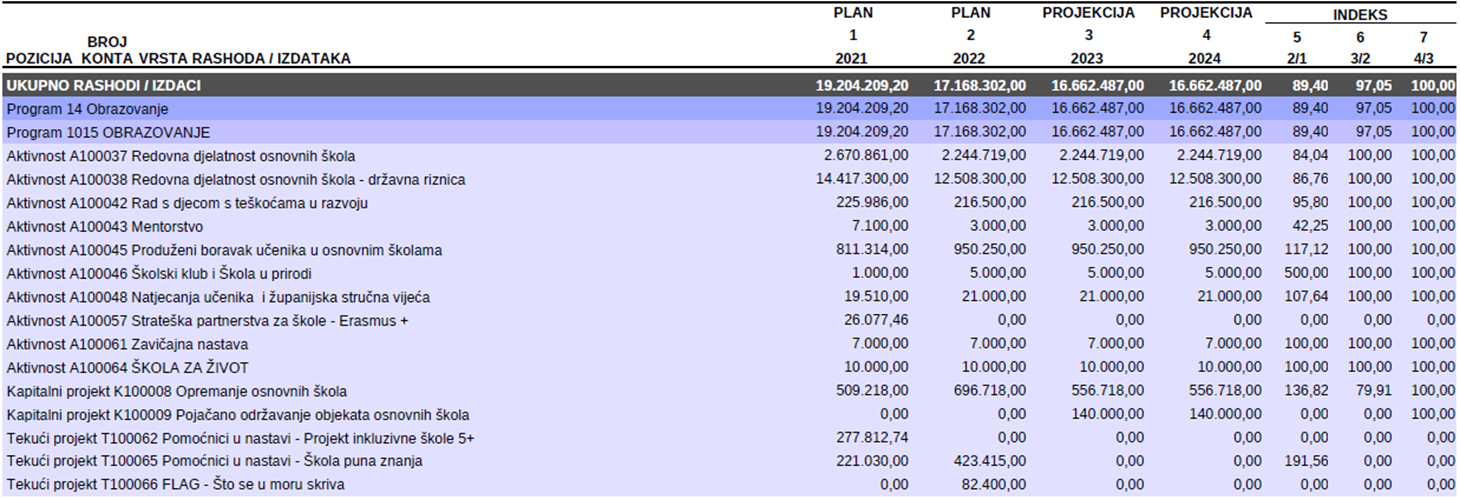 PLAN PRORAČUNA ZA 2022. GODINU – OPISNI DIO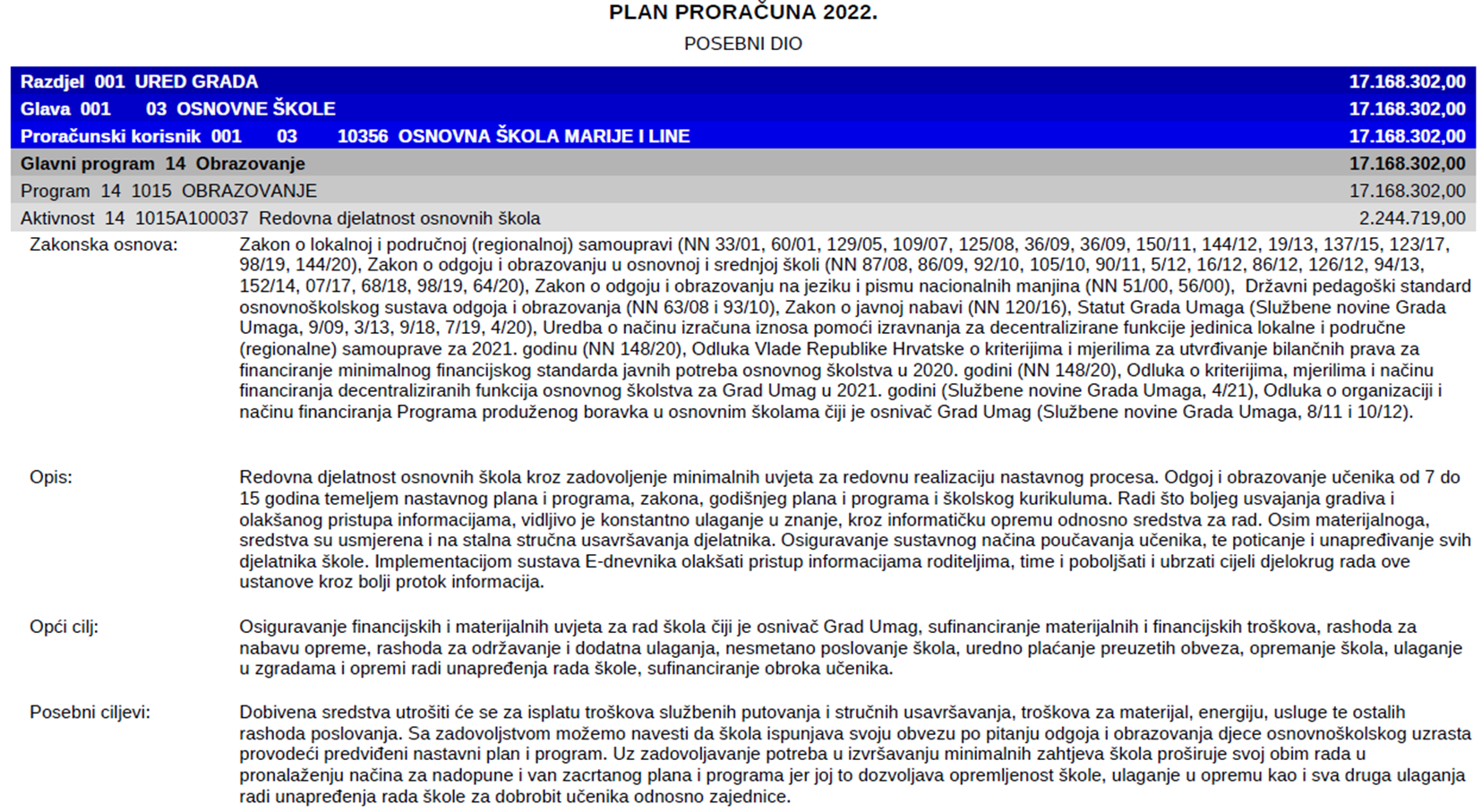 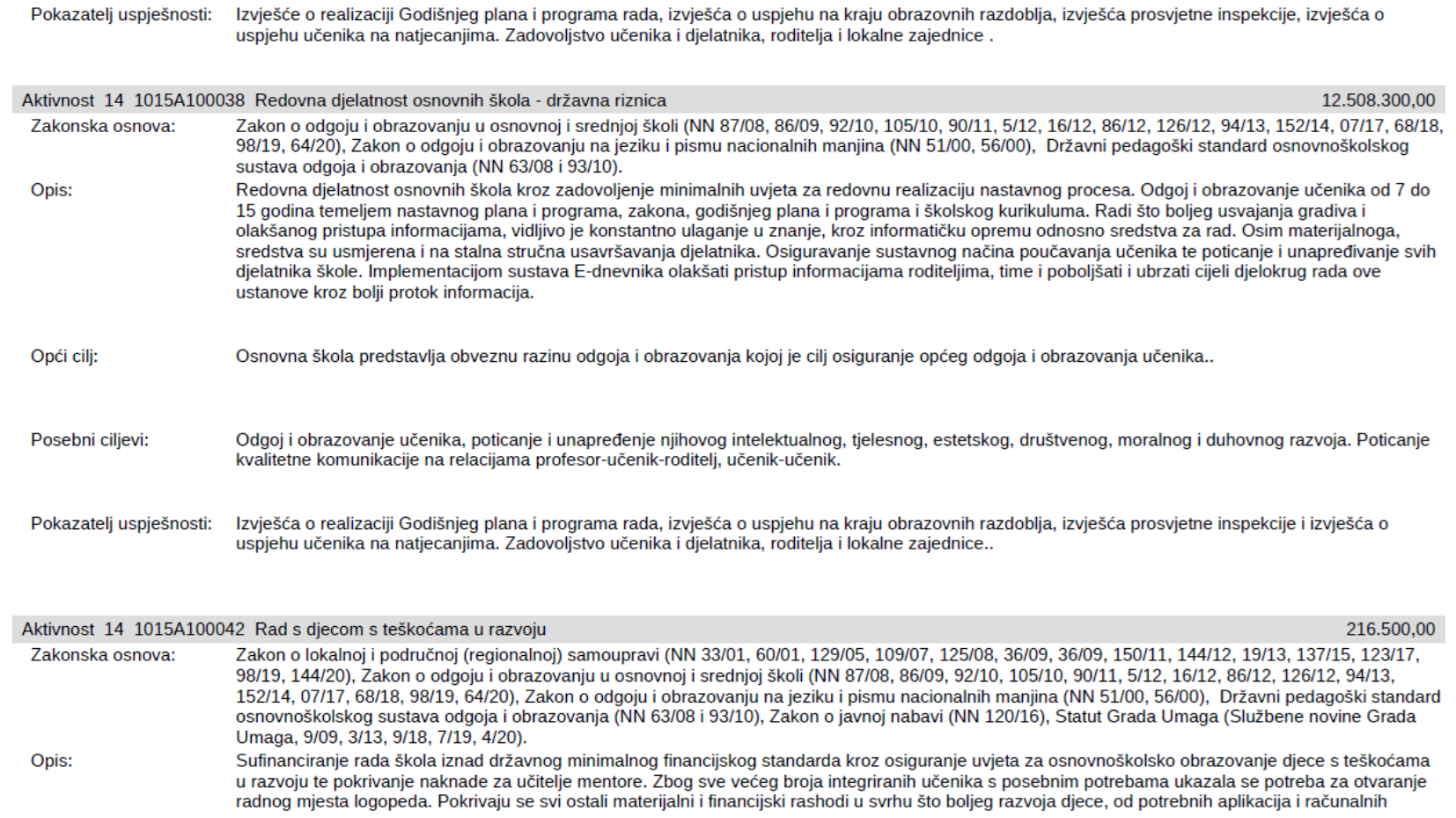 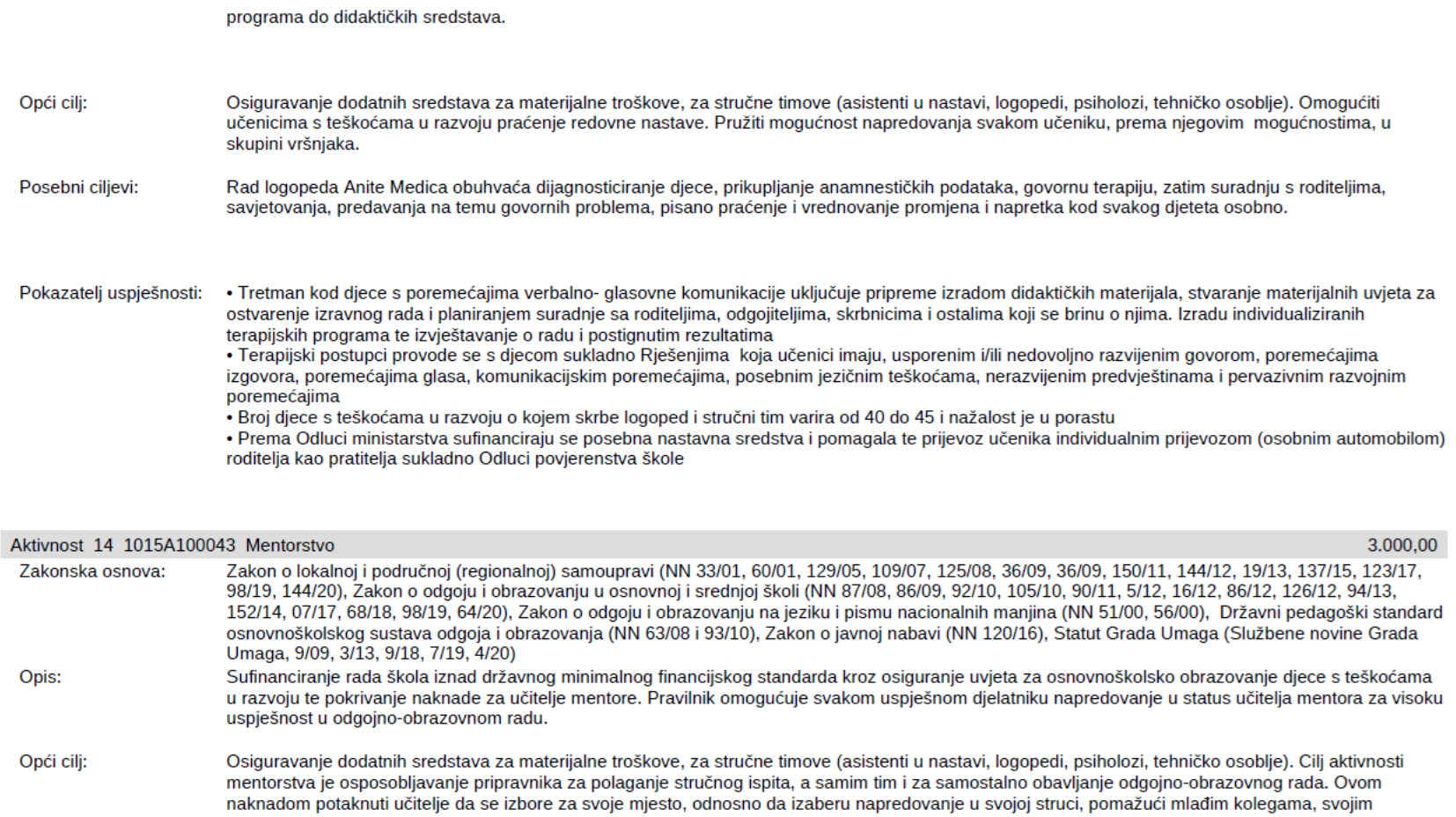 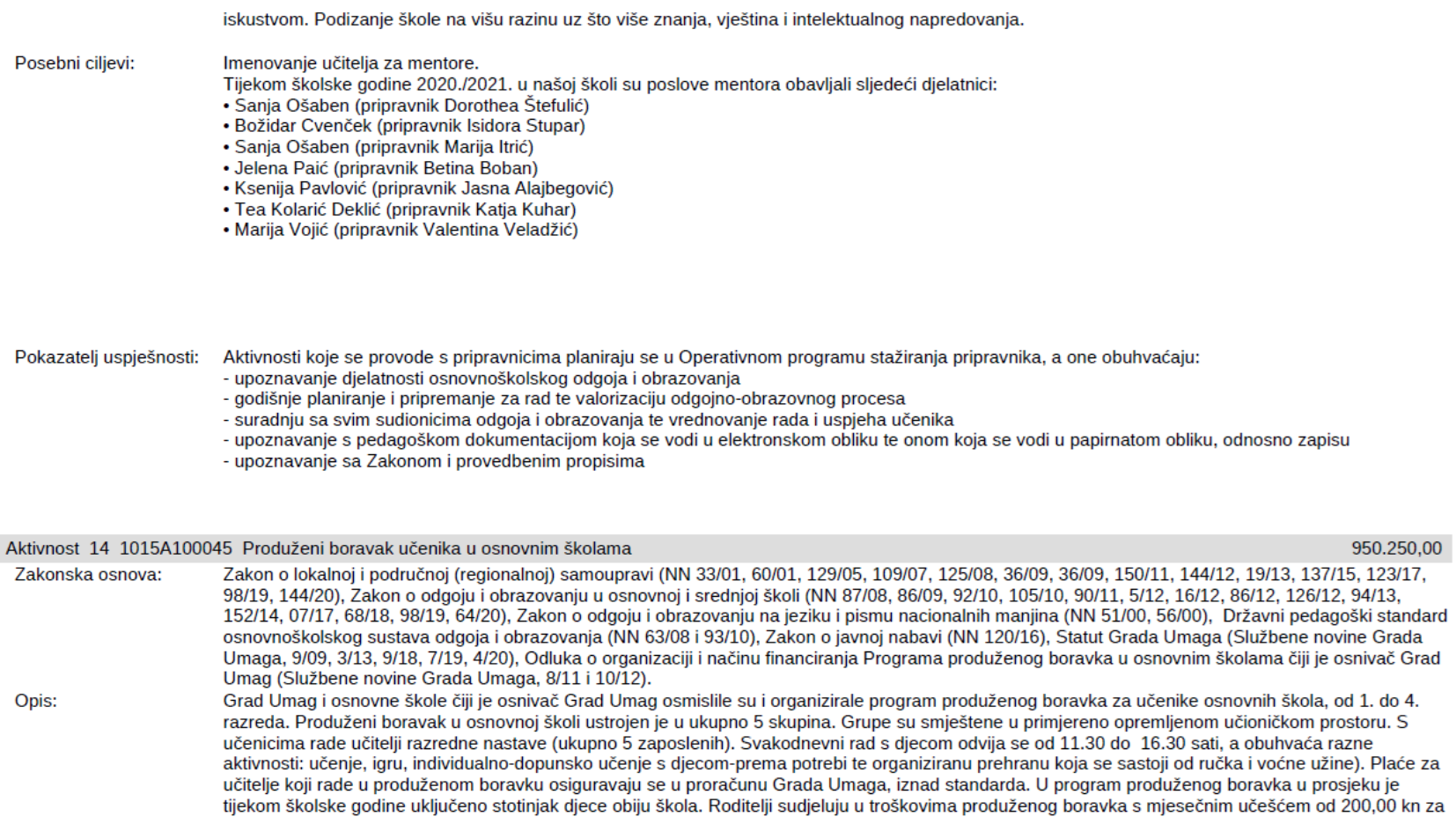 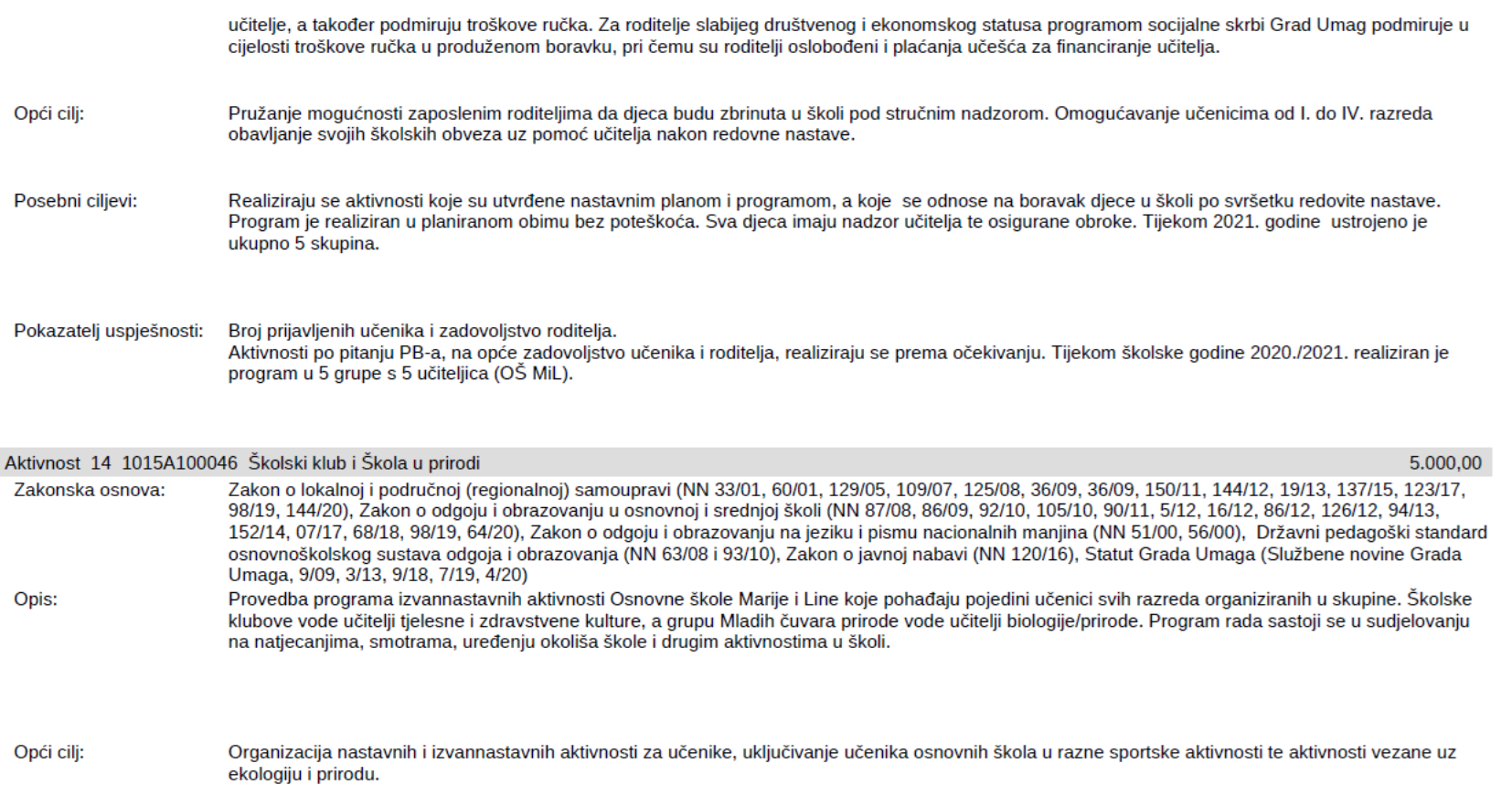 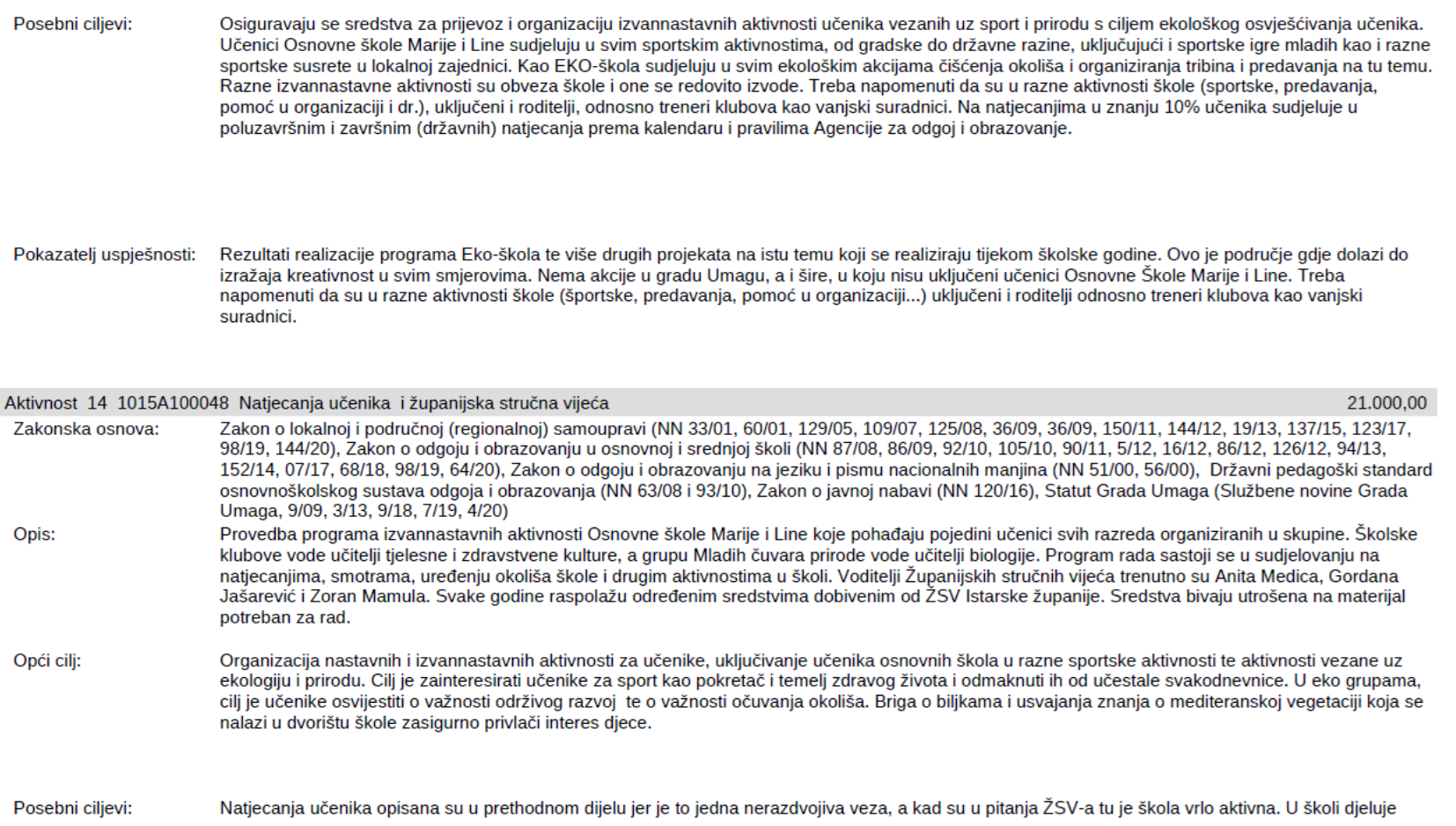 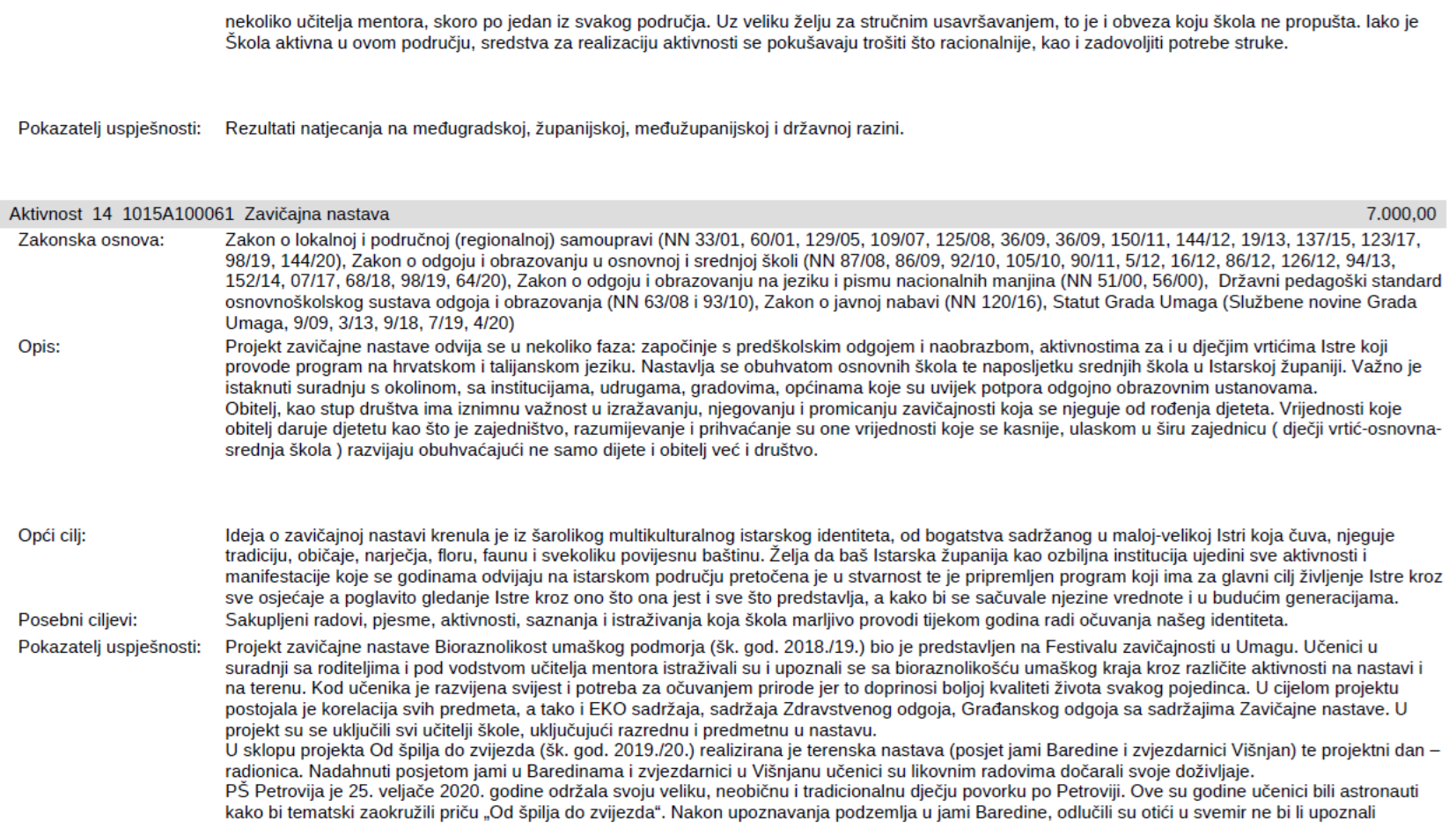 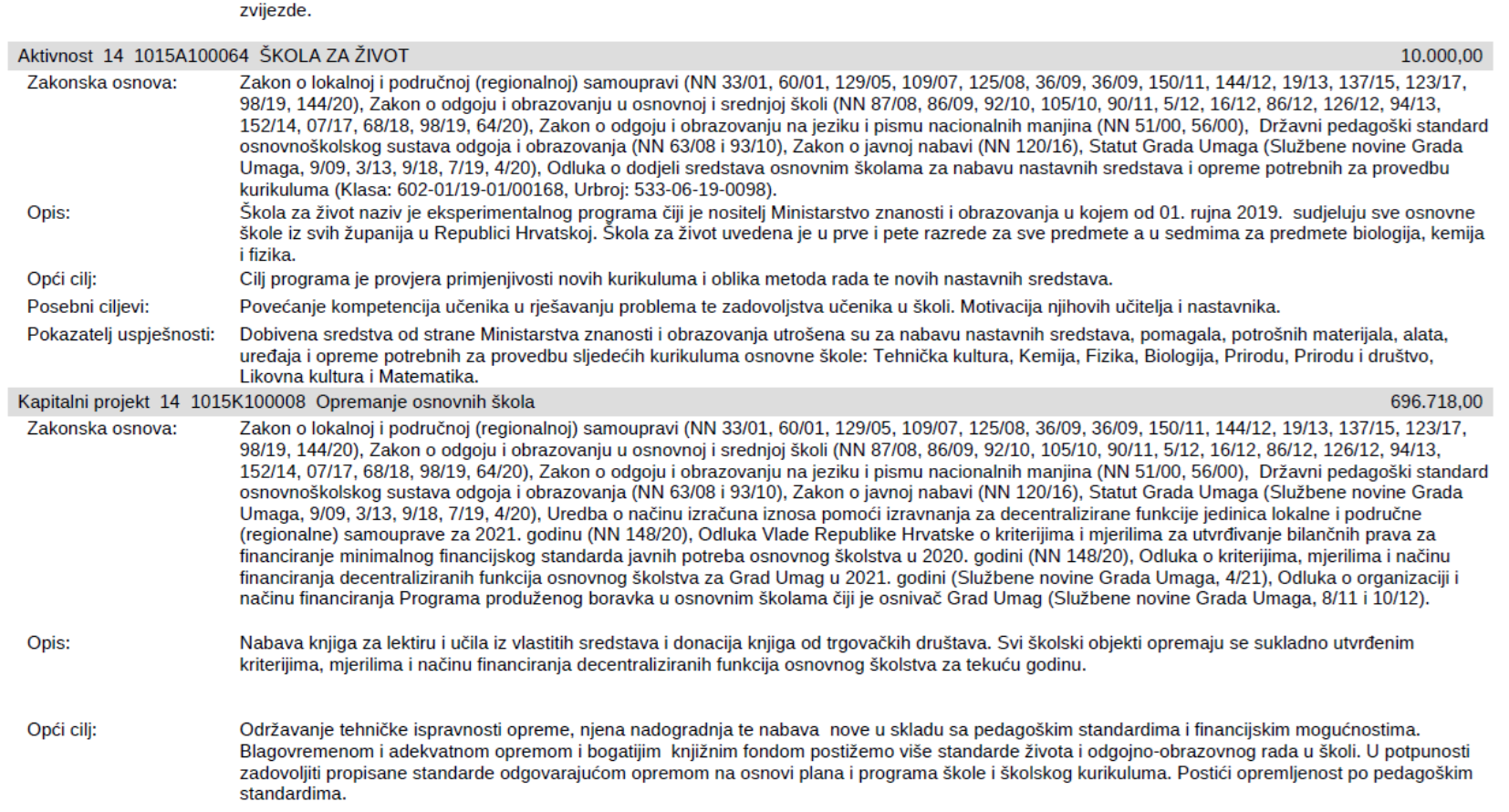 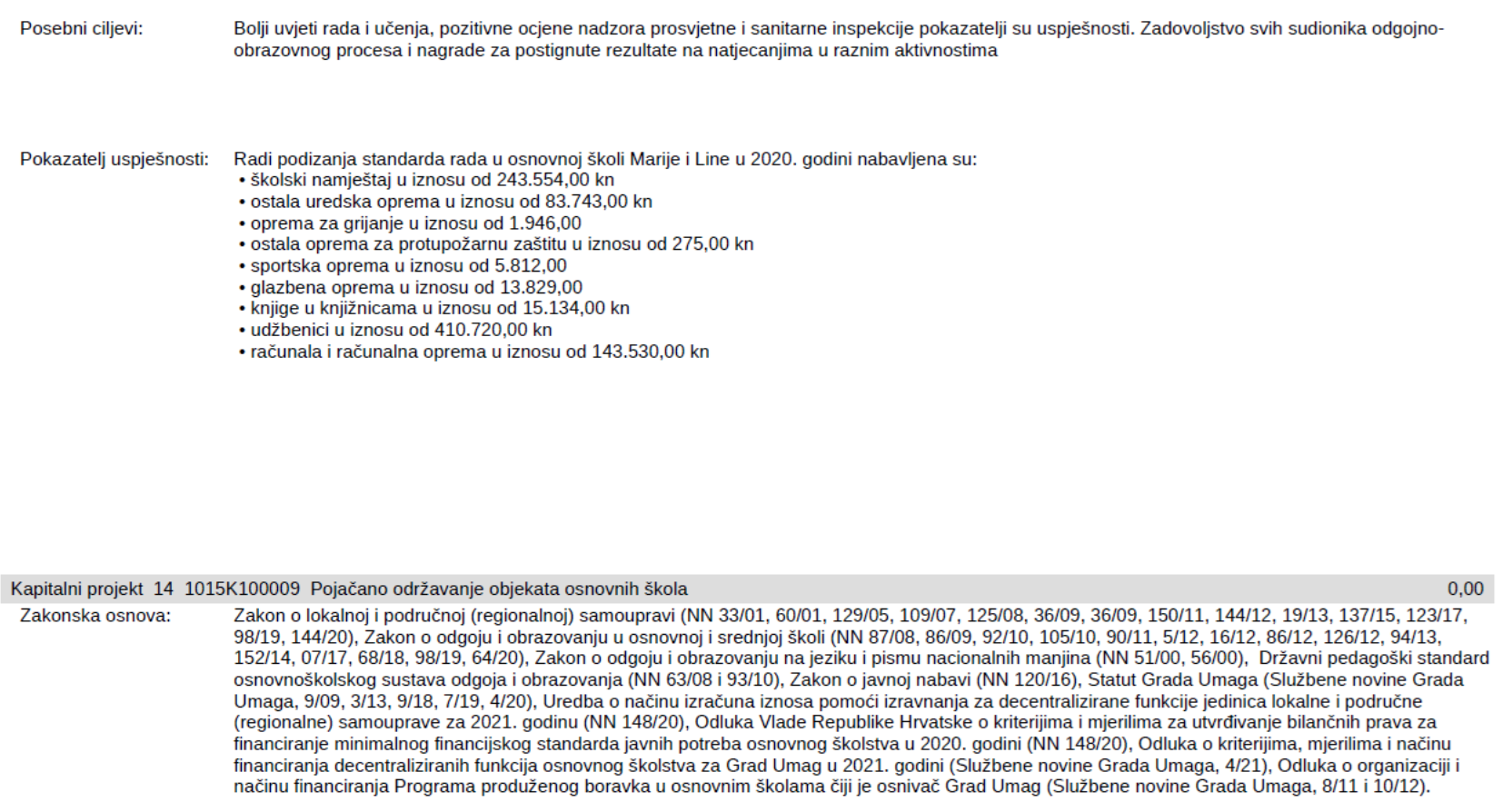 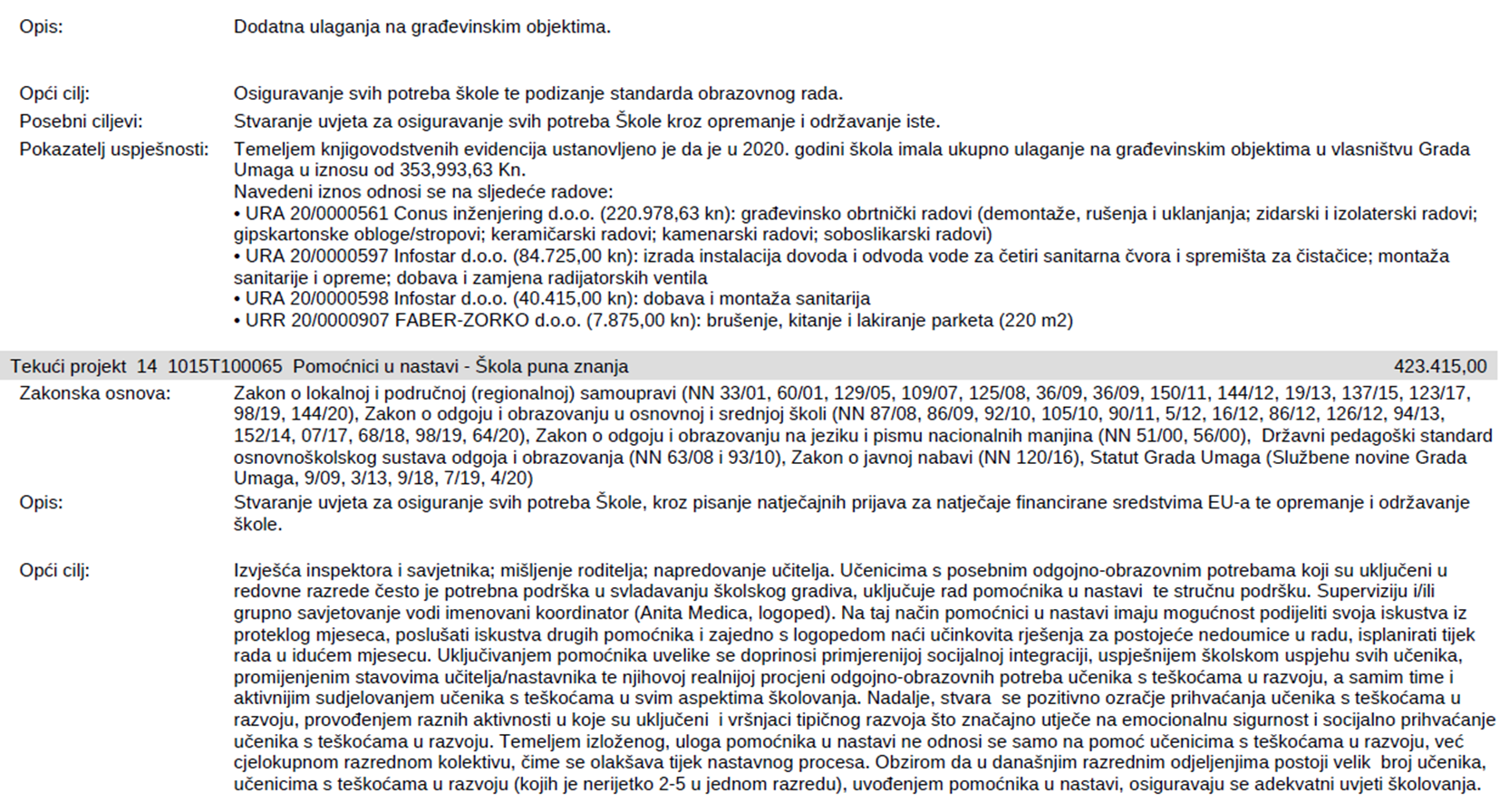 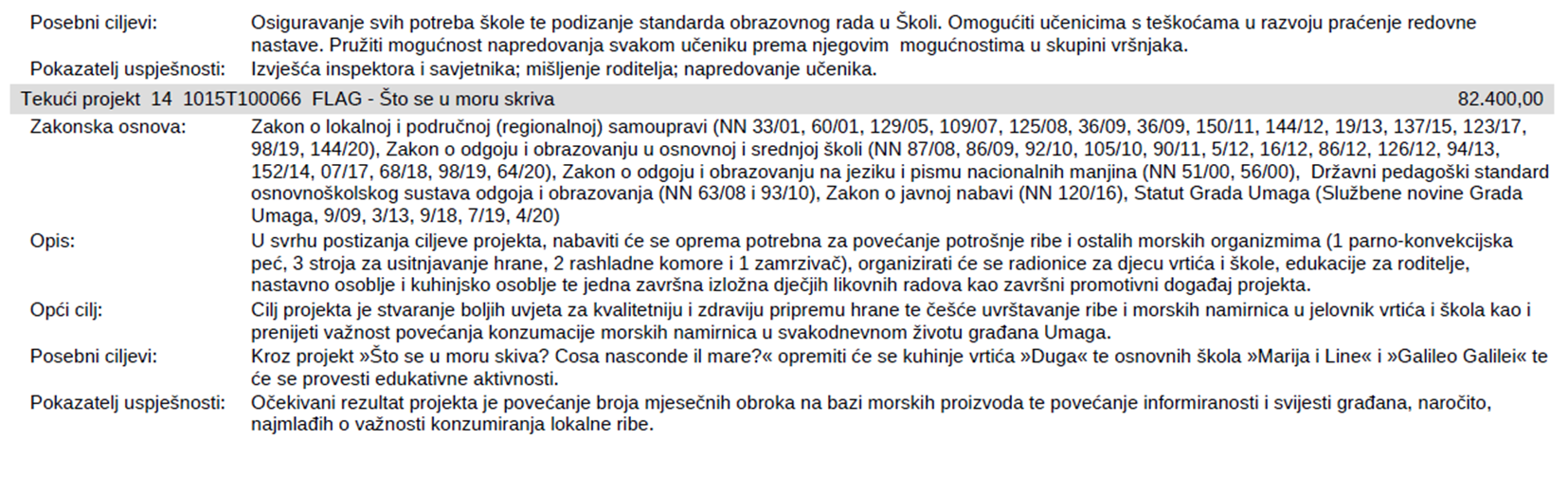 POKAZATELJI REZULTATARedovna djelatnost osnovnih škola (Aktivnost A100037 i A100038)Aktivnost  A100042  Rad s djecom s teškoćama u razvojuAktivnost  A100043  MentorstvoAktivnost  A100045  Produženi boravak učenika u osnovnim školamaAktivnost  A100046  Školski klub i Škola u prirodiAktivnost  A100048  Natjecanja učenika  i županijska stručna vijećaAktivnost  A100061  Zavičajna nastavaKapitalni projekt K100008  Opremanje osnovnih školaKapitalni projekt K100009  Pojačano održavanje objekata osnovnih školaAktivnost A100064 Škola za životOBRAZLOŽENJE OPĆEG DIJELA FINANCIJSKOG PLANA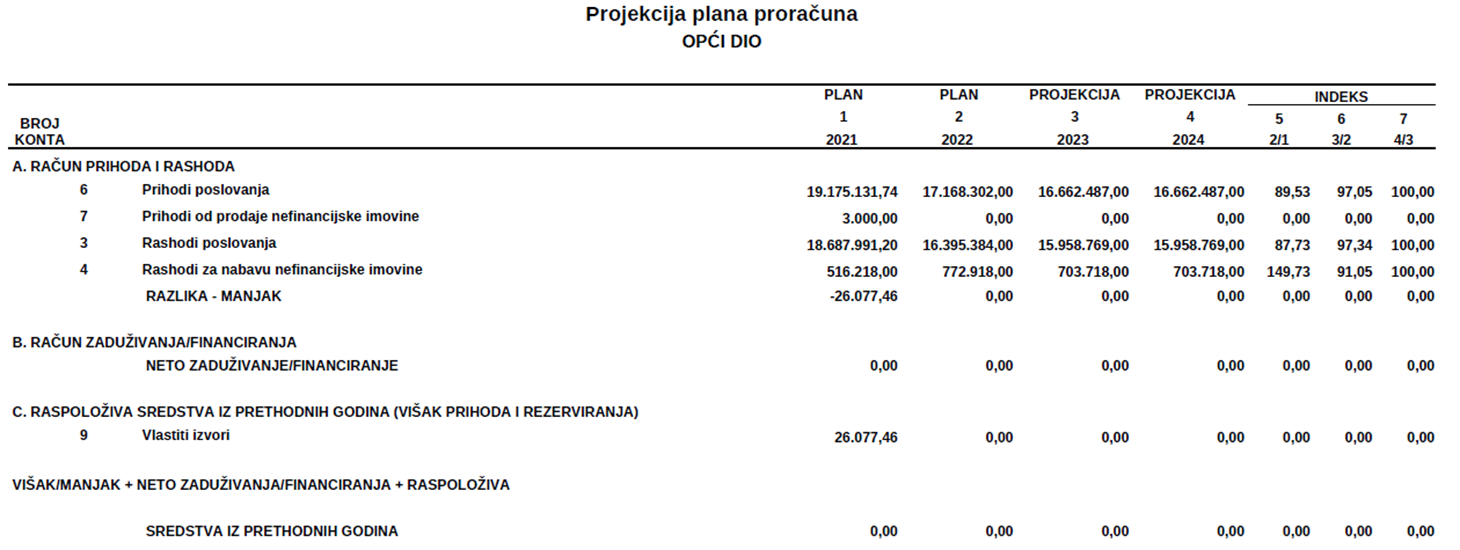 Prihodi i  rashodi prema ekonomskoj klasifikaciji: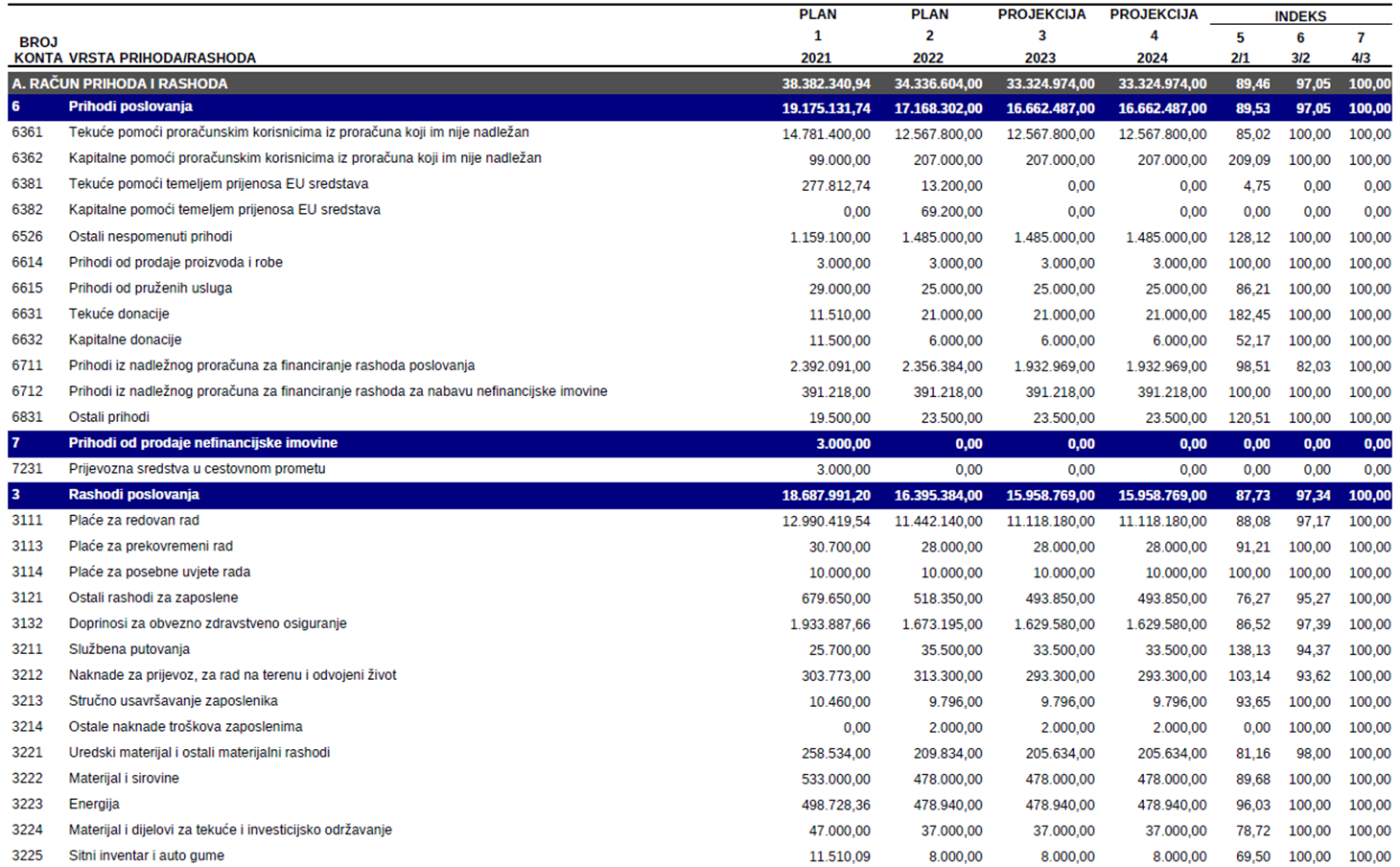 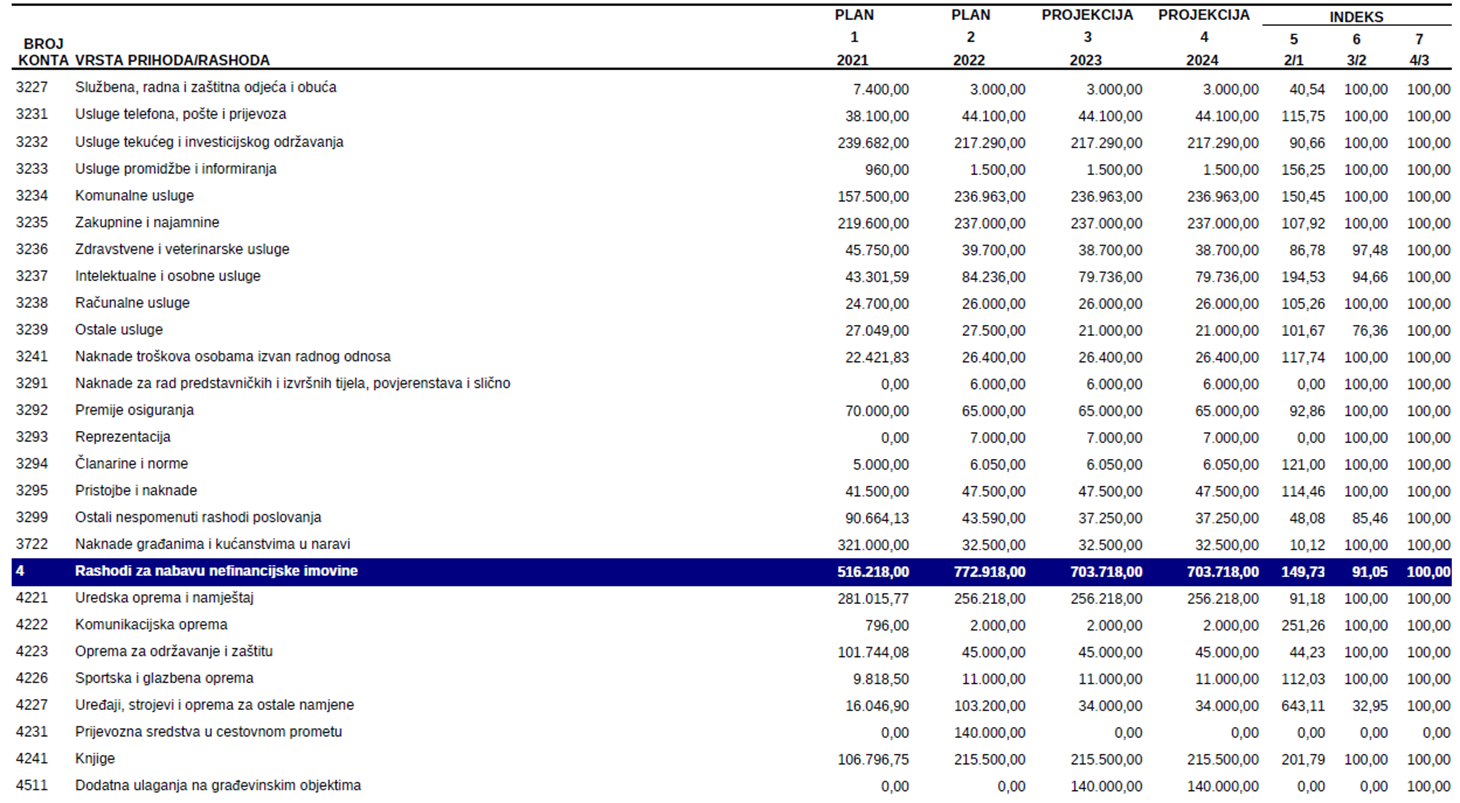 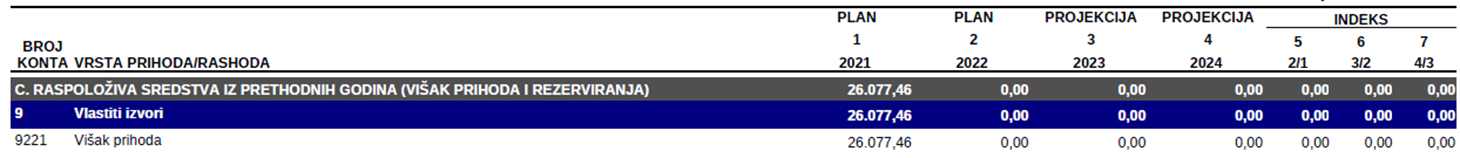 Nisu prisutna znatna odstupanja. Povećanje rashoda za energiju odnosi se na promjenu sustava grijanja (prijelaz sa lož ulja na plin). Prisutno je i povećanje rashoda komunalnih usluga radi poskupljenja, tj. većih naknada za odvoz komunalnog otpada te  smanjenje troškova službenih putovanja zbog novonastale epidemiološke situacije uzrokovane virusom  COVID-19. Rashodi poslovanja i rashodi za nabavu nefinancijske imovine planirani po izvorima financiranja, aktivnostima i projektima u posebnom dijelu financijskog plana:IZVOR 1. OPĆI PRIHODI I PRIMICI – GRAD UMAGJedinica lokalne i područne samouprave utvrdila je visinu sredstava unutar kojih proračunski korisnici izrađuju svoje financijske planove. Predviđeno je 180.000,00 kn za pokrivanje troškova plaće i ostalih rashoda s osnove radnog odnosa logopedije te 400.000,00 kn za pokrivanje troškova plaće i ostalih rashoda s osnove radnog odnosa djelatnika u produženom boravku. Otvoren je novi tekući projekat u ukupnom iznosu od 124.260,00 kn (T100065 Pomoćnici u nastavi – Škola puna znanja) radi osiguravanja pomoćnika u nastavi i stručnih komunikacijskih posrednika učenicima s teškoćama u razvoju.IZVOR 5. POMOĆ ZA PRORAČUNSKE KORISNIKE – DRŽAVNA RIZNICAPrema sadašnjim pokazateljima broj djelatnika je u porastu, ali moguće su oscilacije tijekom godina te pad ukupnog broja krajem svake školske godine. Zbog navedenih razloga nisu izvršena nikakva znatna povećanja ili smanjenja u planiranju prihoda i rashoda za razdoblje 2022.-2024.IZVOR 1. OPĆI PRIHODI I PRIMICI – MINIMALNI STANDARDUkupan iznos sredstava potrebnih za osiguranje minimalnih financijskih standarda planiran je u visini utvrđenih iznosa Odlukom o kriterijima, mjerilima i načinu financiranja decentraliziranih funkcija osnovnog školstva za Grad Umag - Umago u 2021. g. SN Grada Umaga - Umago 4/2021. Izvršena je preraspodjela prema planiranim potrebama.KAPITALNI PROJEKT K100008 OPREMANJE OSNOVNIH ŠKOLA I K100009 POJAČANO ODRŽAVANJE OBJEKATA OSNOVNIH ŠKOLA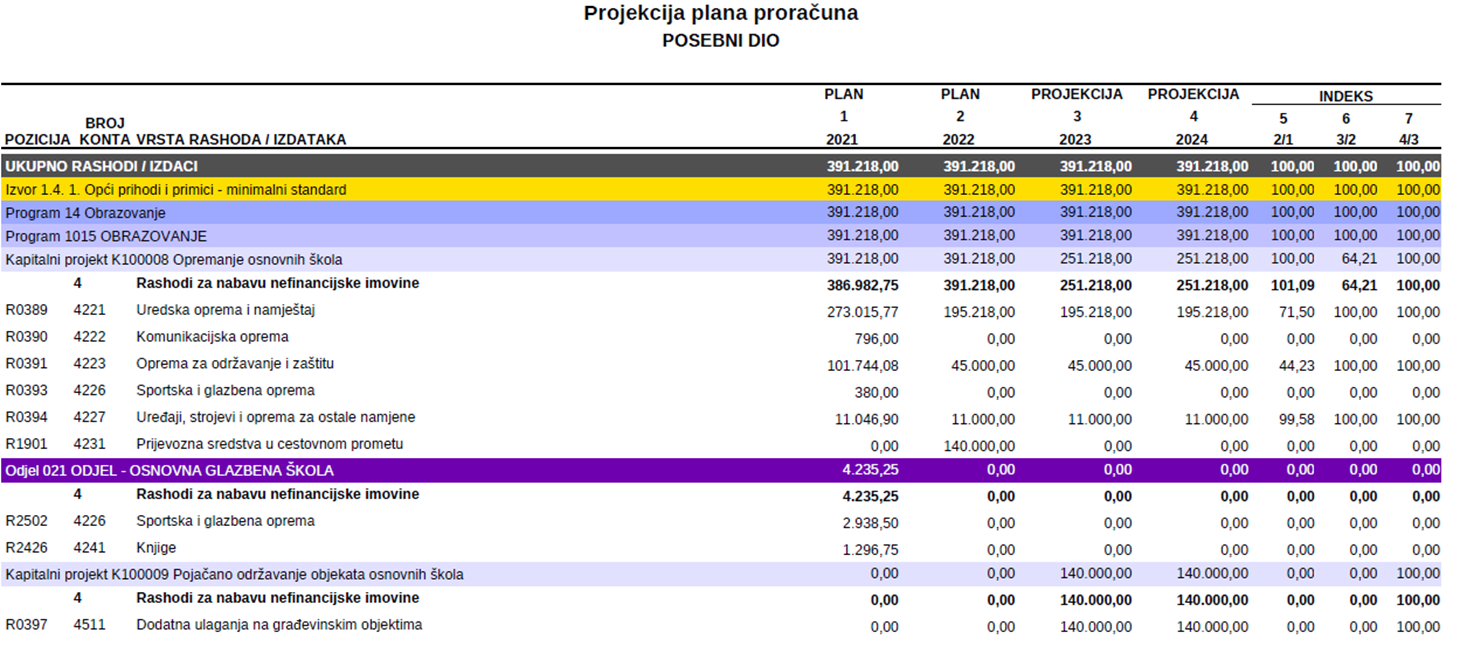 Slijedi detaljni plan nabave za period 2022.-2024.: IZVOR 3. VLASTITI PRIHODI – PRIHODI KORISNIKAIzvor iz naslova sastoji se od prihoda od prodanih proizvoda i pruženih usluga, tj. najma prostora. IZVOR 4. PRIHODI ZA POSEBNE NAMJENE – PRIHODI KORISNIKAIznos planiranih prihoda određen je prema trenutnom broju korisnika toplog obroka, produženog boravka i glazbene škole. Povećanje rashoda za energiju odnosi se na promjenu sustava grijanja (prijelaz sa lož ulja na plin) te prisutno je i povećanje rashoda komunalnih usluga radi poskupljenja, tj. većih naknada za odvoz komunalnog otpada.KAPITALNI PROJEKT K100008 OPREMANJE OSNOVNIH ŠKOLA I K100009 POJAČANO ODRŽAVANJE OBJEKATA OSNOVNIH ŠKOLAIZVOR 5. POMOĆI – ZA PRORAČUNSKE KORISNIKEPlanirano je smanjenje prema očekivanim prihodima.IZVOR 5. POMOĆ KORISNICIMA – EU PROGRAMIPlanirano je smanjenje prihoda zbog završetka projekta Strateška partnerstva za škole – Erasmus + te projekta Inkluzivne škole 5 +. Otvoren je novi tekući projekat u ukupnom iznosu od 82.400,00 kn, T100066 FLAG – Što se u moru skriva. Cilj projekta je stvaranje boljih uvjeta za kvalitetniju i zdraviju pripremu hrane te češće uvrštavanje ribe i morskih namirnica u jelovnik vrtića i škola kao i prenijeti važnost povećanja konzumacije morskih namirnica u svakodnevnom životu građana Umaga. U svrhu postizanja ciljeve projekta, nabaviti će se oprema potrebna za povećanje potrošnje ribe i ostalih morskih organizmima, organizirati će se radionice za djecu vrtića i škole, edukacije za roditelje, nastavno osoblje i kuhinjsko osoblje te jedna završna izložba dječjih likovnih radova kao završni promotivni događaj projekta.IZVOR  1. OPĆI PRIHODI I PRIMICI - EU SREDSTVAOtvoren je novi izvor i tekući projekat u ukupnom iznosu od 299.155,00 kn (T100065 Pomoćnici u nastavi – Škola puna znanja) radi osiguravanja pomoćnika u nastavi i stručnih komunikacijskih posrednika učenicima s teškoćama u razvoju.U Umagu, 30.11.2021.     Ana Zlatar, mag. oec. 					                             Sanja Zakinja, prof.       ___________________________                                          ____________________________(Potpis voditelja računovodstva)			       (Potpis zakonskog predstavnika)POKAZATELJ REZULTATADEFINICIJAJEDINICAIZVOR PODATAKABROJ DJELATNIKA (RUJAN 2021.)CILJANA VRIJEDNOST (2022.)CILJANA VRIJEDNOST (2023.)CILJANA VRIJEDNOST (2024.)Broj djelatnikaCilj je osigurati sustavan način odgoja i obrazovanja učenika, poticati i unapređivati njihov intelektualni, tjelesni, estetski, društveni, moralni i duhovni razvoj. Poticati kvalitetnu komunikaciju na relacijama profesor-učenik-roditelj, učenik-učenik.Broj djelatnikaUgovori o radu (tajništvo)148143(prosjek)143(prosjek)143(prosjek)POKAZATELJ REZULTATADEFINICIJAJEDINICAIZVOR PODATAKABROJ UČENIKA (ŠK. GODINA 2020./2021.)CILJANA VRIJEDNOST (2022.)CILJANA VRIJEDNOST (2023.)CILJANA VRIJEDNOST (2024.)Broj učenikaOsnovna škola predstavlja obveznu razinu odgoja i obrazovanja kojoj je cilj osiguranje općeg odgoja i obrazovanja učenika.Broj učenikaGPP (Pedagoginja)849855855860POKAZATELJ REZULTATADEFINICIJAJEDINICAIZVOR PODATAKAPOLAZNA VRIJEDNOST(ŠK. GODINA 2020./2021.)CILJANA VRIJEDNOST (2022.)CILJANA VRIJEDNOST (2023.)CILJANA VRIJEDNOST (2024.)Zbog sve većeg brojaintegriranih učenika s posebnim potrebama ukazala se potreba za otvaranje radnog mjesta logopedaSufinanciranje rada škole iznad državnog minimalnog financijskog standarda kroz osiguranje uvjeta za osnovnoškolsko obrazovanje djece s teškoćama u razvoju.Udio djece obuhvaćeneprogramom(48) Pedagoška dokumentacija5%5%6%7%POKAZATELJ REZULTATADEFINICIJAJEDINICAIZVOR PODATAKA VRIJEDNOST(2021.)CILJANA VRIJEDNOST (2022.)CILJANA VRIJEDNOST (2023.)CILJANA VRIJEDNOST (2024.)Potaknuti što više učitelja da se izbore za napredovanje u struci.Cilj aktivnosti mentorstva je osposobljavanje pripravnika za polaganje stručnog ispita, a samim time i za samostalno obavljanje odgojno-obrazovnog rada.Udio djelatnikaobuhvaćenaprogramom(3)Pedagoška dokumentacija2%2%2%2%POKAZATELJ REZULTATADEFINICIJAJEDINICAIZVOR PODATAKAPOLAZNA VRIJEDNOST(ŠK. GODINA 2020./2021.)CILJANA VRIJEDNOST (2022.)CILJANA VRIJEDNOST (2023.)CILJANA VRIJEDNOST (2024.)Brojučenika(2020. godina: prisutanje pad broja korisnikaradi epidemije virusaCovid-19Zaposlenim roditeljima pružiti mogućnost zbrinjavanja djece u školi pod stručnim nadzorom.Udio djece obuhvaćeneprogramom(130)Popis djece, ugovori (blagajna)8%15%15%15%POKAZATELJ REZULTATADEFINICIJAJEDINICAIZVOR PODATAKAPOLAZNA VRIJEDNOST(2021.)CILJANA VRIJEDNOST (2022.)CILJANA VRIJEDNOST (2023.)CILJANA VRIJEDNOST (2024.)Broj učenikaOrganizacija nastavnih i izvannastavnih aktivnosti za učenike, terensku nastavu, uključivanje učenika osnovnih škola u razne sportske aktivnosti te aktivnosti vezane uz ekologiju i prirodu.							Udio djece obuhvaćeneprogramom(150)Izvještaji(Pedagoginja)16%16%16%16%POKAZATELJ REZULTATADEFINICIJAJEDINICAIZVOR PODATAKAPOLAZNA VRIJEDNOST(2021.)CILJANA VRIJEDNOST (2022.)CILJANA VRIJEDNOST (2023.)CILJANA VRIJEDNOST (2024.)Broj učenikaOrganizacija nastavnih i izvannastavnih aktivnosti za učenike, uključivanje učenika osnovnih škola u razne sportske aktivnosti.							Udio djece obuhvaćeneprogramom(680)Izvještaji(Pedagoginja)81%81%81%81%POKAZATELJ REZULTATADEFINICIJAJEDINICAIZVOR PODATAKAVRIJEDNOST(2021.)CILJANA VRIJEDNOST (2022.)CILJANA VRIJEDNOST (2023.)CILJANA VRIJEDNOST (2024.)BROJ VODITELJA ŽSV-aCilj je međusobno povezivanje nastavnika raznih predmeta.Udio djelatnikaobuhvaćenaprogramomRačunovodstvo(uplate, arhiva)2%2%2%2%Tekući projekt T100065 Pomoćnici u nastavi – Škola puna znanjaPOKAZATELJ REZULTATADEFINICIJAJEDINICAIZVOR PODATAKAVRIJEDNOST(2021.)CILJANA VRIJEDNOST (2022.)CILJANA VRIJEDNOST (2023.)CILJANA VRIJEDNOST (2024.)BROJ POMOĆNIKA U NASTAVI Omogućiti učenicima s teškoćama u razvoju praćenje redovne nastave te pružiti mogućnost napredovanja svakom učeniku prema njegovim  mogućnostima u skupinivršnjaka.Udio djelatnikaobuhvaćenaprogramomTajništvo(ugovori o radu)7%(Tekući projekt T100062 Pomoćniciu nastavi – Projektinkluzivne škole 5+)10%10%10%POKAZATELJ REZULTATADEFINICIJAJEDINICAIZVOR PODATAKAVRIJEDNOST(šk. godina 2020./2021.)CILJANA VRIJEDNOST (2022.)CILJANA VRIJEDNOST (2023.)CILJANA VRIJEDNOST (2024.)Broj učenikaProgram koji ima za glavni cilj življenje Istre kroz sve osjećaje, a poglavito gledanje Istre kroz ono što ona jest i sve što predstavlja, a kako bi se sačuvale njezine vrednote i u budućim generacijama.Udio učenika obuhvaćen programom(412)Izvještaji za IŽ(Pedagoginja)45%50%50%50%POKAZATELJ REZULTATADEFINICIJAJEDINICAIZVOR PODATAKAOSTVARENAVRIJEDNOST(2020.)CILJANA VRIJEDNOST (2021.)CILJANA VRIJEDNOST (2022.)CILJANA VRIJEDNOST (2023.)CILJANA VRIJEDNOST (2024.)Utrošenasredstva Svi školski objekti opremaju se sukladno utvrđenim kriterijima, mjerilima i načinu financiranja decentraliziranih funkcija osnovnog školstva za tekuću godinu.Udio utrošenih sredstava za opremanje(rashodi/prihodi)Računovodstvo5%2%4%3%3%POKAZATELJ REZULTATADEFINICIJAJEDINICAIZVOR PODATAKAOSTVARENAVRIJEDNOST(2020.)CILJANA VRIJEDNOST (2021.)CILJANA VRIJEDNOST (2022.)CILJANA VRIJEDNOST (2023.)CILJANA VRIJEDNOST (2024.)Utrošena sredstva Dodatna ulaganja u građevinske objekte.Udio utrošenih sredstava za ulaganje(rashodi/prihodi)Računovodstvo1%(građevinskiradovi)1% (sanacija sanitarnih čvorova)0% 1% 1%POKAZATELJ REZULTATADEFINICIJAJEDINICAIZVOR PODATAKAPOLAZNA VRIJEDNOST(ŠK. GODINA 2020./2021.)CILJANA VRIJEDNOST (2022.)CILJANA VRIJEDNOST (2023.)CILJANA VRIJEDNOST (2024.)Broj učenika “Škola za život” naziv je programa čiji je nositelj Ministarstvo znanosti i obrazovanja. Provodi se u 1. i 5. razredu osnovnih škola te u 7. razredu za predmete biologija, kemija i fizika. Cilj programa je provjera primjenjivosti novih kurikuluma i oblika metoda rada te novih nastavnih sredstava s obzirom na sljedeće ciljeve:povećanje kompetencija učenika u rješavanju problema; povećanje zadovoljstva učenika u školi te motivacija njihovih učitelja i nastavnika.Udio djece obuhvaćeni programom(840) Pedagoška dokumentacija36%98%100%100%Projekcija plana proračunaProjekcija plana proračunaProjekcija plana proračunaProjekcija plana proračunaProjekcija plana proračunaProjekcija plana proračunaProjekcija plana proračunaProjekcija plana proračunaProjekcija plana proračunaProjekcija plana proračunaProjekcija plana proračunaProjekcija plana proračunaProjekcija plana proračunaProjekcija plana proračunaProjekcija plana proračunaProjekcija plana proračunaProjekcija plana proračunaProjekcija plana proračunaProjekcija plana proračunaProjekcija plana proračunaProjekcija plana proračunaPOSEBNI DIOPOSEBNI DIOPOSEBNI DIOPOSEBNI DIOPOSEBNI DIOPOSEBNI DIOPOSEBNI DIOPOSEBNI DIOPOSEBNI DIOPOSEBNI DIOPOSEBNI DIOPOSEBNI DIOPOSEBNI DIOPOSEBNI DIOPOSEBNI DIOPOSEBNI DIOPOSEBNI DIOPOSEBNI DIOPOSEBNI DIOPOSEBNI DIOPOSEBNI DIOPLANPLANPLANPROJEKCIJAPROJEKCIJAPROJEKCIJAINDEKSINDEKSINDEKSINDEKSINDEKSINDEKSINDEKSPOZICIJABROJ KONTAVRSTA RASHODA / IZDATAKAVRSTA RASHODA / IZDATAKAVRSTA RASHODA / IZDATAKAVRSTA RASHODA / IZDATAKA1223445566677POZICIJABROJ KONTAVRSTA RASHODA / IZDATAKAVRSTA RASHODA / IZDATAKAVRSTA RASHODA / IZDATAKAVRSTA RASHODA / IZDATAKA2021202220222023202420242/12/13/23/23/24/34/3UKUPNO RASHODI / IZDACIUKUPNO RASHODI / IZDACIUKUPNO RASHODI / IZDACIUKUPNO RASHODI / IZDACIUKUPNO RASHODI / IZDACIUKUPNO RASHODI / IZDACIUKUPNO RASHODI / IZDACIUKUPNO RASHODI / IZDACI19.204.209,2017.168.302,0017.168.302,0016.662.487,0016.662.487,0016.662.487,0089,4089,4097,0597,0597,05100,00100,00UKUPNO RASHODI / IZDACIUKUPNO RASHODI / IZDACIUKUPNO RASHODI / IZDACIUKUPNO RASHODI / IZDACIUKUPNO RASHODI / IZDACIUKUPNO RASHODI / IZDACIUKUPNO RASHODI / IZDACIUKUPNO RASHODI / IZDACIIzvor 1.0.000001 1. 0pći prihodi i primici - GRAD UMAGIzvor 1.0.000001 1. 0pći prihodi i primici - GRAD UMAGIzvor 1.0.000001 1. 0pći prihodi i primici - GRAD UMAGIzvor 1.0.000001 1. 0pći prihodi i primici - GRAD UMAGIzvor 1.0.000001 1. 0pći prihodi i primici - GRAD UMAGIzvor 1.0.000001 1. 0pći prihodi i primici - GRAD UMAGIzvor 1.0.000001 1. 0pći prihodi i primici - GRAD UMAGIzvor 1.0.000001 1. 0pći prihodi i primici - GRAD UMAG663.230,00704.260,00704.260,00580.000,00580.000,00580.000,00106,19106,1982,3682,3682,36100,00100,00Izvor 1.0.000001 1. 0pći prihodi i primici - GRAD UMAGIzvor 1.0.000001 1. 0pći prihodi i primici - GRAD UMAGIzvor 1.0.000001 1. 0pći prihodi i primici - GRAD UMAGIzvor 1.0.000001 1. 0pći prihodi i primici - GRAD UMAGIzvor 1.0.000001 1. 0pći prihodi i primici - GRAD UMAGIzvor 1.0.000001 1. 0pći prihodi i primici - GRAD UMAGIzvor 1.0.000001 1. 0pći prihodi i primici - GRAD UMAGIzvor 1.0.000001 1. 0pći prihodi i primici - GRAD UMAGProgram 14 ObrazovanjeProgram 14 ObrazovanjeProgram 14 ObrazovanjeProgram 14 ObrazovanjeProgram 14 ObrazovanjeProgram 14 ObrazovanjeProgram 14 ObrazovanjeProgram 14 Obrazovanje663.230,00704.260,00704.260,00580.000,00580.000,00580.000,00106,19106,1982,3682,3682,36100,00100,00Program 14 ObrazovanjeProgram 14 ObrazovanjeProgram 14 ObrazovanjeProgram 14 ObrazovanjeProgram 14 ObrazovanjeProgram 14 ObrazovanjeProgram 14 ObrazovanjeProgram 14 ObrazovanjeProgram 1015 OBRAZOVANJEProgram 1015 OBRAZOVANJEProgram 1015 OBRAZOVANJEProgram 1015 OBRAZOVANJEProgram 1015 OBRAZOVANJEProgram 1015 OBRAZOVANJEProgram 1015 OBRAZOVANJEProgram 1015 OBRAZOVANJE663.230,00704.260,00704.260,00580.000,00580.000,00580.000,00106,19106,1982,3682,3682,36100,00100,00Program 1015 OBRAZOVANJEProgram 1015 OBRAZOVANJEProgram 1015 OBRAZOVANJEProgram 1015 OBRAZOVANJEProgram 1015 OBRAZOVANJEProgram 1015 OBRAZOVANJEProgram 1015 OBRAZOVANJEProgram 1015 OBRAZOVANJEAktivnost A100037 Redovna djelatnost osnovnih školaAktivnost A100037 Redovna djelatnost osnovnih školaAktivnost A100037 Redovna djelatnost osnovnih školaAktivnost A100037 Redovna djelatnost osnovnih školaAktivnost A100037 Redovna djelatnost osnovnih školaAktivnost A100037 Redovna djelatnost osnovnih školaAktivnost A100037 Redovna djelatnost osnovnih školaAktivnost A100037 Redovna djelatnost osnovnih škola15.000,000,000,000,000,000,000,000,000,000,000,000,000,00Aktivnost A100037 Redovna djelatnost osnovnih školaAktivnost A100037 Redovna djelatnost osnovnih školaAktivnost A100037 Redovna djelatnost osnovnih školaAktivnost A100037 Redovna djelatnost osnovnih školaAktivnost A100037 Redovna djelatnost osnovnih školaAktivnost A100037 Redovna djelatnost osnovnih školaAktivnost A100037 Redovna djelatnost osnovnih školaAktivnost A100037 Redovna djelatnost osnovnih škola3Rashodi poslovanja                                                                                  Rashodi poslovanja                                                                                  Rashodi poslovanja                                                                                  Rashodi poslovanja                                                                                  Rashodi poslovanja                                                                                  Rashodi poslovanja                                                                                  15.000,000,000,000,000,000,000,000,000,000,000,000,000,00R27943236Zdravstvene i veterinarske uslugeZdravstvene i veterinarske uslugeZdravstvene i veterinarske uslugeZdravstvene i veterinarske uslugeZdravstvene i veterinarske uslugeZdravstvene i veterinarske usluge15.000,000,000,000,000,000,000,000,000,000,000,000,000,00Aktivnost A100042 Rad s djecom s teškoćama u razvojuAktivnost A100042 Rad s djecom s teškoćama u razvojuAktivnost A100042 Rad s djecom s teškoćama u razvojuAktivnost A100042 Rad s djecom s teškoćama u razvojuAktivnost A100042 Rad s djecom s teškoćama u razvojuAktivnost A100042 Rad s djecom s teškoćama u razvojuAktivnost A100042 Rad s djecom s teškoćama u razvojuAktivnost A100042 Rad s djecom s teškoćama u razvoju181.986,00180.000,00180.000,00180.000,00180.000,00180.000,0098,9198,91100,00100,00100,00100,00100,00Aktivnost A100042 Rad s djecom s teškoćama u razvojuAktivnost A100042 Rad s djecom s teškoćama u razvojuAktivnost A100042 Rad s djecom s teškoćama u razvojuAktivnost A100042 Rad s djecom s teškoćama u razvojuAktivnost A100042 Rad s djecom s teškoćama u razvojuAktivnost A100042 Rad s djecom s teškoćama u razvojuAktivnost A100042 Rad s djecom s teškoćama u razvojuAktivnost A100042 Rad s djecom s teškoćama u razvoju3Rashodi poslovanja                                                                                  Rashodi poslovanja                                                                                  Rashodi poslovanja                                                                                  Rashodi poslovanja                                                                                  Rashodi poslovanja                                                                                  Rashodi poslovanja                                                                                  181.986,00180.000,00180.000,00180.000,00180.000,00180.000,0098,9198,91100,00100,00100,00100,00100,00R03213111Plaće za redovan radPlaće za redovan radPlaće za redovan radPlaće za redovan radPlaće za redovan radPlaće za redovan rad149.120,00147.600,00147.600,00147.600,00147.600,00147.600,0098,9898,98100,00100,00100,00100,00100,00R03223121Ostali rashodi za zaposleneOstali rashodi za zaposleneOstali rashodi za zaposleneOstali rashodi za zaposleneOstali rashodi za zaposleneOstali rashodi za zaposlene3.000,003.000,003.000,003.000,003.000,003.000,00100,00100,00100,00100,00100,00100,00100,00R03233132Doprinosi za zdravstveno osiguranjeDoprinosi za zdravstveno osiguranjeDoprinosi za zdravstveno osiguranjeDoprinosi za zdravstveno osiguranjeDoprinosi za zdravstveno osiguranjeDoprinosi za zdravstveno osiguranje24.686,0024.400,0024.400,0024.400,0024.400,0024.400,0098,8498,84100,00100,00100,00100,00100,00R03253212Naknade za prijevoz, za rad na terenu i odvojeni životNaknade za prijevoz, za rad na terenu i odvojeni životNaknade za prijevoz, za rad na terenu i odvojeni životNaknade za prijevoz, za rad na terenu i odvojeni životNaknade za prijevoz, za rad na terenu i odvojeni životNaknade za prijevoz, za rad na terenu i odvojeni život5.180,005.000,005.000,005.000,005.000,005.000,0096,5296,52100,00100,00100,00100,00100,00Aktivnost A100045 Produženi boravak učenika u osnovnim školamaAktivnost A100045 Produženi boravak učenika u osnovnim školamaAktivnost A100045 Produženi boravak učenika u osnovnim školamaAktivnost A100045 Produženi boravak učenika u osnovnim školamaAktivnost A100045 Produženi boravak učenika u osnovnim školamaAktivnost A100045 Produženi boravak učenika u osnovnim školamaAktivnost A100045 Produženi boravak učenika u osnovnim školamaAktivnost A100045 Produženi boravak učenika u osnovnim školama435.314,00400.000,00400.000,00400.000,00400.000,00400.000,0091,8991,89100,00100,00100,00100,00100,00Aktivnost A100045 Produženi boravak učenika u osnovnim školamaAktivnost A100045 Produženi boravak učenika u osnovnim školamaAktivnost A100045 Produženi boravak učenika u osnovnim školamaAktivnost A100045 Produženi boravak učenika u osnovnim školamaAktivnost A100045 Produženi boravak učenika u osnovnim školamaAktivnost A100045 Produženi boravak učenika u osnovnim školamaAktivnost A100045 Produženi boravak učenika u osnovnim školamaAktivnost A100045 Produženi boravak učenika u osnovnim školama3Rashodi poslovanja                                                                                  Rashodi poslovanja                                                                                  Rashodi poslovanja                                                                                  Rashodi poslovanja                                                                                  Rashodi poslovanja                                                                                  Rashodi poslovanja                                                                                  435.314,00400.000,00400.000,00400.000,00400.000,00400.000,0091,8991,89100,00100,00100,00100,00100,00R03323111Plaće za redovan radPlaće za redovan radPlaće za redovan radPlaće za redovan radPlaće za redovan radPlaće za redovan rad378.714,00344.000,00344.000,00344.000,00344.000,00344.000,0090,8390,83100,00100,00100,00100,00100,00R03333132Doprinosi za zdravstveno osiguranjeDoprinosi za zdravstveno osiguranjeDoprinosi za zdravstveno osiguranjeDoprinosi za zdravstveno osiguranjeDoprinosi za zdravstveno osiguranjeDoprinosi za zdravstveno osiguranje56.600,0056.000,0056.000,0056.000,0056.000,0056.000,0098,9498,94100,00100,00100,00100,00100,00Tekući projekt T100065 Pomoćnici u nastavi - Škola puna znanjaTekući projekt T100065 Pomoćnici u nastavi - Škola puna znanjaTekući projekt T100065 Pomoćnici u nastavi - Škola puna znanjaTekući projekt T100065 Pomoćnici u nastavi - Škola puna znanjaTekući projekt T100065 Pomoćnici u nastavi - Škola puna znanjaTekući projekt T100065 Pomoćnici u nastavi - Škola puna znanjaTekući projekt T100065 Pomoćnici u nastavi - Škola puna znanjaTekući projekt T100065 Pomoćnici u nastavi - Škola puna znanja30.930,00124.260,00124.260,000,000,000,00401,75401,750,000,000,000,000,00Tekući projekt T100065 Pomoćnici u nastavi - Škola puna znanjaTekući projekt T100065 Pomoćnici u nastavi - Škola puna znanjaTekući projekt T100065 Pomoćnici u nastavi - Škola puna znanjaTekući projekt T100065 Pomoćnici u nastavi - Škola puna znanjaTekući projekt T100065 Pomoćnici u nastavi - Škola puna znanjaTekući projekt T100065 Pomoćnici u nastavi - Škola puna znanjaTekući projekt T100065 Pomoćnici u nastavi - Škola puna znanjaTekući projekt T100065 Pomoćnici u nastavi - Škola puna znanja3Rashodi poslovanja                                                                                  Rashodi poslovanja                                                                                  Rashodi poslovanja                                                                                  Rashodi poslovanja                                                                                  Rashodi poslovanja                                                                                  Rashodi poslovanja                                                                                  30.930,00124.260,00124.260,000,000,000,00401,75401,750,000,000,000,000,00R26753111Plaće za redovan radPlaće za redovan radPlaće za redovan radPlaće za redovan radPlaće za redovan radPlaće za redovan rad22.430,00106.660,00106.660,000,000,000,00475,52475,520,000,000,000,000,00R27953121Ostali rashodi za zaposleneOstali rashodi za zaposleneOstali rashodi za zaposleneOstali rashodi za zaposleneOstali rashodi za zaposleneOstali rashodi za zaposlene4.800,000,000,000,000,000,000,000,000,000,000,000,000,00R26763132Doprinosi za obvezno zdravstveno osiguranjeDoprinosi za obvezno zdravstveno osiguranjeDoprinosi za obvezno zdravstveno osiguranjeDoprinosi za obvezno zdravstveno osiguranjeDoprinosi za obvezno zdravstveno osiguranjeDoprinosi za obvezno zdravstveno osiguranje3.700,0017.600,0017.600,000,000,000,00475,68475,680,000,000,000,000,00Izvor 1.4. 1. Opći prihodi i primici - minimalni standardIzvor 1.4. 1. Opći prihodi i primici - minimalni standardIzvor 1.4. 1. Opći prihodi i primici - minimalni standardIzvor 1.4. 1. Opći prihodi i primici - minimalni standardIzvor 1.4. 1. Opći prihodi i primici - minimalni standardIzvor 1.4. 1. Opći prihodi i primici - minimalni standardIzvor 1.4. 1. Opći prihodi i primici - minimalni standardIzvor 1.4. 1. Opći prihodi i primici - minimalni standard1.929.979,001.744.187,001.744.187,001.744.187,001.744.187,001.744.187,0090,3790,37100,00100,00100,00100,00100,00Izvor 1.4. 1. Opći prihodi i primici - minimalni standardIzvor 1.4. 1. Opći prihodi i primici - minimalni standardIzvor 1.4. 1. Opći prihodi i primici - minimalni standardIzvor 1.4. 1. Opći prihodi i primici - minimalni standardIzvor 1.4. 1. Opći prihodi i primici - minimalni standardIzvor 1.4. 1. Opći prihodi i primici - minimalni standardIzvor 1.4. 1. Opći prihodi i primici - minimalni standardIzvor 1.4. 1. Opći prihodi i primici - minimalni standardProgram 14 ObrazovanjeProgram 14 ObrazovanjeProgram 14 ObrazovanjeProgram 14 ObrazovanjeProgram 14 ObrazovanjeProgram 14 ObrazovanjeProgram 14 ObrazovanjeProgram 14 Obrazovanje1.929.979,001.744.187,001.744.187,001.744.187,001.744.187,001.744.187,0090,3790,37100,00100,00100,00100,00100,00Program 14 ObrazovanjeProgram 14 ObrazovanjeProgram 14 ObrazovanjeProgram 14 ObrazovanjeProgram 14 ObrazovanjeProgram 14 ObrazovanjeProgram 14 ObrazovanjeProgram 14 ObrazovanjeProgram 1015 OBRAZOVANJEProgram 1015 OBRAZOVANJEProgram 1015 OBRAZOVANJEProgram 1015 OBRAZOVANJEProgram 1015 OBRAZOVANJEProgram 1015 OBRAZOVANJEProgram 1015 OBRAZOVANJEProgram 1015 OBRAZOVANJE1.929.979,001.744.187,001.744.187,001.744.187,001.744.187,001.744.187,0090,3790,37100,00100,00100,00100,00100,00Program 1015 OBRAZOVANJEProgram 1015 OBRAZOVANJEProgram 1015 OBRAZOVANJEProgram 1015 OBRAZOVANJEProgram 1015 OBRAZOVANJEProgram 1015 OBRAZOVANJEProgram 1015 OBRAZOVANJEProgram 1015 OBRAZOVANJEAktivnost A100037 Redovna djelatnost osnovnih školaAktivnost A100037 Redovna djelatnost osnovnih školaAktivnost A100037 Redovna djelatnost osnovnih školaAktivnost A100037 Redovna djelatnost osnovnih školaAktivnost A100037 Redovna djelatnost osnovnih školaAktivnost A100037 Redovna djelatnost osnovnih školaAktivnost A100037 Redovna djelatnost osnovnih školaAktivnost A100037 Redovna djelatnost osnovnih škola1.538.761,001.352.969,001.352.969,001.352.969,001.352.969,001.352.969,0087,9387,93100,00100,00100,00100,00100,00Aktivnost A100037 Redovna djelatnost osnovnih školaAktivnost A100037 Redovna djelatnost osnovnih školaAktivnost A100037 Redovna djelatnost osnovnih školaAktivnost A100037 Redovna djelatnost osnovnih školaAktivnost A100037 Redovna djelatnost osnovnih školaAktivnost A100037 Redovna djelatnost osnovnih školaAktivnost A100037 Redovna djelatnost osnovnih školaAktivnost A100037 Redovna djelatnost osnovnih škola3Rashodi poslovanja                                                                                  Rashodi poslovanja                                                                                  Rashodi poslovanja                                                                                  Rashodi poslovanja                                                                                  Rashodi poslovanja                                                                                  Rashodi poslovanja                                                                                  1.456.761,001.231.169,001.231.169,001.231.169,001.231.169,001.231.169,0084,5184,51100,00100,00100,00100,00100,00R02973211Službena putovanjaSlužbena putovanjaSlužbena putovanjaSlužbena putovanjaSlužbena putovanjaSlužbena putovanja14.700,0020.000,0020.000,0020.000,0020.000,0020.000,00136,05136,05100,00100,00100,00100,00100,00R02983213Stručno usavršavanje zaposlenikaStručno usavršavanje zaposlenikaStručno usavršavanje zaposlenikaStručno usavršavanje zaposlenikaStručno usavršavanje zaposlenikaStručno usavršavanje zaposlenika4.560,008.296,008.296,008.296,008.296,008.296,00181,93181,93100,00100,00100,00100,00100,00R02993214Naknade za korištenje privatnog automobila u službene svrheNaknade za korištenje privatnog automobila u službene svrheNaknade za korištenje privatnog automobila u službene svrheNaknade za korištenje privatnog automobila u službene svrheNaknade za korištenje privatnog automobila u službene svrheNaknade za korištenje privatnog automobila u službene svrhe0,000,000,000,000,000,000,000,000,000,000,000,000,00R03003221Uredski materijal i ostali materijalni rashodiUredski materijal i ostali materijalni rashodiUredski materijal i ostali materijalni rashodiUredski materijal i ostali materijalni rashodiUredski materijal i ostali materijalni rashodiUredski materijal i ostali materijalni rashodi210.434,00138.434,00138.434,00138.434,00138.434,00138.434,0065,7865,78100,00100,00100,00100,00100,00R03013223EnergijaEnergijaEnergijaEnergijaEnergijaEnergija414.560,00259.700,00259.700,00259.700,00259.700,00259.700,0062,6462,64100,00100,00100,00100,00100,00R03023224Materijal i dijelovi za tekuće i investicijsko održavanjeMaterijal i dijelovi za tekuće i investicijsko održavanjeMaterijal i dijelovi za tekuće i investicijsko održavanjeMaterijal i dijelovi za tekuće i investicijsko održavanjeMaterijal i dijelovi za tekuće i investicijsko održavanjeMaterijal i dijelovi za tekuće i investicijsko održavanje45.000,0035.000,0035.000,0035.000,0035.000,0035.000,0077,7877,78100,00100,00100,00100,00100,00R03033225Sitni inventar i auto gumeSitni inventar i auto gumeSitni inventar i auto gumeSitni inventar i auto gumeSitni inventar i auto gumeSitni inventar i auto gume10.403,845.000,005.000,005.000,005.000,005.000,0048,0648,06100,00100,00100,00100,00100,00R03043227Službena, radna i zaštitna odjeća i obućaSlužbena, radna i zaštitna odjeća i obućaSlužbena, radna i zaštitna odjeća i obućaSlužbena, radna i zaštitna odjeća i obućaSlužbena, radna i zaštitna odjeća i obućaSlužbena, radna i zaštitna odjeća i obuća7.400,003.000,003.000,003.000,003.000,003.000,0040,5440,54100,00100,00100,00100,00100,00R03053231Usluge telefona, pošte i prijevozaUsluge telefona, pošte i prijevozaUsluge telefona, pošte i prijevozaUsluge telefona, pošte i prijevozaUsluge telefona, pošte i prijevozaUsluge telefona, pošte i prijevoza29.800,0030.000,0030.000,0030.000,0030.000,0030.000,00100,67100,67100,00100,00100,00100,00100,00R03063232Usluge tekućeg i investicijskog održavanjaUsluge tekućeg i investicijskog održavanjaUsluge tekućeg i investicijskog održavanjaUsluge tekućeg i investicijskog održavanjaUsluge tekućeg i investicijskog održavanjaUsluge tekućeg i investicijskog održavanja207.682,00182.890,00182.890,00182.890,00182.890,00182.890,0088,0688,06100,00100,00100,00100,00100,00R03073233Usluge promidžbe i informiranjaUsluge promidžbe i informiranjaUsluge promidžbe i informiranjaUsluge promidžbe i informiranjaUsluge promidžbe i informiranjaUsluge promidžbe i informiranja720,001.000,001.000,001.000,001.000,001.000,00138,89138,89100,00100,00100,00100,00100,00R03083234Komunalne uslugeKomunalne uslugeKomunalne uslugeKomunalne uslugeKomunalne uslugeKomunalne usluge130.606,25143.000,00143.000,00143.000,00143.000,00143.000,00109,49109,49100,00100,00100,00100,00100,00R03093235Najamnina za korištenje školske sportske dvoraneNajamnina za korištenje školske sportske dvoraneNajamnina za korištenje školske sportske dvoraneNajamnina za korištenje školske sportske dvoraneNajamnina za korištenje školske sportske dvoraneNajamnina za korištenje školske sportske dvorane216.500,00236.000,00236.000,00236.000,00236.000,00236.000,00109,01109,01100,00100,00100,00100,00100,00R03103236Zdravstvene i veterinarske uslugeZdravstvene i veterinarske uslugeZdravstvene i veterinarske uslugeZdravstvene i veterinarske uslugeZdravstvene i veterinarske uslugeZdravstvene i veterinarske usluge20.000,0020.000,0020.000,0020.000,0020.000,0020.000,00100,00100,00100,00100,00100,00100,00100,00R03113237Intelektualne i osobne uslugeIntelektualne i osobne uslugeIntelektualne i osobne uslugeIntelektualne i osobne uslugeIntelektualne i osobne uslugeIntelektualne i osobne usluge8.150,0028.699,0028.699,0028.699,0028.699,0028.699,00352,13352,13100,00100,00100,00100,00100,00R03123238Računalne uslugeRačunalne uslugeRačunalne uslugeRačunalne uslugeRačunalne uslugeRačunalne usluge20.700,0025.000,0025.000,0025.000,0025.000,0025.000,00120,77120,77100,00100,00100,00100,00100,00R03133239Ostale uslugeOstale uslugeOstale uslugeOstale uslugeOstale uslugeOstale usluge23.049,0020.000,0020.000,0020.000,0020.000,0020.000,0086,7786,77100,00100,00100,00100,00100,00R03143292Premije osiguranjaPremije osiguranjaPremije osiguranjaPremije osiguranjaPremije osiguranjaPremije osiguranja65.000,0060.000,0060.000,0060.000,0060.000,0060.000,0092,3192,31100,00100,00100,00100,00100,00R03153294ČlanarineČlanarineČlanarineČlanarineČlanarineČlanarine5.000,006.000,006.000,006.000,006.000,006.000,00120,00120,00100,00100,00100,00100,00100,00R03163299Ostali nespomenuti rashodi poslovanjaOstali nespomenuti rashodi poslovanjaOstali nespomenuti rashodi poslovanjaOstali nespomenuti rashodi poslovanjaOstali nespomenuti rashodi poslovanjaOstali nespomenuti rashodi poslovanja22.495,919.150,009.150,009.150,009.150,009.150,0040,6740,67100,00100,00100,00100,00100,00Odjel 021 ODJEL - OSNOVNA GLAZBENA ŠKOLAOdjel 021 ODJEL - OSNOVNA GLAZBENA ŠKOLAOdjel 021 ODJEL - OSNOVNA GLAZBENA ŠKOLAOdjel 021 ODJEL - OSNOVNA GLAZBENA ŠKOLAOdjel 021 ODJEL - OSNOVNA GLAZBENA ŠKOLAOdjel 021 ODJEL - OSNOVNA GLAZBENA ŠKOLAOdjel 021 ODJEL - OSNOVNA GLAZBENA ŠKOLAOdjel 021 ODJEL - OSNOVNA GLAZBENA ŠKOLA82.000,00121.800,00121.800,00121.800,00121.800,00121.800,00148,54148,54100,00100,00100,00100,00100,00Odjel 021 ODJEL - OSNOVNA GLAZBENA ŠKOLAOdjel 021 ODJEL - OSNOVNA GLAZBENA ŠKOLAOdjel 021 ODJEL - OSNOVNA GLAZBENA ŠKOLAOdjel 021 ODJEL - OSNOVNA GLAZBENA ŠKOLAOdjel 021 ODJEL - OSNOVNA GLAZBENA ŠKOLAOdjel 021 ODJEL - OSNOVNA GLAZBENA ŠKOLAOdjel 021 ODJEL - OSNOVNA GLAZBENA ŠKOLAOdjel 021 ODJEL - OSNOVNA GLAZBENA ŠKOLA3Rashodi poslovanja                                                                                  Rashodi poslovanja                                                                                  Rashodi poslovanja                                                                                  Rashodi poslovanja                                                                                  Rashodi poslovanja                                                                                  Rashodi poslovanja                                                                                  82.000,00121.800,00121.800,00121.800,00121.800,00121.800,00148,54148,54100,00100,00100,00100,00100,00R04043211Službena putovanjaSlužbena putovanjaSlužbena putovanjaSlužbena putovanjaSlužbena putovanjaSlužbena putovanja1.000,002.500,002.500,002.500,002.500,002.500,00250,00250,00100,00100,00100,00100,00100,00R04053213Stručno usavršavanje zaposlenikaStručno usavršavanje zaposlenikaStručno usavršavanje zaposlenikaStručno usavršavanje zaposlenikaStručno usavršavanje zaposlenikaStručno usavršavanje zaposlenika900,001.500,001.500,001.500,001.500,001.500,00166,67166,67100,00100,00100,00100,00100,00R04063221Uredski materijal i ostali materijalni rashodiUredski materijal i ostali materijalni rashodiUredski materijal i ostali materijalni rashodiUredski materijal i ostali materijalni rashodiUredski materijal i ostali materijalni rashodiUredski materijal i ostali materijalni rashodi19.900,007.000,007.000,007.000,007.000,007.000,0035,1835,18100,00100,00100,00100,00100,00R04073223EnergijaEnergijaEnergijaEnergijaEnergijaEnergija33.818,3673.000,0073.000,0073.000,0073.000,0073.000,00215,86215,86100,00100,00100,00100,00100,00R04083224Materijal i dijelovi za tekuće i inveticijsko održavanje građevinskih objekataMaterijal i dijelovi za tekuće i inveticijsko održavanje građevinskih objekataMaterijal i dijelovi za tekuće i inveticijsko održavanje građevinskih objekataMaterijal i dijelovi za tekuće i inveticijsko održavanje građevinskih objekataMaterijal i dijelovi za tekuće i inveticijsko održavanje građevinskih objekataMaterijal i dijelovi za tekuće i inveticijsko održavanje građevinskih objekata2.000,002.000,002.000,002.000,002.000,002.000,00100,00100,00100,00100,00100,00100,00100,00R04093225Sitni inventar i auto gumeSitni inventar i auto gumeSitni inventar i auto gumeSitni inventar i auto gumeSitni inventar i auto gumeSitni inventar i auto gume106,252.000,002.000,002.000,002.000,002.000,001.882,351.882,35100,00100,00100,00100,00100,00R04103231Usluge telefona, pošte i prijevozaUsluge telefona, pošte i prijevozaUsluge telefona, pošte i prijevozaUsluge telefona, pošte i prijevozaUsluge telefona, pošte i prijevozaUsluge telefona, pošte i prijevoza1.700,007.000,007.000,007.000,007.000,007.000,00411,76411,76100,00100,00100,00100,00100,00R04113232Usluge tekućeg i investicijskog održavanjaUsluge tekućeg i investicijskog održavanjaUsluge tekućeg i investicijskog održavanjaUsluge tekućeg i investicijskog održavanjaUsluge tekućeg i investicijskog održavanjaUsluge tekućeg i investicijskog održavanja7.000,007.000,007.000,007.000,007.000,007.000,00100,00100,00100,00100,00100,00100,00100,00R04123233Usluge promidžbe i informiranjaUsluge promidžbe i informiranjaUsluge promidžbe i informiranjaUsluge promidžbe i informiranjaUsluge promidžbe i informiranjaUsluge promidžbe i informiranja240,00500,00500,00500,00500,00500,00208,33208,33100,00100,00100,00100,00100,00R04133234Komunalne uslugeKomunalne uslugeKomunalne uslugeKomunalne uslugeKomunalne uslugeKomunalne usluge7.893,7511.013,0011.013,0011.013,0011.013,0011.013,00139,52139,52100,00100,00100,00100,00100,00R04143236Zdravstvene uslugeZdravstvene uslugeZdravstvene uslugeZdravstvene uslugeZdravstvene uslugeZdravstvene usluge250,00700,00700,00700,00700,00700,00280,00280,00100,00100,00100,00100,00100,00R04153237Intelektualne i osobne uslugeIntelektualne i osobne uslugeIntelektualne i osobne uslugeIntelektualne i osobne uslugeIntelektualne i osobne uslugeIntelektualne i osobne usluge151,591.037,001.037,001.037,001.037,001.037,00684,08684,08100,00100,00100,00100,00100,00R04163238Računalne uslugeRačunalne uslugeRačunalne uslugeRačunalne uslugeRačunalne uslugeRačunalne usluge1.000,001.000,001.000,001.000,001.000,001.000,00100,00100,00100,00100,00100,00100,00100,00R25013239Ostale uslugeOstale uslugeOstale uslugeOstale uslugeOstale uslugeOstale usluge1.000,001.000,001.000,001.000,001.000,001.000,00100,00100,00100,00100,00100,00100,00100,00R04173241Naknade troškova osobama izvan radnog odnosaNaknade troškova osobama izvan radnog odnosaNaknade troškova osobama izvan radnog odnosaNaknade troškova osobama izvan radnog odnosaNaknade troškova osobama izvan radnog odnosaNaknade troškova osobama izvan radnog odnosa1.421,831.500,001.500,001.500,001.500,001.500,00105,50105,50100,00100,00100,00100,00100,00R04183294ČlanarineČlanarineČlanarineČlanarineČlanarineČlanarine0,0050,0050,0050,0050,0050,000,000,00100,00100,00100,00100,00100,00R04193299Ostali nespomenuti rashodi poslovanjaOstali nespomenuti rashodi poslovanjaOstali nespomenuti rashodi poslovanjaOstali nespomenuti rashodi poslovanjaOstali nespomenuti rashodi poslovanjaOstali nespomenuti rashodi poslovanja3.618,223.000,003.000,003.000,003.000,003.000,0082,9182,91100,00100,00100,00100,00100,00Kapitalni projekt K100008 Opremanje osnovnih školaKapitalni projekt K100008 Opremanje osnovnih školaKapitalni projekt K100008 Opremanje osnovnih školaKapitalni projekt K100008 Opremanje osnovnih školaKapitalni projekt K100008 Opremanje osnovnih školaKapitalni projekt K100008 Opremanje osnovnih školaKapitalni projekt K100008 Opremanje osnovnih školaKapitalni projekt K100008 Opremanje osnovnih škola391.218,00391.218,00391.218,00251.218,00251.218,00251.218,00100,00100,0064,2164,2164,21100,00100,00Kapitalni projekt K100008 Opremanje osnovnih školaKapitalni projekt K100008 Opremanje osnovnih školaKapitalni projekt K100008 Opremanje osnovnih školaKapitalni projekt K100008 Opremanje osnovnih školaKapitalni projekt K100008 Opremanje osnovnih školaKapitalni projekt K100008 Opremanje osnovnih školaKapitalni projekt K100008 Opremanje osnovnih školaKapitalni projekt K100008 Opremanje osnovnih škola4Rashodi za nabavu nefinancijske imovine                                                             Rashodi za nabavu nefinancijske imovine                                                             Rashodi za nabavu nefinancijske imovine                                                             Rashodi za nabavu nefinancijske imovine                                                             Rashodi za nabavu nefinancijske imovine                                                             Rashodi za nabavu nefinancijske imovine                                                             386.982,75391.218,00391.218,00251.218,00251.218,00251.218,00101,09101,0964,2164,2164,21100,00100,00R03894221Uredska oprema i namještajUredska oprema i namještajUredska oprema i namještajUredska oprema i namještajUredska oprema i namještajUredska oprema i namještaj273.015,77195.218,00195.218,00195.218,00195.218,00195.218,0071,5071,50100,00100,00100,00100,00100,00R03904222Komunikacijska opremaKomunikacijska opremaKomunikacijska opremaKomunikacijska opremaKomunikacijska opremaKomunikacijska oprema796,000,000,000,000,000,000,000,000,000,000,000,000,00R03914223Oprema za održavanje i zaštituOprema za održavanje i zaštituOprema za održavanje i zaštituOprema za održavanje i zaštituOprema za održavanje i zaštituOprema za održavanje i zaštitu101.744,0845.000,0045.000,0045.000,0045.000,0045.000,0044,2344,23100,00100,00100,00100,00100,00R03934226Sportska i glazbena opremaSportska i glazbena opremaSportska i glazbena opremaSportska i glazbena opremaSportska i glazbena opremaSportska i glazbena oprema380,000,000,000,000,000,000,000,000,000,000,000,000,00R03944227Uređaji, strojevi i oprema za ostale namjeneUređaji, strojevi i oprema za ostale namjeneUređaji, strojevi i oprema za ostale namjeneUređaji, strojevi i oprema za ostale namjeneUređaji, strojevi i oprema za ostale namjeneUređaji, strojevi i oprema za ostale namjene11.046,9011.000,0011.000,0011.000,0011.000,0011.000,0099,5899,58100,00100,00100,00100,00100,00R19014231Prijevozna sredstva u cestovnom prometuPrijevozna sredstva u cestovnom prometuPrijevozna sredstva u cestovnom prometuPrijevozna sredstva u cestovnom prometuPrijevozna sredstva u cestovnom prometuPrijevozna sredstva u cestovnom prometu0,00140.000,00140.000,000,000,000,000,000,000,000,000,000,000,00Odjel 021 ODJEL - OSNOVNA GLAZBENA ŠKOLAOdjel 021 ODJEL - OSNOVNA GLAZBENA ŠKOLAOdjel 021 ODJEL - OSNOVNA GLAZBENA ŠKOLAOdjel 021 ODJEL - OSNOVNA GLAZBENA ŠKOLAOdjel 021 ODJEL - OSNOVNA GLAZBENA ŠKOLAOdjel 021 ODJEL - OSNOVNA GLAZBENA ŠKOLAOdjel 021 ODJEL - OSNOVNA GLAZBENA ŠKOLAOdjel 021 ODJEL - OSNOVNA GLAZBENA ŠKOLA4.235,250,000,000,000,000,000,000,000,000,000,000,000,00Odjel 021 ODJEL - OSNOVNA GLAZBENA ŠKOLAOdjel 021 ODJEL - OSNOVNA GLAZBENA ŠKOLAOdjel 021 ODJEL - OSNOVNA GLAZBENA ŠKOLAOdjel 021 ODJEL - OSNOVNA GLAZBENA ŠKOLAOdjel 021 ODJEL - OSNOVNA GLAZBENA ŠKOLAOdjel 021 ODJEL - OSNOVNA GLAZBENA ŠKOLAOdjel 021 ODJEL - OSNOVNA GLAZBENA ŠKOLAOdjel 021 ODJEL - OSNOVNA GLAZBENA ŠKOLA4Rashodi za nabavu nefinancijske imovine                                                             Rashodi za nabavu nefinancijske imovine                                                             Rashodi za nabavu nefinancijske imovine                                                             Rashodi za nabavu nefinancijske imovine                                                             Rashodi za nabavu nefinancijske imovine                                                             Rashodi za nabavu nefinancijske imovine                                                             4.235,250,000,000,000,000,000,000,000,000,000,000,000,00R25024226Sportska i glazbena opremaSportska i glazbena opremaSportska i glazbena opremaSportska i glazbena opremaSportska i glazbena opremaSportska i glazbena oprema2.938,500,000,000,000,000,000,000,000,000,000,000,000,00R24264241KnjigeKnjigeKnjigeKnjigeKnjigeKnjige1.296,750,000,000,000,000,000,000,000,000,000,000,000,00Kapitalni projekt K100009 Pojačano održavanje objekata osnovnih školaKapitalni projekt K100009 Pojačano održavanje objekata osnovnih školaKapitalni projekt K100009 Pojačano održavanje objekata osnovnih školaKapitalni projekt K100009 Pojačano održavanje objekata osnovnih školaKapitalni projekt K100009 Pojačano održavanje objekata osnovnih školaKapitalni projekt K100009 Pojačano održavanje objekata osnovnih školaKapitalni projekt K100009 Pojačano održavanje objekata osnovnih školaKapitalni projekt K100009 Pojačano održavanje objekata osnovnih škola0,000,000,00140.000,00140.000,00140.000,000,000,000,000,000,00100,00100,00Kapitalni projekt K100009 Pojačano održavanje objekata osnovnih školaKapitalni projekt K100009 Pojačano održavanje objekata osnovnih školaKapitalni projekt K100009 Pojačano održavanje objekata osnovnih školaKapitalni projekt K100009 Pojačano održavanje objekata osnovnih školaKapitalni projekt K100009 Pojačano održavanje objekata osnovnih školaKapitalni projekt K100009 Pojačano održavanje objekata osnovnih školaKapitalni projekt K100009 Pojačano održavanje objekata osnovnih školaKapitalni projekt K100009 Pojačano održavanje objekata osnovnih škola4Rashodi za nabavu nefinancijske imovine                                                             Rashodi za nabavu nefinancijske imovine                                                             Rashodi za nabavu nefinancijske imovine                                                             Rashodi za nabavu nefinancijske imovine                                                             Rashodi za nabavu nefinancijske imovine                                                             Rashodi za nabavu nefinancijske imovine                                                             0,000,000,00140.000,00140.000,00140.000,000,000,000,000,000,00100,00100,00R03974511Dodatna ulaganja na građevinskim objektimaDodatna ulaganja na građevinskim objektimaDodatna ulaganja na građevinskim objektimaDodatna ulaganja na građevinskim objektimaDodatna ulaganja na građevinskim objektimaDodatna ulaganja na građevinskim objektima0,000,000,00140.000,00140.000,00140.000,000,000,000,000,000,00100,00100,00Izvor 1.5.000001 1. Opći prihodi i primici - EU sredstvaIzvor 1.5.000001 1. Opći prihodi i primici - EU sredstvaIzvor 1.5.000001 1. Opći prihodi i primici - EU sredstvaIzvor 1.5.000001 1. Opći prihodi i primici - EU sredstvaIzvor 1.5.000001 1. Opći prihodi i primici - EU sredstvaIzvor 1.5.000001 1. Opći prihodi i primici - EU sredstvaIzvor 1.5.000001 1. Opći prihodi i primici - EU sredstvaIzvor 1.5.000001 1. Opći prihodi i primici - EU sredstva190.100,00299.155,00299.155,000,000,000,00157,37157,370,000,000,000,000,00Izvor 1.5.000001 1. Opći prihodi i primici - EU sredstvaIzvor 1.5.000001 1. Opći prihodi i primici - EU sredstvaIzvor 1.5.000001 1. Opći prihodi i primici - EU sredstvaIzvor 1.5.000001 1. Opći prihodi i primici - EU sredstvaIzvor 1.5.000001 1. Opći prihodi i primici - EU sredstvaIzvor 1.5.000001 1. Opći prihodi i primici - EU sredstvaIzvor 1.5.000001 1. Opći prihodi i primici - EU sredstvaIzvor 1.5.000001 1. Opći prihodi i primici - EU sredstvaProgram 14 ObrazovanjeProgram 14 ObrazovanjeProgram 14 ObrazovanjeProgram 14 ObrazovanjeProgram 14 ObrazovanjeProgram 14 ObrazovanjeProgram 14 ObrazovanjeProgram 14 Obrazovanje190.100,00299.155,00299.155,000,000,000,00157,37157,370,000,000,000,000,00Program 14 ObrazovanjeProgram 14 ObrazovanjeProgram 14 ObrazovanjeProgram 14 ObrazovanjeProgram 14 ObrazovanjeProgram 14 ObrazovanjeProgram 14 ObrazovanjeProgram 14 ObrazovanjeProgram 1015 OBRAZOVANJEProgram 1015 OBRAZOVANJEProgram 1015 OBRAZOVANJEProgram 1015 OBRAZOVANJEProgram 1015 OBRAZOVANJEProgram 1015 OBRAZOVANJEProgram 1015 OBRAZOVANJEProgram 1015 OBRAZOVANJE190.100,00299.155,00299.155,000,000,000,00157,37157,370,000,000,000,000,00Program 1015 OBRAZOVANJEProgram 1015 OBRAZOVANJEProgram 1015 OBRAZOVANJEProgram 1015 OBRAZOVANJEProgram 1015 OBRAZOVANJEProgram 1015 OBRAZOVANJEProgram 1015 OBRAZOVANJEProgram 1015 OBRAZOVANJETekući projekt T100065 Pomoćnici u nastavi - Škola puna znanjaTekući projekt T100065 Pomoćnici u nastavi - Škola puna znanjaTekući projekt T100065 Pomoćnici u nastavi - Škola puna znanjaTekući projekt T100065 Pomoćnici u nastavi - Škola puna znanjaTekući projekt T100065 Pomoćnici u nastavi - Škola puna znanjaTekući projekt T100065 Pomoćnici u nastavi - Škola puna znanjaTekući projekt T100065 Pomoćnici u nastavi - Škola puna znanjaTekući projekt T100065 Pomoćnici u nastavi - Škola puna znanja190.100,00299.155,00299.155,000,000,000,00157,37157,370,000,000,000,000,00Tekući projekt T100065 Pomoćnici u nastavi - Škola puna znanjaTekući projekt T100065 Pomoćnici u nastavi - Škola puna znanjaTekući projekt T100065 Pomoćnici u nastavi - Škola puna znanjaTekući projekt T100065 Pomoćnici u nastavi - Škola puna znanjaTekući projekt T100065 Pomoćnici u nastavi - Škola puna znanjaTekući projekt T100065 Pomoćnici u nastavi - Škola puna znanjaTekući projekt T100065 Pomoćnici u nastavi - Škola puna znanjaTekući projekt T100065 Pomoćnici u nastavi - Škola puna znanja3Rashodi poslovanja                                                                                  Rashodi poslovanja                                                                                  Rashodi poslovanja                                                                                  Rashodi poslovanja                                                                                  Rashodi poslovanja                                                                                  Rashodi poslovanja                                                                                  190.100,00299.155,00299.155,000,000,000,00157,37157,370,000,000,000,000,00R27423111Plaće za redovan radPlaće za redovan radPlaće za redovan radPlaće za redovan radPlaće za redovan radPlaće za redovan rad127.100,00217.300,00217.300,000,000,000,00170,97170,970,000,000,000,000,00R27433121Ostali rashodi za zaposleneOstali rashodi za zaposleneOstali rashodi za zaposleneOstali rashodi za zaposleneOstali rashodi za zaposleneOstali rashodi za zaposlene27.000,0021.000,0021.000,000,000,000,0077,7877,780,000,000,000,000,00R27443132Doprinosi za obvezno zdravstveno osiguranjeDoprinosi za obvezno zdravstveno osiguranjeDoprinosi za obvezno zdravstveno osiguranjeDoprinosi za obvezno zdravstveno osiguranjeDoprinosi za obvezno zdravstveno osiguranjeDoprinosi za obvezno zdravstveno osiguranje21.000,0035.855,0035.855,000,000,000,00170,74170,740,000,000,000,000,00R27453211Službena putovanjaSlužbena putovanjaSlužbena putovanjaSlužbena putovanjaSlužbena putovanjaSlužbena putovanja2.000,002.000,002.000,000,000,000,00100,00100,000,000,000,000,000,00R27463212Naknade za prijevoz, za rad na terenu i odvojeni životNaknade za prijevoz, za rad na terenu i odvojeni životNaknade za prijevoz, za rad na terenu i odvojeni životNaknade za prijevoz, za rad na terenu i odvojeni životNaknade za prijevoz, za rad na terenu i odvojeni životNaknade za prijevoz, za rad na terenu i odvojeni život10.000,0020.000,0020.000,000,000,000,00200,00200,000,000,000,000,000,00R27473236Zdravstvene i veterinarske uslugeZdravstvene i veterinarske uslugeZdravstvene i veterinarske uslugeZdravstvene i veterinarske uslugeZdravstvene i veterinarske uslugeZdravstvene i veterinarske usluge500,001.000,001.000,000,000,000,00200,00200,000,000,000,000,000,00R27483239Ostale uslugeOstale uslugeOstale uslugeOstale uslugeOstale uslugeOstale usluge2.500,002.000,002.000,000,000,000,0080,0080,000,000,000,000,000,00Izvor 3.1.000001 3. Vlastiti prihodi - prihodi korisnikaIzvor 3.1.000001 3. Vlastiti prihodi - prihodi korisnikaIzvor 3.1.000001 3. Vlastiti prihodi - prihodi korisnikaIzvor 3.1.000001 3. Vlastiti prihodi - prihodi korisnikaIzvor 3.1.000001 3. Vlastiti prihodi - prihodi korisnikaIzvor 3.1.000001 3. Vlastiti prihodi - prihodi korisnikaIzvor 3.1.000001 3. Vlastiti prihodi - prihodi korisnikaIzvor 3.1.000001 3. Vlastiti prihodi - prihodi korisnika32.000,0028.000,0028.000,0028.000,0028.000,0028.000,0087,5087,50100,00100,00100,00100,00100,00Izvor 3.1.000001 3. Vlastiti prihodi - prihodi korisnikaIzvor 3.1.000001 3. Vlastiti prihodi - prihodi korisnikaIzvor 3.1.000001 3. Vlastiti prihodi - prihodi korisnikaIzvor 3.1.000001 3. Vlastiti prihodi - prihodi korisnikaIzvor 3.1.000001 3. Vlastiti prihodi - prihodi korisnikaIzvor 3.1.000001 3. Vlastiti prihodi - prihodi korisnikaIzvor 3.1.000001 3. Vlastiti prihodi - prihodi korisnikaIzvor 3.1.000001 3. Vlastiti prihodi - prihodi korisnikaProgram 14 ObrazovanjeProgram 14 ObrazovanjeProgram 14 ObrazovanjeProgram 14 ObrazovanjeProgram 14 ObrazovanjeProgram 14 ObrazovanjeProgram 14 ObrazovanjeProgram 14 Obrazovanje32.000,0028.000,0028.000,0028.000,0028.000,0028.000,0087,5087,50100,00100,00100,00100,00100,00Program 14 ObrazovanjeProgram 14 ObrazovanjeProgram 14 ObrazovanjeProgram 14 ObrazovanjeProgram 14 ObrazovanjeProgram 14 ObrazovanjeProgram 14 ObrazovanjeProgram 14 ObrazovanjeProgram 1015 OBRAZOVANJEProgram 1015 OBRAZOVANJEProgram 1015 OBRAZOVANJEProgram 1015 OBRAZOVANJEProgram 1015 OBRAZOVANJEProgram 1015 OBRAZOVANJEProgram 1015 OBRAZOVANJEProgram 1015 OBRAZOVANJE32.000,0028.000,0028.000,0028.000,0028.000,0028.000,0087,5087,50100,00100,00100,00100,00100,00Program 1015 OBRAZOVANJEProgram 1015 OBRAZOVANJEProgram 1015 OBRAZOVANJEProgram 1015 OBRAZOVANJEProgram 1015 OBRAZOVANJEProgram 1015 OBRAZOVANJEProgram 1015 OBRAZOVANJEProgram 1015 OBRAZOVANJEAktivnost A100037 Redovna djelatnost osnovnih školaAktivnost A100037 Redovna djelatnost osnovnih školaAktivnost A100037 Redovna djelatnost osnovnih školaAktivnost A100037 Redovna djelatnost osnovnih školaAktivnost A100037 Redovna djelatnost osnovnih školaAktivnost A100037 Redovna djelatnost osnovnih školaAktivnost A100037 Redovna djelatnost osnovnih školaAktivnost A100037 Redovna djelatnost osnovnih škola32.000,0028.000,0028.000,0028.000,0028.000,0028.000,0087,5087,50100,00100,00100,00100,00100,00Aktivnost A100037 Redovna djelatnost osnovnih školaAktivnost A100037 Redovna djelatnost osnovnih školaAktivnost A100037 Redovna djelatnost osnovnih školaAktivnost A100037 Redovna djelatnost osnovnih školaAktivnost A100037 Redovna djelatnost osnovnih školaAktivnost A100037 Redovna djelatnost osnovnih školaAktivnost A100037 Redovna djelatnost osnovnih školaAktivnost A100037 Redovna djelatnost osnovnih škola3Rashodi poslovanja                                                                                  Rashodi poslovanja                                                                                  Rashodi poslovanja                                                                                  Rashodi poslovanja                                                                                  Rashodi poslovanja                                                                                  Rashodi poslovanja                                                                                  32.000,0028.000,0028.000,0028.000,0028.000,0028.000,0087,5087,50100,00100,00100,00100,00100,00R02733214Ostale naknade troškova zaposlenimaOstale naknade troškova zaposlenimaOstale naknade troškova zaposlenimaOstale naknade troškova zaposlenimaOstale naknade troškova zaposlenimaOstale naknade troškova zaposlenima0,001.000,001.000,001.000,001.000,001.000,000,000,00100,00100,00100,00100,00100,00R02743222Ostali materijal za zadruguOstali materijal za zadruguOstali materijal za zadruguOstali materijal za zadruguOstali materijal za zadruguOstali materijal za zadrugu3.000,003.000,003.000,003.000,003.000,003.000,00100,00100,00100,00100,00100,00100,00100,00R02753223EnergijaEnergijaEnergijaEnergijaEnergijaEnergija4.400,003.000,003.000,003.000,003.000,003.000,0068,1868,18100,00100,00100,00100,00100,00R02763232Usluge tekućeg i investicijskog održavanjaUsluge tekućeg i investicijskog održavanjaUsluge tekućeg i investicijskog održavanjaUsluge tekućeg i investicijskog održavanjaUsluge tekućeg i investicijskog održavanjaUsluge tekućeg i investicijskog održavanja1.000,004.400,004.400,004.400,004.400,004.400,00440,00440,00100,00100,00100,00100,00100,00R02773234Komunalne uslugeKomunalne uslugeKomunalne uslugeKomunalne uslugeKomunalne uslugeKomunalne usluge4.000,004.000,004.000,004.000,004.000,004.000,00100,00100,00100,00100,00100,00100,00100,00R02783291Naknade za rad  predstavničkih i izvršnih tijela  - ŠkolskiNaknade za rad  predstavničkih i izvršnih tijela  - ŠkolskiNaknade za rad  predstavničkih i izvršnih tijela  - ŠkolskiNaknade za rad  predstavničkih i izvršnih tijela  - ŠkolskiNaknade za rad  predstavničkih i izvršnih tijela  - ŠkolskiNaknade za rad  predstavničkih i izvršnih tijela  - Školski0,006.000,006.000,006.000,006.000,006.000,000,000,00100,00100,00100,00100,00100,00R02793299Ostali nespomenuti rashodi poslovanjaOstali nespomenuti rashodi poslovanjaOstali nespomenuti rashodi poslovanjaOstali nespomenuti rashodi poslovanjaOstali nespomenuti rashodi poslovanjaOstali nespomenuti rashodi poslovanja19.600,006.600,006.600,006.600,006.600,006.600,0033,6733,67100,00100,00100,00100,00100,00Izvor 4.9.000001 4. Prihodi za posebne namjene -  prihodi korisnikaIzvor 4.9.000001 4. Prihodi za posebne namjene -  prihodi korisnikaIzvor 4.9.000001 4. Prihodi za posebne namjene -  prihodi korisnikaIzvor 4.9.000001 4. Prihodi za posebne namjene -  prihodi korisnikaIzvor 4.9.000001 4. Prihodi za posebne namjene -  prihodi korisnikaIzvor 4.9.000001 4. Prihodi za posebne namjene -  prihodi korisnikaIzvor 4.9.000001 4. Prihodi za posebne namjene -  prihodi korisnikaIzvor 4.9.000001 4. Prihodi za posebne namjene -  prihodi korisnika1.173.600,001.503.500,001.503.500,001.503.500,001.503.500,001.503.500,00128,11128,11100,00100,00100,00100,00100,00Izvor 4.9.000001 4. Prihodi za posebne namjene -  prihodi korisnikaIzvor 4.9.000001 4. Prihodi za posebne namjene -  prihodi korisnikaIzvor 4.9.000001 4. Prihodi za posebne namjene -  prihodi korisnikaIzvor 4.9.000001 4. Prihodi za posebne namjene -  prihodi korisnikaIzvor 4.9.000001 4. Prihodi za posebne namjene -  prihodi korisnikaIzvor 4.9.000001 4. Prihodi za posebne namjene -  prihodi korisnikaIzvor 4.9.000001 4. Prihodi za posebne namjene -  prihodi korisnikaIzvor 4.9.000001 4. Prihodi za posebne namjene -  prihodi korisnikaProgram 14 ObrazovanjeProgram 14 ObrazovanjeProgram 14 ObrazovanjeProgram 14 ObrazovanjeProgram 14 ObrazovanjeProgram 14 ObrazovanjeProgram 14 ObrazovanjeProgram 14 Obrazovanje1.173.600,001.503.500,001.503.500,001.503.500,001.503.500,001.503.500,00128,11128,11100,00100,00100,00100,00100,00Program 14 ObrazovanjeProgram 14 ObrazovanjeProgram 14 ObrazovanjeProgram 14 ObrazovanjeProgram 14 ObrazovanjeProgram 14 ObrazovanjeProgram 14 ObrazovanjeProgram 14 ObrazovanjeProgram 1015 OBRAZOVANJEProgram 1015 OBRAZOVANJEProgram 1015 OBRAZOVANJEProgram 1015 OBRAZOVANJEProgram 1015 OBRAZOVANJEProgram 1015 OBRAZOVANJEProgram 1015 OBRAZOVANJEProgram 1015 OBRAZOVANJE1.173.600,001.503.500,001.503.500,001.503.500,001.503.500,001.503.500,00128,11128,11100,00100,00100,00100,00100,00Program 1015 OBRAZOVANJEProgram 1015 OBRAZOVANJEProgram 1015 OBRAZOVANJEProgram 1015 OBRAZOVANJEProgram 1015 OBRAZOVANJEProgram 1015 OBRAZOVANJEProgram 1015 OBRAZOVANJEProgram 1015 OBRAZOVANJEAktivnost A100037 Redovna djelatnost osnovnih školaAktivnost A100037 Redovna djelatnost osnovnih školaAktivnost A100037 Redovna djelatnost osnovnih školaAktivnost A100037 Redovna djelatnost osnovnih školaAktivnost A100037 Redovna djelatnost osnovnih školaAktivnost A100037 Redovna djelatnost osnovnih školaAktivnost A100037 Redovna djelatnost osnovnih školaAktivnost A100037 Redovna djelatnost osnovnih škola783.100,00849.750,00849.750,00849.750,00849.750,00849.750,00108,51108,51100,00100,00100,00100,00100,00Aktivnost A100037 Redovna djelatnost osnovnih školaAktivnost A100037 Redovna djelatnost osnovnih školaAktivnost A100037 Redovna djelatnost osnovnih školaAktivnost A100037 Redovna djelatnost osnovnih školaAktivnost A100037 Redovna djelatnost osnovnih školaAktivnost A100037 Redovna djelatnost osnovnih školaAktivnost A100037 Redovna djelatnost osnovnih školaAktivnost A100037 Redovna djelatnost osnovnih škola3Rashodi poslovanja                                                                                  Rashodi poslovanja                                                                                  Rashodi poslovanja                                                                                  Rashodi poslovanja                                                                                  Rashodi poslovanja                                                                                  Rashodi poslovanja                                                                                  695.500,00748.250,00748.250,00748.250,00748.250,00748.250,00107,58107,58100,00100,00100,00100,00100,00R02803111Plaće za redovan radPlaće za redovan radPlaće za redovan radPlaće za redovan radPlaće za redovan radPlaće za redovan rad68.500,0071.000,0071.000,0071.000,0071.000,0071.000,00103,65103,65100,00100,00100,00100,00100,00R02813121Ostali rashodi za zaposleneOstali rashodi za zaposleneOstali rashodi za zaposleneOstali rashodi za zaposleneOstali rashodi za zaposleneOstali rashodi za zaposlene3.600,007.100,007.100,003.600,003.600,003.600,00197,22197,2250,7050,7050,70100,00100,00R02823132Doprinosi za obvezno zdravstveno osiguranjeDoprinosi za obvezno zdravstveno osiguranjeDoprinosi za obvezno zdravstveno osiguranjeDoprinosi za obvezno zdravstveno osiguranjeDoprinosi za obvezno zdravstveno osiguranjeDoprinosi za obvezno zdravstveno osiguranje0,001.960,001.960,0011.800,0011.800,0011.800,000,000,00602,04602,04602,04100,00100,00R02843211Službena putovanjaSlužbena putovanjaSlužbena putovanjaSlužbena putovanjaSlužbena putovanjaSlužbena putovanja7.000,005.000,005.000,005.000,005.000,005.000,0071,4371,43100,00100,00100,00100,00100,00R02853212Naknade za prijevoz, za rad na terenu i odvojeni životNaknade za prijevoz, za rad na terenu i odvojeni životNaknade za prijevoz, za rad na terenu i odvojeni životNaknade za prijevoz, za rad na terenu i odvojeni životNaknade za prijevoz, za rad na terenu i odvojeni životNaknade za prijevoz, za rad na terenu i odvojeni život5.000,005.000,005.000,005.000,005.000,005.000,00100,00100,00100,00100,00100,00100,00100,00R02863214Ostale naknade troškova zaposlenimaOstale naknade troškova zaposlenimaOstale naknade troškova zaposlenimaOstale naknade troškova zaposlenimaOstale naknade troškova zaposlenimaOstale naknade troškova zaposlenima0,001.000,001.000,001.000,001.000,001.000,000,000,00100,00100,00100,00100,00100,00R27963213Stručno usavršavanje zaposlenikaStručno usavršavanje zaposlenikaStručno usavršavanje zaposlenikaStručno usavršavanje zaposlenikaStručno usavršavanje zaposlenikaStručno usavršavanje zaposlenika5.000,000,000,000,000,000,000,000,000,000,000,000,000,00R02873221Uredski materijal i ostali materijalni rashodiUredski materijal i ostali materijalni rashodiUredski materijal i ostali materijalni rashodiUredski materijal i ostali materijalni rashodiUredski materijal i ostali materijalni rashodiUredski materijal i ostali materijalni rashodi26.700,0058.200,0058.200,0058.200,0058.200,0058.200,00217,98217,98100,00100,00100,00100,00100,00R02883222Materijal i sirovine - namirniceMaterijal i sirovine - namirniceMaterijal i sirovine - namirniceMaterijal i sirovine - namirniceMaterijal i sirovine - namirniceMaterijal i sirovine - namirnice446.000,00380.000,00380.000,00380.000,00380.000,00380.000,0085,2085,20100,00100,00100,00100,00100,00R02893223EnergijaEnergijaEnergijaEnergijaEnergijaEnergija45.950,0084.740,0084.740,0084.740,0084.740,0084.740,00184,42184,42100,00100,00100,00100,00100,00R02903231Usluge telefona, pošte i prijevozaUsluge telefona, pošte i prijevozaUsluge telefona, pošte i prijevozaUsluge telefona, pošte i prijevozaUsluge telefona, pošte i prijevozaUsluge telefona, pošte i prijevoza4.600,004.000,004.000,004.000,004.000,004.000,0086,9686,96100,00100,00100,00100,00100,00R02913232Usluge tekućeg i investicijskog održavanjaUsluge tekućeg i investicijskog održavanjaUsluge tekućeg i investicijskog održavanjaUsluge tekućeg i investicijskog održavanjaUsluge tekućeg i investicijskog održavanjaUsluge tekućeg i investicijskog održavanja16.000,0018.000,0018.000,0018.000,0018.000,0018.000,00112,50112,50100,00100,00100,00100,00100,00R02923234Komunalne uslugeKomunalne uslugeKomunalne uslugeKomunalne uslugeKomunalne uslugeKomunalne usluge15.000,0063.000,0063.000,0063.000,0063.000,0063.000,00420,00420,00100,00100,00100,00100,00100,00R02933237Intelektualne i osobne uslugeIntelektualne i osobne uslugeIntelektualne i osobne uslugeIntelektualne i osobne uslugeIntelektualne i osobne uslugeIntelektualne i osobne usluge2.000,00500,00500,00500,00500,00500,0025,0025,00100,00100,00100,00100,00100,00R15453236Zdravstvene i veterinarske uslugeZdravstvene i veterinarske uslugeZdravstvene i veterinarske uslugeZdravstvene i veterinarske uslugeZdravstvene i veterinarske uslugeZdravstvene i veterinarske usluge10.000,0015.000,0015.000,0015.000,0015.000,0015.000,00150,00150,00100,00100,00100,00100,00100,00R27973235Zakupnine i najamnineZakupnine i najamnineZakupnine i najamnineZakupnine i najamnineZakupnine i najamnineZakupnine i najamnine2.100,000,000,000,000,000,000,000,000,000,000,000,000,00R27983238Računalne uslugeRačunalne uslugeRačunalne uslugeRačunalne uslugeRačunalne uslugeRačunalne usluge3.000,000,000,000,000,000,000,000,000,000,000,000,000,00R27993239Ostale uslugeOstale uslugeOstale uslugeOstale uslugeOstale uslugeOstale usluge500,000,000,000,000,000,000,000,000,000,000,000,000,00R02943241Naknada troškova osobama izvan radnog odnosaNaknada troškova osobama izvan radnog odnosaNaknada troškova osobama izvan radnog odnosaNaknada troškova osobama izvan radnog odnosaNaknada troškova osobama izvan radnog odnosaNaknada troškova osobama izvan radnog odnosa19.000,0020.000,0020.000,0020.000,0020.000,0020.000,00105,26105,26100,00100,00100,00100,00100,00R02953292Premije osiguranjaPremije osiguranjaPremije osiguranjaPremije osiguranjaPremije osiguranjaPremije osiguranja5.000,005.000,005.000,005.000,005.000,005.000,00100,00100,00100,00100,00100,00100,00100,00R02963299Ostali nespomenuti rashodi poslovanjaOstali nespomenuti rashodi poslovanjaOstali nespomenuti rashodi poslovanjaOstali nespomenuti rashodi poslovanjaOstali nespomenuti rashodi poslovanjaOstali nespomenuti rashodi poslovanja10.550,008.750,008.750,002.410,002.410,002.410,0082,9482,9427,5427,5427,54100,00100,00Odjel 021 ODJEL - OSNOVNA GLAZBENA ŠKOLAOdjel 021 ODJEL - OSNOVNA GLAZBENA ŠKOLAOdjel 021 ODJEL - OSNOVNA GLAZBENA ŠKOLAOdjel 021 ODJEL - OSNOVNA GLAZBENA ŠKOLAOdjel 021 ODJEL - OSNOVNA GLAZBENA ŠKOLAOdjel 021 ODJEL - OSNOVNA GLAZBENA ŠKOLAOdjel 021 ODJEL - OSNOVNA GLAZBENA ŠKOLAOdjel 021 ODJEL - OSNOVNA GLAZBENA ŠKOLA87.600,00101.500,00101.500,00101.500,00101.500,00101.500,00115,87115,87100,00100,00100,00100,00100,00Odjel 021 ODJEL - OSNOVNA GLAZBENA ŠKOLAOdjel 021 ODJEL - OSNOVNA GLAZBENA ŠKOLAOdjel 021 ODJEL - OSNOVNA GLAZBENA ŠKOLAOdjel 021 ODJEL - OSNOVNA GLAZBENA ŠKOLAOdjel 021 ODJEL - OSNOVNA GLAZBENA ŠKOLAOdjel 021 ODJEL - OSNOVNA GLAZBENA ŠKOLAOdjel 021 ODJEL - OSNOVNA GLAZBENA ŠKOLAOdjel 021 ODJEL - OSNOVNA GLAZBENA ŠKOLA3Rashodi poslovanja                                                                                  Rashodi poslovanja                                                                                  Rashodi poslovanja                                                                                  Rashodi poslovanja                                                                                  Rashodi poslovanja                                                                                  Rashodi poslovanja                                                                                  87.600,00101.500,00101.500,00101.500,00101.500,00101.500,00115,87115,87100,00100,00100,00100,00100,00R03983111Plaće za redovan radPlaće za redovan radPlaće za redovan radPlaće za redovan radPlaće za redovan radPlaće za redovan rad71.334,0069.700,0069.700,0069.700,0069.700,0069.700,0097,7197,71100,00100,00100,00100,00100,00R03993121Ostali rashodi za zaposleneOstali rashodi za zaposleneOstali rashodi za zaposleneOstali rashodi za zaposleneOstali rashodi za zaposleneOstali rashodi za zaposlene0,000,000,000,000,000,000,000,000,000,000,000,000,00R04003132Doprinosi za obvezno zdravstveno osiguranjeDoprinosi za obvezno zdravstveno osiguranjeDoprinosi za obvezno zdravstveno osiguranjeDoprinosi za obvezno zdravstveno osiguranjeDoprinosi za obvezno zdravstveno osiguranjeDoprinosi za obvezno zdravstveno osiguranje11.786,0011.550,0011.550,0011.550,0011.550,0011.550,0098,0098,00100,00100,00100,00100,00100,00R04023212Naknade za prijevoz, za rad na terenu i odvojeni životNaknade za prijevoz, za rad na terenu i odvojeni životNaknade za prijevoz, za rad na terenu i odvojeni životNaknade za prijevoz, za rad na terenu i odvojeni životNaknade za prijevoz, za rad na terenu i odvojeni životNaknade za prijevoz, za rad na terenu i odvojeni život3.780,004.300,004.300,004.300,004.300,004.300,00113,76113,76100,00100,00100,00100,00100,00R04033232Usluge tekućeg i investicijskog održavanjaUsluge tekućeg i investicijskog održavanjaUsluge tekućeg i investicijskog održavanjaUsluge tekućeg i investicijskog održavanjaUsluge tekućeg i investicijskog održavanjaUsluge tekućeg i investicijskog održavanja0,000,000,000,000,000,000,000,000,000,000,000,000,00R26773234Komunalne uslugeKomunalne uslugeKomunalne uslugeKomunalne uslugeKomunalne uslugeKomunalne usluge0,0015.950,0015.950,0015.950,0015.950,0015.950,000,000,00100,00100,00100,00100,00100,00R28003299Ostali nespomenuti rashodi poslovanjaOstali nespomenuti rashodi poslovanjaOstali nespomenuti rashodi poslovanjaOstali nespomenuti rashodi poslovanjaOstali nespomenuti rashodi poslovanjaOstali nespomenuti rashodi poslovanja700,000,000,000,000,000,000,000,000,000,000,000,000,00Aktivnost A100045 Produženi boravak učenika u osnovnim školamaAktivnost A100045 Produženi boravak učenika u osnovnim školamaAktivnost A100045 Produženi boravak učenika u osnovnim školamaAktivnost A100045 Produženi boravak učenika u osnovnim školamaAktivnost A100045 Produženi boravak učenika u osnovnim školamaAktivnost A100045 Produženi boravak učenika u osnovnim školamaAktivnost A100045 Produženi boravak učenika u osnovnim školamaAktivnost A100045 Produženi boravak učenika u osnovnim školama376.000,00550.250,00550.250,00550.250,00550.250,00550.250,00146,34146,34100,00100,00100,00100,00100,00Aktivnost A100045 Produženi boravak učenika u osnovnim školamaAktivnost A100045 Produženi boravak učenika u osnovnim školamaAktivnost A100045 Produženi boravak učenika u osnovnim školamaAktivnost A100045 Produženi boravak učenika u osnovnim školamaAktivnost A100045 Produženi boravak učenika u osnovnim školamaAktivnost A100045 Produženi boravak učenika u osnovnim školamaAktivnost A100045 Produženi boravak učenika u osnovnim školamaAktivnost A100045 Produženi boravak učenika u osnovnim školama3Rashodi poslovanja                                                                                  Rashodi poslovanja                                                                                  Rashodi poslovanja                                                                                  Rashodi poslovanja                                                                                  Rashodi poslovanja                                                                                  Rashodi poslovanja                                                                                  376.000,00550.250,00550.250,00550.250,00550.250,00550.250,00146,34146,34100,00100,00100,00100,00100,00R03353111Plaće za redovan radPlaće za redovan radPlaće za redovan radPlaće za redovan radPlaće za redovan radPlaće za redovan rad213.050,00295.000,00295.000,00295.000,00295.000,00295.000,00138,47138,47100,00100,00100,00100,00100,00R15463113Plaće za prekovremeni radPlaće za prekovremeni radPlaće za prekovremeni radPlaće za prekovremeni radPlaće za prekovremeni radPlaće za prekovremeni rad15.700,0018.000,0018.000,0018.000,0018.000,0018.000,00114,65114,65100,00100,00100,00100,00100,00R03363121Ostali rashodi za zaposleneOstali rashodi za zaposleneOstali rashodi za zaposleneOstali rashodi za zaposleneOstali rashodi za zaposleneOstali rashodi za zaposlene33.250,0027.250,0027.250,0027.250,0027.250,0027.250,0081,9581,95100,00100,00100,00100,00100,00R03373132Doprinosi za obvezno zdravstveno osiguranjeDoprinosi za obvezno zdravstveno osiguranjeDoprinosi za obvezno zdravstveno osiguranjeDoprinosi za obvezno zdravstveno osiguranjeDoprinosi za obvezno zdravstveno osiguranjeDoprinosi za obvezno zdravstveno osiguranje27.000,0050.500,0050.500,0050.500,0050.500,0050.500,00187,04187,04100,00100,00100,00100,00100,00R03393212Naknade za prijevoz, za rad na rerenu i odvojeni životNaknade za prijevoz, za rad na rerenu i odvojeni životNaknade za prijevoz, za rad na rerenu i odvojeni životNaknade za prijevoz, za rad na rerenu i odvojeni životNaknade za prijevoz, za rad na rerenu i odvojeni životNaknade za prijevoz, za rad na rerenu i odvojeni život3.000,005.000,005.000,005.000,005.000,005.000,00166,67166,67100,00100,00100,00100,00100,00R03403222Materijal i sirovineMaterijal i sirovineMaterijal i sirovineMaterijal i sirovineMaterijal i sirovineMaterijal i sirovine84.000,0095.000,0095.000,0095.000,0095.000,0095.000,00113,10113,10100,00100,00100,00100,00100,00R03413223EnergijaEnergijaEnergijaEnergijaEnergijaEnergija0,0058.000,0058.000,0058.000,0058.000,0058.000,000,000,00100,00100,00100,00100,00100,00R03433236Zdravstvene i veterinarske uslugeZdravstvene i veterinarske uslugeZdravstvene i veterinarske uslugeZdravstvene i veterinarske uslugeZdravstvene i veterinarske uslugeZdravstvene i veterinarske usluge0,001.500,001.500,001.500,001.500,001.500,000,000,00100,00100,00100,00100,00100,00Aktivnost A100046 Školski klub i Škola u prirodiAktivnost A100046 Školski klub i Škola u prirodiAktivnost A100046 Školski klub i Škola u prirodiAktivnost A100046 Školski klub i Škola u prirodiAktivnost A100046 Školski klub i Škola u prirodiAktivnost A100046 Školski klub i Škola u prirodiAktivnost A100046 Školski klub i Škola u prirodiAktivnost A100046 Školski klub i Škola u prirodi0,004.000,004.000,004.000,004.000,004.000,000,000,00100,00100,00100,00100,00100,00Aktivnost A100046 Školski klub i Škola u prirodiAktivnost A100046 Školski klub i Škola u prirodiAktivnost A100046 Školski klub i Škola u prirodiAktivnost A100046 Školski klub i Škola u prirodiAktivnost A100046 Školski klub i Škola u prirodiAktivnost A100046 Školski klub i Škola u prirodiAktivnost A100046 Školski klub i Škola u prirodiAktivnost A100046 Školski klub i Škola u prirodi3Rashodi poslovanja                                                                                  Rashodi poslovanja                                                                                  Rashodi poslovanja                                                                                  Rashodi poslovanja                                                                                  Rashodi poslovanja                                                                                  Rashodi poslovanja                                                                                  0,004.000,004.000,004.000,004.000,004.000,000,000,00100,00100,00100,00100,00100,00R03453211Službena putovanjaSlužbena putovanjaSlužbena putovanjaSlužbena putovanjaSlužbena putovanjaSlužbena putovanja0,001.000,001.000,001.000,001.000,001.000,000,000,00100,00100,00100,00100,00100,00R03473241Naknade troškova osobama izvan radnog odnosaNaknade troškova osobama izvan radnog odnosaNaknade troškova osobama izvan radnog odnosaNaknade troškova osobama izvan radnog odnosaNaknade troškova osobama izvan radnog odnosaNaknade troškova osobama izvan radnog odnosa0,001.000,001.000,001.000,001.000,001.000,000,000,00100,00100,00100,00100,00100,00R03483299Ostali nespomenuti rashodi poslovanjaOstali nespomenuti rashodi poslovanjaOstali nespomenuti rashodi poslovanjaOstali nespomenuti rashodi poslovanjaOstali nespomenuti rashodi poslovanjaOstali nespomenuti rashodi poslovanja0,002.000,002.000,002.000,002.000,002.000,000,000,00100,00100,00100,00100,00100,00Kapitalni projekt K100008 Opremanje osnovnih školaKapitalni projekt K100008 Opremanje osnovnih školaKapitalni projekt K100008 Opremanje osnovnih školaKapitalni projekt K100008 Opremanje osnovnih školaKapitalni projekt K100008 Opremanje osnovnih školaKapitalni projekt K100008 Opremanje osnovnih školaKapitalni projekt K100008 Opremanje osnovnih školaKapitalni projekt K100008 Opremanje osnovnih škola14.500,0099.500,0099.500,0099.500,0099.500,0099.500,00686,21686,21100,00100,00100,00100,00100,00Kapitalni projekt K100008 Opremanje osnovnih školaKapitalni projekt K100008 Opremanje osnovnih školaKapitalni projekt K100008 Opremanje osnovnih školaKapitalni projekt K100008 Opremanje osnovnih školaKapitalni projekt K100008 Opremanje osnovnih školaKapitalni projekt K100008 Opremanje osnovnih školaKapitalni projekt K100008 Opremanje osnovnih školaKapitalni projekt K100008 Opremanje osnovnih škola4Rashodi za nabavu nefinancijske imovine                                                             Rashodi za nabavu nefinancijske imovine                                                             Rashodi za nabavu nefinancijske imovine                                                             Rashodi za nabavu nefinancijske imovine                                                             Rashodi za nabavu nefinancijske imovine                                                             Rashodi za nabavu nefinancijske imovine                                                             14.500,0087.500,0087.500,0087.500,0087.500,0087.500,00603,45603,45100,00100,00100,00100,00100,00R03824221Uredska oprema i namještajUredska oprema i namještajUredska oprema i namještajUredska oprema i namještajUredska oprema i namještajUredska oprema i namještaj2.000,0050.000,0050.000,0050.000,0050.000,0050.000,002.500,002.500,00100,00100,00100,00100,00100,00R03834222Komunikacijska opremaKomunikacijska opremaKomunikacijska opremaKomunikacijska opremaKomunikacijska opremaKomunikacijska oprema0,002.000,002.000,002.000,002.000,002.000,000,000,00100,00100,00100,00100,00100,00R03864226Sportska i glazbena opremaSportska i glazbena opremaSportska i glazbena opremaSportska i glazbena opremaSportska i glazbena opremaSportska i glazbena oprema0,005.000,005.000,005.000,005.000,005.000,000,000,00100,00100,00100,00100,00100,00R03874227Uređaji, strojevi i oprema za ostale namjeneUređaji, strojevi i oprema za ostale namjeneUređaji, strojevi i oprema za ostale namjeneUređaji, strojevi i oprema za ostale namjeneUređaji, strojevi i oprema za ostale namjeneUređaji, strojevi i oprema za ostale namjene2.000,0020.000,0020.000,0020.000,0020.000,0020.000,001.000,001.000,00100,00100,00100,00100,00100,00R03884241Knjige u knižnici - lektiraKnjige u knižnici - lektiraKnjige u knižnici - lektiraKnjige u knižnici - lektiraKnjige u knižnici - lektiraKnjige u knižnici - lektira10.500,0010.500,0010.500,0010.500,0010.500,0010.500,00100,00100,00100,00100,00100,00100,00100,00Odjel 021 ODJEL - OSNOVNA GLAZBENA ŠKOLAOdjel 021 ODJEL - OSNOVNA GLAZBENA ŠKOLAOdjel 021 ODJEL - OSNOVNA GLAZBENA ŠKOLAOdjel 021 ODJEL - OSNOVNA GLAZBENA ŠKOLAOdjel 021 ODJEL - OSNOVNA GLAZBENA ŠKOLAOdjel 021 ODJEL - OSNOVNA GLAZBENA ŠKOLAOdjel 021 ODJEL - OSNOVNA GLAZBENA ŠKOLAOdjel 021 ODJEL - OSNOVNA GLAZBENA ŠKOLA0,0012.000,0012.000,0012.000,0012.000,0012.000,000,000,00100,00100,00100,00100,00100,00Odjel 021 ODJEL - OSNOVNA GLAZBENA ŠKOLAOdjel 021 ODJEL - OSNOVNA GLAZBENA ŠKOLAOdjel 021 ODJEL - OSNOVNA GLAZBENA ŠKOLAOdjel 021 ODJEL - OSNOVNA GLAZBENA ŠKOLAOdjel 021 ODJEL - OSNOVNA GLAZBENA ŠKOLAOdjel 021 ODJEL - OSNOVNA GLAZBENA ŠKOLAOdjel 021 ODJEL - OSNOVNA GLAZBENA ŠKOLAOdjel 021 ODJEL - OSNOVNA GLAZBENA ŠKOLA4Rashodi za nabavu nefinancijske imovine                                                             Rashodi za nabavu nefinancijske imovine                                                             Rashodi za nabavu nefinancijske imovine                                                             Rashodi za nabavu nefinancijske imovine                                                             Rashodi za nabavu nefinancijske imovine                                                             Rashodi za nabavu nefinancijske imovine                                                             0,0012.000,0012.000,0012.000,0012.000,0012.000,000,000,00100,00100,00100,00100,00100,00R04204221Uredska oprema i namještajUredska oprema i namještajUredska oprema i namještajUredska oprema i namještajUredska oprema i namještajUredska oprema i namještaj0,005.000,005.000,005.000,005.000,005.000,000,000,00100,00100,00100,00100,00100,00R26784226Sportska i glazbena opremaSportska i glazbena opremaSportska i glazbena opremaSportska i glazbena opremaSportska i glazbena opremaSportska i glazbena oprema0,005.000,005.000,005.000,005.000,005.000,000,000,00100,00100,00100,00100,00100,00R24414241KnjigeKnjigeKnjigeKnjigeKnjigeKnjige0,002.000,002.000,002.000,002.000,002.000,000,000,00100,00100,00100,00100,00100,00Kapitalni projekt K100009 Pojačano održavanje objekata osnovnih školaKapitalni projekt K100009 Pojačano održavanje objekata osnovnih školaKapitalni projekt K100009 Pojačano održavanje objekata osnovnih školaKapitalni projekt K100009 Pojačano održavanje objekata osnovnih školaKapitalni projekt K100009 Pojačano održavanje objekata osnovnih školaKapitalni projekt K100009 Pojačano održavanje objekata osnovnih školaKapitalni projekt K100009 Pojačano održavanje objekata osnovnih školaKapitalni projekt K100009 Pojačano održavanje objekata osnovnih škola0,000,000,000,000,000,000,000,000,000,000,000,000,00Kapitalni projekt K100009 Pojačano održavanje objekata osnovnih školaKapitalni projekt K100009 Pojačano održavanje objekata osnovnih školaKapitalni projekt K100009 Pojačano održavanje objekata osnovnih školaKapitalni projekt K100009 Pojačano održavanje objekata osnovnih školaKapitalni projekt K100009 Pojačano održavanje objekata osnovnih školaKapitalni projekt K100009 Pojačano održavanje objekata osnovnih školaKapitalni projekt K100009 Pojačano održavanje objekata osnovnih školaKapitalni projekt K100009 Pojačano održavanje objekata osnovnih škola4Rashodi za nabavu nefinancijske imovine                                                             Rashodi za nabavu nefinancijske imovine                                                             Rashodi za nabavu nefinancijske imovine                                                             Rashodi za nabavu nefinancijske imovine                                                             Rashodi za nabavu nefinancijske imovine                                                             Rashodi za nabavu nefinancijske imovine                                                             0,000,000,000,000,000,000,000,000,000,000,000,000,00R23624511Dodatna ulaganja na građevinskim objektimaDodatna ulaganja na građevinskim objektimaDodatna ulaganja na građevinskim objektimaDodatna ulaganja na građevinskim objektimaDodatna ulaganja na građevinskim objektimaDodatna ulaganja na građevinskim objektima0,000,000,000,000,000,000,000,000,000,000,000,000,00Izvor 5.1.000001 5. POMOĆI - ZA PRORAČUNSKE KORISNIKEIzvor 5.1.000001 5. POMOĆI - ZA PRORAČUNSKE KORISNIKEIzvor 5.1.000001 5. POMOĆI - ZA PRORAČUNSKE KORISNIKEIzvor 5.1.000001 5. POMOĆI - ZA PRORAČUNSKE KORISNIKEIzvor 5.1.000001 5. POMOĆI - ZA PRORAČUNSKE KORISNIKEIzvor 5.1.000001 5. POMOĆI - ZA PRORAČUNSKE KORISNIKEIzvor 5.1.000001 5. POMOĆI - ZA PRORAČUNSKE KORISNIKEIzvor 5.1.000001 5. POMOĆI - ZA PRORAČUNSKE KORISNIKE463.100,00266.500,00266.500,00266.500,00266.500,00266.500,0057,5557,55100,00100,00100,00100,00100,00Izvor 5.1.000001 5. POMOĆI - ZA PRORAČUNSKE KORISNIKEIzvor 5.1.000001 5. POMOĆI - ZA PRORAČUNSKE KORISNIKEIzvor 5.1.000001 5. POMOĆI - ZA PRORAČUNSKE KORISNIKEIzvor 5.1.000001 5. POMOĆI - ZA PRORAČUNSKE KORISNIKEIzvor 5.1.000001 5. POMOĆI - ZA PRORAČUNSKE KORISNIKEIzvor 5.1.000001 5. POMOĆI - ZA PRORAČUNSKE KORISNIKEIzvor 5.1.000001 5. POMOĆI - ZA PRORAČUNSKE KORISNIKEIzvor 5.1.000001 5. POMOĆI - ZA PRORAČUNSKE KORISNIKEProgram 14 ObrazovanjeProgram 14 ObrazovanjeProgram 14 ObrazovanjeProgram 14 ObrazovanjeProgram 14 ObrazovanjeProgram 14 ObrazovanjeProgram 14 ObrazovanjeProgram 14 Obrazovanje463.100,00266.500,00266.500,00266.500,00266.500,00266.500,0057,5557,55100,00100,00100,00100,00100,00Program 14 ObrazovanjeProgram 14 ObrazovanjeProgram 14 ObrazovanjeProgram 14 ObrazovanjeProgram 14 ObrazovanjeProgram 14 ObrazovanjeProgram 14 ObrazovanjeProgram 14 ObrazovanjeProgram 1015 OBRAZOVANJEProgram 1015 OBRAZOVANJEProgram 1015 OBRAZOVANJEProgram 1015 OBRAZOVANJEProgram 1015 OBRAZOVANJEProgram 1015 OBRAZOVANJEProgram 1015 OBRAZOVANJEProgram 1015 OBRAZOVANJE463.100,00266.500,00266.500,00266.500,00266.500,00266.500,0057,5557,55100,00100,00100,00100,00100,00Program 1015 OBRAZOVANJEProgram 1015 OBRAZOVANJEProgram 1015 OBRAZOVANJEProgram 1015 OBRAZOVANJEProgram 1015 OBRAZOVANJEProgram 1015 OBRAZOVANJEProgram 1015 OBRAZOVANJEProgram 1015 OBRAZOVANJEAktivnost A100037 Redovna djelatnost osnovnih školaAktivnost A100037 Redovna djelatnost osnovnih školaAktivnost A100037 Redovna djelatnost osnovnih školaAktivnost A100037 Redovna djelatnost osnovnih školaAktivnost A100037 Redovna djelatnost osnovnih školaAktivnost A100037 Redovna djelatnost osnovnih školaAktivnost A100037 Redovna djelatnost osnovnih školaAktivnost A100037 Redovna djelatnost osnovnih škola291.000,000,000,000,000,000,000,000,000,000,000,000,000,00Aktivnost A100037 Redovna djelatnost osnovnih školaAktivnost A100037 Redovna djelatnost osnovnih školaAktivnost A100037 Redovna djelatnost osnovnih školaAktivnost A100037 Redovna djelatnost osnovnih školaAktivnost A100037 Redovna djelatnost osnovnih školaAktivnost A100037 Redovna djelatnost osnovnih školaAktivnost A100037 Redovna djelatnost osnovnih školaAktivnost A100037 Redovna djelatnost osnovnih škola3Rashodi poslovanja                                                                                  Rashodi poslovanja                                                                                  Rashodi poslovanja                                                                                  Rashodi poslovanja                                                                                  Rashodi poslovanja                                                                                  Rashodi poslovanja                                                                                  291.000,000,000,000,000,000,000,000,000,000,000,000,000,00R28013299Ostali nespomenuti rashodi poslovanjaOstali nespomenuti rashodi poslovanjaOstali nespomenuti rashodi poslovanjaOstali nespomenuti rashodi poslovanjaOstali nespomenuti rashodi poslovanjaOstali nespomenuti rashodi poslovanja10.000,000,000,000,000,000,000,000,000,000,000,000,000,00R28023722Naknade građanima i kućanstvima u naraviNaknade građanima i kućanstvima u naraviNaknade građanima i kućanstvima u naraviNaknade građanima i kućanstvima u naraviNaknade građanima i kućanstvima u naraviNaknade građanima i kućanstvima u naravi281.000,000,000,000,000,000,000,000,000,000,000,000,000,00Aktivnost A100042 Rad s djecom s teškoćama u razvojuAktivnost A100042 Rad s djecom s teškoćama u razvojuAktivnost A100042 Rad s djecom s teškoćama u razvojuAktivnost A100042 Rad s djecom s teškoćama u razvojuAktivnost A100042 Rad s djecom s teškoćama u razvojuAktivnost A100042 Rad s djecom s teškoćama u razvojuAktivnost A100042 Rad s djecom s teškoćama u razvojuAktivnost A100042 Rad s djecom s teškoćama u razvoju44.000,0036.500,0036.500,0036.500,0036.500,0036.500,0082,9582,95100,00100,00100,00100,00100,00Aktivnost A100042 Rad s djecom s teškoćama u razvojuAktivnost A100042 Rad s djecom s teškoćama u razvojuAktivnost A100042 Rad s djecom s teškoćama u razvojuAktivnost A100042 Rad s djecom s teškoćama u razvojuAktivnost A100042 Rad s djecom s teškoćama u razvojuAktivnost A100042 Rad s djecom s teškoćama u razvojuAktivnost A100042 Rad s djecom s teškoćama u razvojuAktivnost A100042 Rad s djecom s teškoćama u razvoju3Rashodi poslovanja                                                                                  Rashodi poslovanja                                                                                  Rashodi poslovanja                                                                                  Rashodi poslovanja                                                                                  Rashodi poslovanja                                                                                  Rashodi poslovanja                                                                                  44.000,0036.500,0036.500,0036.500,0036.500,0036.500,0082,9582,95100,00100,00100,00100,00100,00R03273241Naknade troškova osobama izvan radnog odnosaNaknade troškova osobama izvan radnog odnosaNaknade troškova osobama izvan radnog odnosaNaknade troškova osobama izvan radnog odnosaNaknade troškova osobama izvan radnog odnosaNaknade troškova osobama izvan radnog odnosa0,000,000,000,000,000,000,000,000,000,000,000,000,00R03283299Ostali nespomenuti rashodi poslovanjaOstali nespomenuti rashodi poslovanjaOstali nespomenuti rashodi poslovanjaOstali nespomenuti rashodi poslovanjaOstali nespomenuti rashodi poslovanjaOstali nespomenuti rashodi poslovanja4.000,004.000,004.000,004.000,004.000,004.000,00100,00100,00100,00100,00100,00100,00100,00R23773722Naknade građanima i kućanstvima u naraviNaknade građanima i kućanstvima u naraviNaknade građanima i kućanstvima u naraviNaknade građanima i kućanstvima u naraviNaknade građanima i kućanstvima u naraviNaknade građanima i kućanstvima u naravi40.000,0032.500,0032.500,0032.500,0032.500,0032.500,0081,2581,25100,00100,00100,00100,00100,00Aktivnost A100043 MentorstvoAktivnost A100043 MentorstvoAktivnost A100043 MentorstvoAktivnost A100043 MentorstvoAktivnost A100043 MentorstvoAktivnost A100043 MentorstvoAktivnost A100043 MentorstvoAktivnost A100043 Mentorstvo7.100,003.000,003.000,003.000,003.000,003.000,0042,2542,25100,00100,00100,00100,00100,00Aktivnost A100043 MentorstvoAktivnost A100043 MentorstvoAktivnost A100043 MentorstvoAktivnost A100043 MentorstvoAktivnost A100043 MentorstvoAktivnost A100043 MentorstvoAktivnost A100043 MentorstvoAktivnost A100043 Mentorstvo3Rashodi poslovanja                                                                                  Rashodi poslovanja                                                                                  Rashodi poslovanja                                                                                  Rashodi poslovanja                                                                                  Rashodi poslovanja                                                                                  Rashodi poslovanja                                                                                  7.100,003.000,003.000,003.000,003.000,003.000,0042,2542,25100,00100,00100,00100,00100,00R03293111Plaće za redovan radPlaće za redovan radPlaće za redovan radPlaće za redovan radPlaće za redovan radPlaće za redovan rad6.013,002.580,002.580,002.580,002.580,002.580,0042,9142,91100,00100,00100,00100,00100,00R03303132Doprinosi za zdravstveno osiguranjeDoprinosi za zdravstveno osiguranjeDoprinosi za zdravstveno osiguranjeDoprinosi za zdravstveno osiguranjeDoprinosi za zdravstveno osiguranjeDoprinosi za zdravstveno osiguranje1.087,00420,00420,00420,00420,00420,0038,6438,64100,00100,00100,00100,00100,00Aktivnost A100048 Natjecanja učenika  i županijska stručna vijećaAktivnost A100048 Natjecanja učenika  i županijska stručna vijećaAktivnost A100048 Natjecanja učenika  i županijska stručna vijećaAktivnost A100048 Natjecanja učenika  i županijska stručna vijećaAktivnost A100048 Natjecanja učenika  i županijska stručna vijećaAktivnost A100048 Natjecanja učenika  i županijska stručna vijećaAktivnost A100048 Natjecanja učenika  i županijska stručna vijećaAktivnost A100048 Natjecanja učenika  i županijska stručna vijeća12.000,0010.000,0010.000,0010.000,0010.000,0010.000,0083,3383,33100,00100,00100,00100,00100,00Aktivnost A100048 Natjecanja učenika  i županijska stručna vijećaAktivnost A100048 Natjecanja učenika  i županijska stručna vijećaAktivnost A100048 Natjecanja učenika  i županijska stručna vijećaAktivnost A100048 Natjecanja učenika  i županijska stručna vijećaAktivnost A100048 Natjecanja učenika  i županijska stručna vijećaAktivnost A100048 Natjecanja učenika  i županijska stručna vijećaAktivnost A100048 Natjecanja učenika  i županijska stručna vijećaAktivnost A100048 Natjecanja učenika  i županijska stručna vijeća3Rashodi poslovanja                                                                                  Rashodi poslovanja                                                                                  Rashodi poslovanja                                                                                  Rashodi poslovanja                                                                                  Rashodi poslovanja                                                                                  Rashodi poslovanja                                                                                  12.000,0010.000,0010.000,0010.000,0010.000,0010.000,0083,3383,33100,00100,00100,00100,00100,00R03513111Plaće za redovan radPlaće za redovan radPlaće za redovan radPlaće za redovan radPlaće za redovan radPlaće za redovan rad2.400,001.200,001.200,001.200,001.200,001.200,0050,0050,00100,00100,00100,00100,00100,00R03523132Doprinosi za obvezno zdravstveno osiguranjeDoprinosi za obvezno zdravstveno osiguranjeDoprinosi za obvezno zdravstveno osiguranjeDoprinosi za obvezno zdravstveno osiguranjeDoprinosi za obvezno zdravstveno osiguranjeDoprinosi za obvezno zdravstveno osiguranje400,00700,00700,00700,00700,00700,00175,00175,00100,00100,00100,00100,00100,00R03543211Službena putovanjaSlužbena putovanjaSlužbena putovanjaSlužbena putovanjaSlužbena putovanjaSlužbena putovanja0,001.500,001.500,001.500,001.500,001.500,000,000,00100,00100,00100,00100,00100,00R17983221Uredski materijal i ostali materijalni rashodiUredski materijal i ostali materijalni rashodiUredski materijal i ostali materijalni rashodiUredski materijal i ostali materijalni rashodiUredski materijal i ostali materijalni rashodiUredski materijal i ostali materijalni rashodi500,001.000,001.000,001.000,001.000,001.000,00200,00200,00100,00100,00100,00100,00100,00R03553231Usluge telefona, pošte i prijevozaUsluge telefona, pošte i prijevozaUsluge telefona, pošte i prijevozaUsluge telefona, pošte i prijevozaUsluge telefona, pošte i prijevozaUsluge telefona, pošte i prijevoza0,00500,00500,00500,00500,00500,000,000,00100,00100,00100,00100,00100,00R03563236Zdravstvene i veterinarske uslugeZdravstvene i veterinarske uslugeZdravstvene i veterinarske uslugeZdravstvene i veterinarske uslugeZdravstvene i veterinarske uslugeZdravstvene i veterinarske usluge0,001.000,001.000,001.000,001.000,001.000,000,000,00100,00100,00100,00100,00100,00R03583241Naknade troškova osobama izvan radnog odnosaNaknade troškova osobama izvan radnog odnosaNaknade troškova osobama izvan radnog odnosaNaknade troškova osobama izvan radnog odnosaNaknade troškova osobama izvan radnog odnosaNaknade troškova osobama izvan radnog odnosa0,001.000,001.000,001.000,001.000,001.000,000,000,00100,00100,00100,00100,00100,00R03593299Ostali nespomenuti rashodi poslovanja za natjecanjaOstali nespomenuti rashodi poslovanja za natjecanjaOstali nespomenuti rashodi poslovanja za natjecanjaOstali nespomenuti rashodi poslovanja za natjecanjaOstali nespomenuti rashodi poslovanja za natjecanjaOstali nespomenuti rashodi poslovanja za natjecanja8.700,003.100,003.100,003.100,003.100,003.100,0035,6335,63100,00100,00100,00100,00100,00Aktivnost A100061 Zavičajna nastavaAktivnost A100061 Zavičajna nastavaAktivnost A100061 Zavičajna nastavaAktivnost A100061 Zavičajna nastavaAktivnost A100061 Zavičajna nastavaAktivnost A100061 Zavičajna nastavaAktivnost A100061 Zavičajna nastavaAktivnost A100061 Zavičajna nastava7.000,007.000,007.000,007.000,007.000,007.000,00100,00100,00100,00100,00100,00100,00100,00Aktivnost A100061 Zavičajna nastavaAktivnost A100061 Zavičajna nastavaAktivnost A100061 Zavičajna nastavaAktivnost A100061 Zavičajna nastavaAktivnost A100061 Zavičajna nastavaAktivnost A100061 Zavičajna nastavaAktivnost A100061 Zavičajna nastavaAktivnost A100061 Zavičajna nastava3Rashodi poslovanja                                                                                  Rashodi poslovanja                                                                                  Rashodi poslovanja                                                                                  Rashodi poslovanja                                                                                  Rashodi poslovanja                                                                                  Rashodi poslovanja                                                                                  7.000,007.000,007.000,007.000,007.000,007.000,00100,00100,00100,00100,00100,00100,00100,00R03703211Službena putovanjaSlužbena putovanjaSlužbena putovanjaSlužbena putovanjaSlužbena putovanjaSlužbena putovanja1.000,001.000,001.000,001.000,001.000,001.000,00100,00100,00100,00100,00100,00100,00100,00R03713231Usluge telefona, pošte i prijevozaUsluge telefona, pošte i prijevozaUsluge telefona, pošte i prijevozaUsluge telefona, pošte i prijevozaUsluge telefona, pošte i prijevozaUsluge telefona, pošte i prijevoza2.000,002.000,002.000,002.000,002.000,002.000,00100,00100,00100,00100,00100,00100,00100,00R03723241Naknade troškova osobama izvan radnog odnosaNaknade troškova osobama izvan radnog odnosaNaknade troškova osobama izvan radnog odnosaNaknade troškova osobama izvan radnog odnosaNaknade troškova osobama izvan radnog odnosaNaknade troškova osobama izvan radnog odnosa1.000,001.000,001.000,001.000,001.000,001.000,00100,00100,00100,00100,00100,00100,00100,00R03733299Ostali nespomenuti rashodi poslovanjaOstali nespomenuti rashodi poslovanjaOstali nespomenuti rashodi poslovanjaOstali nespomenuti rashodi poslovanjaOstali nespomenuti rashodi poslovanjaOstali nespomenuti rashodi poslovanja3.000,003.000,003.000,003.000,003.000,003.000,00100,00100,00100,00100,00100,00100,00100,00Aktivnost A100064 ŠKOLA ZA ŽIVOTAktivnost A100064 ŠKOLA ZA ŽIVOTAktivnost A100064 ŠKOLA ZA ŽIVOTAktivnost A100064 ŠKOLA ZA ŽIVOTAktivnost A100064 ŠKOLA ZA ŽIVOTAktivnost A100064 ŠKOLA ZA ŽIVOTAktivnost A100064 ŠKOLA ZA ŽIVOTAktivnost A100064 ŠKOLA ZA ŽIVOT10.000,0010.000,0010.000,0010.000,0010.000,0010.000,00100,00100,00100,00100,00100,00100,00100,00Aktivnost A100064 ŠKOLA ZA ŽIVOTAktivnost A100064 ŠKOLA ZA ŽIVOTAktivnost A100064 ŠKOLA ZA ŽIVOTAktivnost A100064 ŠKOLA ZA ŽIVOTAktivnost A100064 ŠKOLA ZA ŽIVOTAktivnost A100064 ŠKOLA ZA ŽIVOTAktivnost A100064 ŠKOLA ZA ŽIVOTAktivnost A100064 ŠKOLA ZA ŽIVOT3Rashodi poslovanja                                                                                  Rashodi poslovanja                                                                                  Rashodi poslovanja                                                                                  Rashodi poslovanja                                                                                  Rashodi poslovanja                                                                                  Rashodi poslovanja                                                                                  3.000,003.000,003.000,003.000,003.000,003.000,00100,00100,00100,00100,00100,00100,00100,00R18553221Uredski materijal i ostali materijalni rashodiUredski materijal i ostali materijalni rashodiUredski materijal i ostali materijalni rashodiUredski materijal i ostali materijalni rashodiUredski materijal i ostali materijalni rashodiUredski materijal i ostali materijalni rashodi1.000,001.000,001.000,001.000,001.000,001.000,00100,00100,00100,00100,00100,00100,00100,00R18563225Sitni inventar i auto gumeSitni inventar i auto gumeSitni inventar i auto gumeSitni inventar i auto gumeSitni inventar i auto gumeSitni inventar i auto gume1.000,001.000,001.000,001.000,001.000,001.000,00100,00100,00100,00100,00100,00100,00100,00R20263235LicenceLicenceLicenceLicenceLicenceLicence1.000,001.000,001.000,001.000,001.000,001.000,00100,00100,00100,00100,00100,00100,00100,004Rashodi za nabavu nefinancijske imovine                                                             Rashodi za nabavu nefinancijske imovine                                                             Rashodi za nabavu nefinancijske imovine                                                             Rashodi za nabavu nefinancijske imovine                                                             Rashodi za nabavu nefinancijske imovine                                                             Rashodi za nabavu nefinancijske imovine                                                             7.000,007.000,007.000,007.000,007.000,007.000,00100,00100,00100,00100,00100,00100,00100,00R18574221Uredska oprema i namještajUredska oprema i namještajUredska oprema i namještajUredska oprema i namještajUredska oprema i namještajUredska oprema i namještaj3.000,003.000,003.000,003.000,003.000,003.000,00100,00100,00100,00100,00100,00100,00100,00R18604227Uređaji, strojevi i oprema za ostale namjeneUređaji, strojevi i oprema za ostale namjeneUređaji, strojevi i oprema za ostale namjeneUređaji, strojevi i oprema za ostale namjeneUređaji, strojevi i oprema za ostale namjeneUređaji, strojevi i oprema za ostale namjene3.000,003.000,003.000,003.000,003.000,003.000,00100,00100,00100,00100,00100,00100,00100,00R20274226Sportska i glazbena opremaSportska i glazbena opremaSportska i glazbena opremaSportska i glazbena opremaSportska i glazbena opremaSportska i glazbena oprema1.000,001.000,001.000,001.000,001.000,001.000,00100,00100,00100,00100,00100,00100,00100,00Kapitalni projekt K100008 Opremanje osnovnih školaKapitalni projekt K100008 Opremanje osnovnih školaKapitalni projekt K100008 Opremanje osnovnih školaKapitalni projekt K100008 Opremanje osnovnih školaKapitalni projekt K100008 Opremanje osnovnih školaKapitalni projekt K100008 Opremanje osnovnih školaKapitalni projekt K100008 Opremanje osnovnih školaKapitalni projekt K100008 Opremanje osnovnih škola92.000,00200.000,00200.000,00200.000,00200.000,00200.000,00217,39217,39100,00100,00100,00100,00100,00Kapitalni projekt K100008 Opremanje osnovnih školaKapitalni projekt K100008 Opremanje osnovnih školaKapitalni projekt K100008 Opremanje osnovnih školaKapitalni projekt K100008 Opremanje osnovnih školaKapitalni projekt K100008 Opremanje osnovnih školaKapitalni projekt K100008 Opremanje osnovnih školaKapitalni projekt K100008 Opremanje osnovnih školaKapitalni projekt K100008 Opremanje osnovnih škola4Rashodi za nabavu nefinancijske imovine                                                             Rashodi za nabavu nefinancijske imovine                                                             Rashodi za nabavu nefinancijske imovine                                                             Rashodi za nabavu nefinancijske imovine                                                             Rashodi za nabavu nefinancijske imovine                                                             Rashodi za nabavu nefinancijske imovine                                                             92.000,00200.000,00200.000,00200.000,00200.000,00200.000,00217,39217,39100,00100,00100,00100,00100,00R23784241KnjigeKnjigeKnjigeKnjigeKnjigeKnjige92.000,00200.000,00200.000,00200.000,00200.000,00200.000,00217,39217,39100,00100,00100,00100,00100,00Izvor 5.1.000002 5. POMOĆ KORISNICIMA - EU PROGRAMIIzvor 5.1.000002 5. POMOĆ KORISNICIMA - EU PROGRAMIIzvor 5.1.000002 5. POMOĆ KORISNICIMA - EU PROGRAMIIzvor 5.1.000002 5. POMOĆ KORISNICIMA - EU PROGRAMIIzvor 5.1.000002 5. POMOĆ KORISNICIMA - EU PROGRAMIIzvor 5.1.000002 5. POMOĆ KORISNICIMA - EU PROGRAMIIzvor 5.1.000002 5. POMOĆ KORISNICIMA - EU PROGRAMIIzvor 5.1.000002 5. POMOĆ KORISNICIMA - EU PROGRAMI303.890,2082.400,0082.400,000,000,000,0027,1227,120,000,000,000,000,00Izvor 5.1.000002 5. POMOĆ KORISNICIMA - EU PROGRAMIIzvor 5.1.000002 5. POMOĆ KORISNICIMA - EU PROGRAMIIzvor 5.1.000002 5. POMOĆ KORISNICIMA - EU PROGRAMIIzvor 5.1.000002 5. POMOĆ KORISNICIMA - EU PROGRAMIIzvor 5.1.000002 5. POMOĆ KORISNICIMA - EU PROGRAMIIzvor 5.1.000002 5. POMOĆ KORISNICIMA - EU PROGRAMIIzvor 5.1.000002 5. POMOĆ KORISNICIMA - EU PROGRAMIIzvor 5.1.000002 5. POMOĆ KORISNICIMA - EU PROGRAMIProgram 14 ObrazovanjeProgram 14 ObrazovanjeProgram 14 ObrazovanjeProgram 14 ObrazovanjeProgram 14 ObrazovanjeProgram 14 ObrazovanjeProgram 14 ObrazovanjeProgram 14 Obrazovanje303.890,2082.400,0082.400,000,000,000,0027,1227,120,000,000,000,000,00Program 14 ObrazovanjeProgram 14 ObrazovanjeProgram 14 ObrazovanjeProgram 14 ObrazovanjeProgram 14 ObrazovanjeProgram 14 ObrazovanjeProgram 14 ObrazovanjeProgram 14 ObrazovanjeProgram 1015 OBRAZOVANJEProgram 1015 OBRAZOVANJEProgram 1015 OBRAZOVANJEProgram 1015 OBRAZOVANJEProgram 1015 OBRAZOVANJEProgram 1015 OBRAZOVANJEProgram 1015 OBRAZOVANJEProgram 1015 OBRAZOVANJE303.890,2082.400,0082.400,000,000,000,0027,1227,120,000,000,000,000,00Program 1015 OBRAZOVANJEProgram 1015 OBRAZOVANJEProgram 1015 OBRAZOVANJEProgram 1015 OBRAZOVANJEProgram 1015 OBRAZOVANJEProgram 1015 OBRAZOVANJEProgram 1015 OBRAZOVANJEProgram 1015 OBRAZOVANJEAktivnost A100057 Strateška partnerstva za škole - Erasmus +Aktivnost A100057 Strateška partnerstva za škole - Erasmus +Aktivnost A100057 Strateška partnerstva za škole - Erasmus +Aktivnost A100057 Strateška partnerstva za škole - Erasmus +Aktivnost A100057 Strateška partnerstva za škole - Erasmus +Aktivnost A100057 Strateška partnerstva za škole - Erasmus +Aktivnost A100057 Strateška partnerstva za škole - Erasmus +Aktivnost A100057 Strateška partnerstva za škole - Erasmus +26.077,460,000,000,000,000,000,000,000,000,000,000,000,00Aktivnost A100057 Strateška partnerstva za škole - Erasmus +Aktivnost A100057 Strateška partnerstva za škole - Erasmus +Aktivnost A100057 Strateška partnerstva za škole - Erasmus +Aktivnost A100057 Strateška partnerstva za škole - Erasmus +Aktivnost A100057 Strateška partnerstva za škole - Erasmus +Aktivnost A100057 Strateška partnerstva za škole - Erasmus +Aktivnost A100057 Strateška partnerstva za škole - Erasmus +Aktivnost A100057 Strateška partnerstva za škole - Erasmus +3Rashodi poslovanja                                                                                  Rashodi poslovanja                                                                                  Rashodi poslovanja                                                                                  Rashodi poslovanja                                                                                  Rashodi poslovanja                                                                                  Rashodi poslovanja                                                                                  26.077,460,000,000,000,000,000,000,000,000,000,000,000,00R25043111Plaće za redovan radPlaće za redovan radPlaće za redovan radPlaće za redovan radPlaće za redovan radPlaće za redovan rad25.924,860,000,000,000,000,000,000,000,000,000,000,000,00R25053132Doprinosi za obvezno zdravstveno osiguranjeDoprinosi za obvezno zdravstveno osiguranjeDoprinosi za obvezno zdravstveno osiguranjeDoprinosi za obvezno zdravstveno osiguranjeDoprinosi za obvezno zdravstveno osiguranjeDoprinosi za obvezno zdravstveno osiguranje152,600,000,000,000,000,000,000,000,000,000,000,000,00R20303237Intelektualne i osobne uslugeIntelektualne i osobne uslugeIntelektualne i osobne uslugeIntelektualne i osobne uslugeIntelektualne i osobne uslugeIntelektualne i osobne usluge0,000,000,000,000,000,000,000,000,000,000,000,000,00Tekući projekt T100062 Pomoćnici u nastavi - Projekt inkluzivne škole 5+Tekući projekt T100062 Pomoćnici u nastavi - Projekt inkluzivne škole 5+Tekući projekt T100062 Pomoćnici u nastavi - Projekt inkluzivne škole 5+Tekući projekt T100062 Pomoćnici u nastavi - Projekt inkluzivne škole 5+Tekući projekt T100062 Pomoćnici u nastavi - Projekt inkluzivne škole 5+Tekući projekt T100062 Pomoćnici u nastavi - Projekt inkluzivne škole 5+Tekući projekt T100062 Pomoćnici u nastavi - Projekt inkluzivne škole 5+Tekući projekt T100062 Pomoćnici u nastavi - Projekt inkluzivne škole 5+277.812,740,000,000,000,000,000,000,000,000,000,000,000,00Tekući projekt T100062 Pomoćnici u nastavi - Projekt inkluzivne škole 5+Tekući projekt T100062 Pomoćnici u nastavi - Projekt inkluzivne škole 5+Tekući projekt T100062 Pomoćnici u nastavi - Projekt inkluzivne škole 5+Tekući projekt T100062 Pomoćnici u nastavi - Projekt inkluzivne škole 5+Tekući projekt T100062 Pomoćnici u nastavi - Projekt inkluzivne škole 5+Tekući projekt T100062 Pomoćnici u nastavi - Projekt inkluzivne škole 5+Tekući projekt T100062 Pomoćnici u nastavi - Projekt inkluzivne škole 5+Tekući projekt T100062 Pomoćnici u nastavi - Projekt inkluzivne škole 5+3Rashodi poslovanja                                                                                  Rashodi poslovanja                                                                                  Rashodi poslovanja                                                                                  Rashodi poslovanja                                                                                  Rashodi poslovanja                                                                                  Rashodi poslovanja                                                                                  277.812,740,000,000,000,000,000,000,000,000,000,000,000,00R03743111Plaće za redovan radPlaće za redovan radPlaće za redovan radPlaće za redovan radPlaće za redovan radPlaće za redovan rad213.733,680,000,000,000,000,000,000,000,000,000,000,000,00R03753121Ostali rashodi za zaposlene - regresOstali rashodi za zaposlene - regresOstali rashodi za zaposlene - regresOstali rashodi za zaposlene - regresOstali rashodi za zaposlene - regresOstali rashodi za zaposlene - regres15.000,000,000,000,000,000,000,000,000,000,000,000,000,00R03763132Doprinosi za obvezno zdravstveno osiguranjeDoprinosi za obvezno zdravstveno osiguranjeDoprinosi za obvezno zdravstveno osiguranjeDoprinosi za obvezno zdravstveno osiguranjeDoprinosi za obvezno zdravstveno osiguranjeDoprinosi za obvezno zdravstveno osiguranje35.266,060,000,000,000,000,000,000,000,000,000,000,000,00R03783211Službena putovanjaSlužbena putovanjaSlužbena putovanjaSlužbena putovanjaSlužbena putovanjaSlužbena putovanja0,000,000,000,000,000,000,000,000,000,000,000,000,00R03793212Naknade za prijevoz, za rad na terenu i odvojeni životNaknade za prijevoz, za rad na terenu i odvojeni životNaknade za prijevoz, za rad na terenu i odvojeni životNaknade za prijevoz, za rad na terenu i odvojeni životNaknade za prijevoz, za rad na terenu i odvojeni životNaknade za prijevoz, za rad na terenu i odvojeni život13.813,000,000,000,000,000,000,000,000,000,000,000,000,00R03803236Zdravstvene i veterinarske uslugeZdravstvene i veterinarske uslugeZdravstvene i veterinarske uslugeZdravstvene i veterinarske uslugeZdravstvene i veterinarske uslugeZdravstvene i veterinarske usluge0,000,000,000,000,000,000,000,000,000,000,000,000,00R03813239Rad na siguran način i zaštita od požaraRad na siguran način i zaštita od požaraRad na siguran način i zaštita od požaraRad na siguran način i zaštita od požaraRad na siguran način i zaštita od požaraRad na siguran način i zaštita od požara0,000,000,000,000,000,000,000,000,000,000,000,000,00Tekući projekt T100066 FLAG - Što se u moru skrivaTekući projekt T100066 FLAG - Što se u moru skrivaTekući projekt T100066 FLAG - Što se u moru skrivaTekući projekt T100066 FLAG - Što se u moru skrivaTekući projekt T100066 FLAG - Što se u moru skrivaTekući projekt T100066 FLAG - Što se u moru skrivaTekući projekt T100066 FLAG - Što se u moru skrivaTekući projekt T100066 FLAG - Što se u moru skriva0,0082.400,0082.400,000,000,000,000,000,000,000,000,000,000,00Tekući projekt T100066 FLAG - Što se u moru skrivaTekući projekt T100066 FLAG - Što se u moru skrivaTekući projekt T100066 FLAG - Što se u moru skrivaTekući projekt T100066 FLAG - Što se u moru skrivaTekući projekt T100066 FLAG - Što se u moru skrivaTekući projekt T100066 FLAG - Što se u moru skrivaTekući projekt T100066 FLAG - Što se u moru skrivaTekući projekt T100066 FLAG - Što se u moru skriva3Rashodi poslovanja                                                                                  Rashodi poslovanja                                                                                  Rashodi poslovanja                                                                                  Rashodi poslovanja                                                                                  Rashodi poslovanja                                                                                  Rashodi poslovanja                                                                                  0,0013.200,0013.200,000,000,000,000,000,000,000,000,000,000,00R27563221Ostali rashodi za zaposleneOstali rashodi za zaposleneOstali rashodi za zaposleneOstali rashodi za zaposleneOstali rashodi za zaposleneOstali rashodi za zaposlene0,004.200,004.200,000,000,000,000,000,000,000,000,000,000,00R27553237Doprinosi za obvezno zdravstveno osiguranjeDoprinosi za obvezno zdravstveno osiguranjeDoprinosi za obvezno zdravstveno osiguranjeDoprinosi za obvezno zdravstveno osiguranjeDoprinosi za obvezno zdravstveno osiguranjeDoprinosi za obvezno zdravstveno osiguranje0,004.500,004.500,000,000,000,000,000,000,000,000,000,000,00R27573239Sportska i glazbena opremaSportska i glazbena opremaSportska i glazbena opremaSportska i glazbena opremaSportska i glazbena opremaSportska i glazbena oprema0,004.500,004.500,000,000,000,000,000,000,000,000,000,000,004Rashodi za nabavu nefinancijske imovine                                                             Rashodi za nabavu nefinancijske imovine                                                             Rashodi za nabavu nefinancijske imovine                                                             Rashodi za nabavu nefinancijske imovine                                                             Rashodi za nabavu nefinancijske imovine                                                             Rashodi za nabavu nefinancijske imovine                                                             0,0069.200,0069.200,000,000,000,000,000,000,000,000,000,000,00R27544227Plaće za redovan radPlaće za redovan radPlaće za redovan radPlaće za redovan radPlaće za redovan radPlaće za redovan rad0,0069.200,0069.200,000,000,000,000,000,000,000,000,000,000,00Izvor 5.9.000010 5. Pomoć za proračunske korisnike - državna riznicaIzvor 5.9.000010 5. Pomoć za proračunske korisnike - državna riznicaIzvor 5.9.000010 5. Pomoć za proračunske korisnike - državna riznicaIzvor 5.9.000010 5. Pomoć za proračunske korisnike - državna riznicaIzvor 5.9.000010 5. Pomoć za proračunske korisnike - državna riznicaIzvor 5.9.000010 5. Pomoć za proračunske korisnike - državna riznicaIzvor 5.9.000010 5. Pomoć za proračunske korisnike - državna riznicaIzvor 5.9.000010 5. Pomoć za proračunske korisnike - državna riznica14.417.300,0012.508.300,0012.508.300,0012.508.300,0012.508.300,0012.508.300,0086,7686,76100,00100,00100,00100,00100,00Izvor 5.9.000010 5. Pomoć za proračunske korisnike - državna riznicaIzvor 5.9.000010 5. Pomoć za proračunske korisnike - državna riznicaIzvor 5.9.000010 5. Pomoć za proračunske korisnike - državna riznicaIzvor 5.9.000010 5. Pomoć za proračunske korisnike - državna riznicaIzvor 5.9.000010 5. Pomoć za proračunske korisnike - državna riznicaIzvor 5.9.000010 5. Pomoć za proračunske korisnike - državna riznicaIzvor 5.9.000010 5. Pomoć za proračunske korisnike - državna riznicaIzvor 5.9.000010 5. Pomoć za proračunske korisnike - državna riznicaProgram 14 ObrazovanjeProgram 14 ObrazovanjeProgram 14 ObrazovanjeProgram 14 ObrazovanjeProgram 14 ObrazovanjeProgram 14 ObrazovanjeProgram 14 ObrazovanjeProgram 14 Obrazovanje14.417.300,0012.508.300,0012.508.300,0012.508.300,0012.508.300,0012.508.300,0086,7686,76100,00100,00100,00100,00100,00Program 14 ObrazovanjeProgram 14 ObrazovanjeProgram 14 ObrazovanjeProgram 14 ObrazovanjeProgram 14 ObrazovanjeProgram 14 ObrazovanjeProgram 14 ObrazovanjeProgram 14 ObrazovanjeProgram 1015 OBRAZOVANJEProgram 1015 OBRAZOVANJEProgram 1015 OBRAZOVANJEProgram 1015 OBRAZOVANJEProgram 1015 OBRAZOVANJEProgram 1015 OBRAZOVANJEProgram 1015 OBRAZOVANJEProgram 1015 OBRAZOVANJE14.417.300,0012.508.300,0012.508.300,0012.508.300,0012.508.300,0012.508.300,0086,7686,76100,00100,00100,00100,00100,00Program 1015 OBRAZOVANJEProgram 1015 OBRAZOVANJEProgram 1015 OBRAZOVANJEProgram 1015 OBRAZOVANJEProgram 1015 OBRAZOVANJEProgram 1015 OBRAZOVANJEProgram 1015 OBRAZOVANJEProgram 1015 OBRAZOVANJEAktivnost A100038 Redovna djelatnost osnovnih škola - državna riznicaAktivnost A100038 Redovna djelatnost osnovnih škola - državna riznicaAktivnost A100038 Redovna djelatnost osnovnih škola - državna riznicaAktivnost A100038 Redovna djelatnost osnovnih škola - državna riznicaAktivnost A100038 Redovna djelatnost osnovnih škola - državna riznicaAktivnost A100038 Redovna djelatnost osnovnih škola - državna riznicaAktivnost A100038 Redovna djelatnost osnovnih škola - državna riznicaAktivnost A100038 Redovna djelatnost osnovnih škola - državna riznica14.417.300,0012.508.300,0012.508.300,0012.508.300,0012.508.300,0012.508.300,0086,7686,76100,00100,00100,00100,00100,00Aktivnost A100038 Redovna djelatnost osnovnih škola - državna riznicaAktivnost A100038 Redovna djelatnost osnovnih škola - državna riznicaAktivnost A100038 Redovna djelatnost osnovnih škola - državna riznicaAktivnost A100038 Redovna djelatnost osnovnih škola - državna riznicaAktivnost A100038 Redovna djelatnost osnovnih škola - državna riznicaAktivnost A100038 Redovna djelatnost osnovnih škola - državna riznicaAktivnost A100038 Redovna djelatnost osnovnih škola - državna riznicaAktivnost A100038 Redovna djelatnost osnovnih škola - državna riznica3Rashodi poslovanja                                                                                  Rashodi poslovanja                                                                                  Rashodi poslovanja                                                                                  Rashodi poslovanja                                                                                  Rashodi poslovanja                                                                                  Rashodi poslovanja                                                                                  13.762.500,0011.908.500,0011.908.500,0011.908.500,0011.908.500,0011.908.500,0086,5386,53100,00100,00100,00100,00100,00R19023111Plaće za zaposlenePlaće za zaposlenePlaće za zaposlenePlaće za zaposlenePlaće za zaposlenePlaće za zaposlene11.210.000,009.710.000,009.710.000,009.710.000,009.710.000,009.710.000,0086,6286,62100,00100,00100,00100,00100,00R19033113Plaće za prekovremeni radPlaće za prekovremeni radPlaće za prekovremeni radPlaće za prekovremeni radPlaće za prekovremeni radPlaće za prekovremeni rad15.000,0010.000,0010.000,0010.000,0010.000,0010.000,0066,6766,67100,00100,00100,00100,00100,00R19043114Plaće za posebne uvjete radaPlaće za posebne uvjete radaPlaće za posebne uvjete radaPlaće za posebne uvjete radaPlaće za posebne uvjete radaPlaće za posebne uvjete rada10.000,0010.000,0010.000,0010.000,0010.000,0010.000,00100,00100,00100,00100,00100,00100,00100,00R19053121Ostali rashodi za zaposleneOstali rashodi za zaposleneOstali rashodi za zaposleneOstali rashodi za zaposleneOstali rashodi za zaposleneOstali rashodi za zaposlene565.000,00440.000,00440.000,00440.000,00440.000,00440.000,0077,8877,88100,00100,00100,00100,00100,00R19063132Doprinosi za zdravstveno osiguranjeDoprinosi za zdravstveno osiguranjeDoprinosi za zdravstveno osiguranjeDoprinosi za zdravstveno osiguranjeDoprinosi za zdravstveno osiguranjeDoprinosi za zdravstveno osiguranje1.670.000,001.400.000,001.400.000,001.400.000,001.400.000,001.400.000,0083,8383,83100,00100,00100,00100,00100,00R19073212Naknade za prijevoz, za rad na terenu i odvojeni životNaknade za prijevoz, za rad na terenu i odvojeni životNaknade za prijevoz, za rad na terenu i odvojeni životNaknade za prijevoz, za rad na terenu i odvojeni životNaknade za prijevoz, za rad na terenu i odvojeni životNaknade za prijevoz, za rad na terenu i odvojeni život236.000,00261.000,00261.000,00261.000,00261.000,00261.000,00110,59110,59100,00100,00100,00100,00100,00R19083237Intelektualne i osobne uslugeIntelektualne i osobne uslugeIntelektualne i osobne uslugeIntelektualne i osobne uslugeIntelektualne i osobne uslugeIntelektualne i osobne usluge15.000,0030.000,0030.000,0030.000,0030.000,0030.000,00200,00200,00100,00100,00100,00100,00100,00R19093295Novčana naknada poslodavca zbog nezapošljavanja osoba s invaditetomNovčana naknada poslodavca zbog nezapošljavanja osoba s invaditetomNovčana naknada poslodavca zbog nezapošljavanja osoba s invaditetomNovčana naknada poslodavca zbog nezapošljavanja osoba s invaditetomNovčana naknada poslodavca zbog nezapošljavanja osoba s invaditetomNovčana naknada poslodavca zbog nezapošljavanja osoba s invaditetom41.500,0047.500,0047.500,0047.500,0047.500,0047.500,00114,46114,46100,00100,00100,00100,00100,00Odjel 021 ODJEL - OSNOVNA GLAZBENA ŠKOLAOdjel 021 ODJEL - OSNOVNA GLAZBENA ŠKOLAOdjel 021 ODJEL - OSNOVNA GLAZBENA ŠKOLAOdjel 021 ODJEL - OSNOVNA GLAZBENA ŠKOLAOdjel 021 ODJEL - OSNOVNA GLAZBENA ŠKOLAOdjel 021 ODJEL - OSNOVNA GLAZBENA ŠKOLAOdjel 021 ODJEL - OSNOVNA GLAZBENA ŠKOLAOdjel 021 ODJEL - OSNOVNA GLAZBENA ŠKOLA654.800,00599.800,00599.800,00599.800,00599.800,00599.800,0091,6091,60100,00100,00100,00100,00100,00Odjel 021 ODJEL - OSNOVNA GLAZBENA ŠKOLAOdjel 021 ODJEL - OSNOVNA GLAZBENA ŠKOLAOdjel 021 ODJEL - OSNOVNA GLAZBENA ŠKOLAOdjel 021 ODJEL - OSNOVNA GLAZBENA ŠKOLAOdjel 021 ODJEL - OSNOVNA GLAZBENA ŠKOLAOdjel 021 ODJEL - OSNOVNA GLAZBENA ŠKOLAOdjel 021 ODJEL - OSNOVNA GLAZBENA ŠKOLAOdjel 021 ODJEL - OSNOVNA GLAZBENA ŠKOLA3Rashodi poslovanja                                                                                  Rashodi poslovanja                                                                                  Rashodi poslovanja                                                                                  Rashodi poslovanja                                                                                  Rashodi poslovanja                                                                                  Rashodi poslovanja                                                                                  654.800,00599.800,00599.800,00599.800,00599.800,00599.800,0091,6091,60100,00100,00100,00100,00100,00R19103111Plaće za redovan radPlaće za redovan radPlaće za redovan radPlaće za redovan radPlaće za redovan radPlaće za redovan rad500.000,00475.000,00475.000,00475.000,00475.000,00475.000,0095,0095,00100,00100,00100,00100,00100,00R19113121Ostali rashodi za zaposleneOstali rashodi za zaposleneOstali rashodi za zaposleneOstali rashodi za zaposleneOstali rashodi za zaposleneOstali rashodi za zaposlene28.000,0020.000,0020.000,0020.000,0020.000,0020.000,0071,4371,43100,00100,00100,00100,00100,00R19123132Doprinosi za obvezno zdravstveno osiguranjeDoprinosi za obvezno zdravstveno osiguranjeDoprinosi za obvezno zdravstveno osiguranjeDoprinosi za obvezno zdravstveno osiguranjeDoprinosi za obvezno zdravstveno osiguranjeDoprinosi za obvezno zdravstveno osiguranje81.800,0073.800,0073.800,0073.800,0073.800,0073.800,0090,2290,22100,00100,00100,00100,00100,00R19133212Naknade za prijevoz, za rad na terenu i odvojeni životNaknade za prijevoz, za rad na terenu i odvojeni životNaknade za prijevoz, za rad na terenu i odvojeni životNaknade za prijevoz, za rad na terenu i odvojeni životNaknade za prijevoz, za rad na terenu i odvojeni životNaknade za prijevoz, za rad na terenu i odvojeni život27.000,0013.000,0013.000,0013.000,0013.000,0013.000,0048,1548,15100,00100,00100,00100,00100,00R19143237Intelektualne i osobne uslugeIntelektualne i osobne uslugeIntelektualne i osobne uslugeIntelektualne i osobne uslugeIntelektualne i osobne uslugeIntelektualne i osobne usluge18.000,0018.000,0018.000,0018.000,0018.000,0018.000,00100,00100,00100,00100,00100,00100,00100,00Izvor 6.9.000001 6. Donacije - prihodi korisnikaIzvor 6.9.000001 6. Donacije - prihodi korisnikaIzvor 6.9.000001 6. Donacije - prihodi korisnikaIzvor 6.9.000001 6. Donacije - prihodi korisnikaIzvor 6.9.000001 6. Donacije - prihodi korisnikaIzvor 6.9.000001 6. Donacije - prihodi korisnikaIzvor 6.9.000001 6. Donacije - prihodi korisnikaIzvor 6.9.000001 6. Donacije - prihodi korisnika23.010,0027.000,0027.000,0027.000,0027.000,0027.000,00117,34117,34100,00100,00100,00100,00100,00Izvor 6.9.000001 6. Donacije - prihodi korisnikaIzvor 6.9.000001 6. Donacije - prihodi korisnikaIzvor 6.9.000001 6. Donacije - prihodi korisnikaIzvor 6.9.000001 6. Donacije - prihodi korisnikaIzvor 6.9.000001 6. Donacije - prihodi korisnikaIzvor 6.9.000001 6. Donacije - prihodi korisnikaIzvor 6.9.000001 6. Donacije - prihodi korisnikaIzvor 6.9.000001 6. Donacije - prihodi korisnikaProgram 14 ObrazovanjeProgram 14 ObrazovanjeProgram 14 ObrazovanjeProgram 14 ObrazovanjeProgram 14 ObrazovanjeProgram 14 ObrazovanjeProgram 14 ObrazovanjeProgram 14 Obrazovanje23.010,0027.000,0027.000,0027.000,0027.000,0027.000,00117,34117,34100,00100,00100,00100,00100,00Program 14 ObrazovanjeProgram 14 ObrazovanjeProgram 14 ObrazovanjeProgram 14 ObrazovanjeProgram 14 ObrazovanjeProgram 14 ObrazovanjeProgram 14 ObrazovanjeProgram 14 ObrazovanjeProgram 1015 OBRAZOVANJEProgram 1015 OBRAZOVANJEProgram 1015 OBRAZOVANJEProgram 1015 OBRAZOVANJEProgram 1015 OBRAZOVANJEProgram 1015 OBRAZOVANJEProgram 1015 OBRAZOVANJEProgram 1015 OBRAZOVANJE23.010,0027.000,0027.000,0027.000,0027.000,0027.000,00117,34117,34100,00100,00100,00100,00100,00Program 1015 OBRAZOVANJEProgram 1015 OBRAZOVANJEProgram 1015 OBRAZOVANJEProgram 1015 OBRAZOVANJEProgram 1015 OBRAZOVANJEProgram 1015 OBRAZOVANJEProgram 1015 OBRAZOVANJEProgram 1015 OBRAZOVANJEAktivnost A100037 Redovna djelatnost osnovnih školaAktivnost A100037 Redovna djelatnost osnovnih školaAktivnost A100037 Redovna djelatnost osnovnih školaAktivnost A100037 Redovna djelatnost osnovnih školaAktivnost A100037 Redovna djelatnost osnovnih školaAktivnost A100037 Redovna djelatnost osnovnih školaAktivnost A100037 Redovna djelatnost osnovnih školaAktivnost A100037 Redovna djelatnost osnovnih škola3.000,009.000,009.000,009.000,009.000,009.000,00300,00300,00100,00100,00100,00100,00100,00Aktivnost A100037 Redovna djelatnost osnovnih školaAktivnost A100037 Redovna djelatnost osnovnih školaAktivnost A100037 Redovna djelatnost osnovnih školaAktivnost A100037 Redovna djelatnost osnovnih školaAktivnost A100037 Redovna djelatnost osnovnih školaAktivnost A100037 Redovna djelatnost osnovnih školaAktivnost A100037 Redovna djelatnost osnovnih školaAktivnost A100037 Redovna djelatnost osnovnih škola3Rashodi poslovanja                                                                                  Rashodi poslovanja                                                                                  Rashodi poslovanja                                                                                  Rashodi poslovanja                                                                                  Rashodi poslovanja                                                                                  Rashodi poslovanja                                                                                  3.000,009.000,009.000,009.000,009.000,009.000,00300,00300,00100,00100,00100,00100,00100,00R03183211Službena putovanjaSlužbena putovanjaSlužbena putovanjaSlužbena putovanjaSlužbena putovanjaSlužbena putovanja0,001.000,001.000,001.000,001.000,001.000,000,000,00100,00100,00100,00100,00100,00R03193293ReprezentacijaReprezentacijaReprezentacijaReprezentacijaReprezentacijaReprezentacija0,007.000,007.000,007.000,007.000,007.000,000,000,00100,00100,00100,00100,00100,00R03203299Ostali nespomenuti rashodi poslovanjaOstali nespomenuti rashodi poslovanjaOstali nespomenuti rashodi poslovanjaOstali nespomenuti rashodi poslovanjaOstali nespomenuti rashodi poslovanjaOstali nespomenuti rashodi poslovanja3.000,001.000,001.000,001.000,001.000,001.000,0033,3333,33100,00100,00100,00100,00100,00Aktivnost A100046 Školski klub i Škola u prirodiAktivnost A100046 Školski klub i Škola u prirodiAktivnost A100046 Školski klub i Škola u prirodiAktivnost A100046 Školski klub i Škola u prirodiAktivnost A100046 Školski klub i Škola u prirodiAktivnost A100046 Školski klub i Škola u prirodiAktivnost A100046 Školski klub i Škola u prirodiAktivnost A100046 Školski klub i Škola u prirodi1.000,001.000,001.000,001.000,001.000,001.000,00100,00100,00100,00100,00100,00100,00100,00Aktivnost A100046 Školski klub i Škola u prirodiAktivnost A100046 Školski klub i Škola u prirodiAktivnost A100046 Školski klub i Škola u prirodiAktivnost A100046 Školski klub i Škola u prirodiAktivnost A100046 Školski klub i Škola u prirodiAktivnost A100046 Školski klub i Škola u prirodiAktivnost A100046 Školski klub i Škola u prirodiAktivnost A100046 Školski klub i Škola u prirodi3Rashodi poslovanja                                                                                  Rashodi poslovanja                                                                                  Rashodi poslovanja                                                                                  Rashodi poslovanja                                                                                  Rashodi poslovanja                                                                                  Rashodi poslovanja                                                                                  1.000,001.000,001.000,001.000,001.000,001.000,00100,00100,00100,00100,00100,00100,00100,00R03503241Naknade troškova osobama izvan radnog odnosaNaknade troškova osobama izvan radnog odnosaNaknade troškova osobama izvan radnog odnosaNaknade troškova osobama izvan radnog odnosaNaknade troškova osobama izvan radnog odnosaNaknade troškova osobama izvan radnog odnosa1.000,001.000,001.000,001.000,001.000,001.000,00100,00100,00100,00100,00100,00100,00100,00Aktivnost A100048 Natjecanja učenika  i županijska stručna vijećaAktivnost A100048 Natjecanja učenika  i županijska stručna vijećaAktivnost A100048 Natjecanja učenika  i županijska stručna vijećaAktivnost A100048 Natjecanja učenika  i županijska stručna vijećaAktivnost A100048 Natjecanja učenika  i županijska stručna vijećaAktivnost A100048 Natjecanja učenika  i županijska stručna vijećaAktivnost A100048 Natjecanja učenika  i županijska stručna vijećaAktivnost A100048 Natjecanja učenika  i županijska stručna vijeća7.510,0011.000,0011.000,0011.000,0011.000,0011.000,00146,47146,47100,00100,00100,00100,00100,00Aktivnost A100048 Natjecanja učenika  i županijska stručna vijećaAktivnost A100048 Natjecanja učenika  i županijska stručna vijećaAktivnost A100048 Natjecanja učenika  i županijska stručna vijećaAktivnost A100048 Natjecanja učenika  i županijska stručna vijećaAktivnost A100048 Natjecanja učenika  i županijska stručna vijećaAktivnost A100048 Natjecanja učenika  i županijska stručna vijećaAktivnost A100048 Natjecanja učenika  i županijska stručna vijećaAktivnost A100048 Natjecanja učenika  i županijska stručna vijeća3Rashodi poslovanja                                                                                  Rashodi poslovanja                                                                                  Rashodi poslovanja                                                                                  Rashodi poslovanja                                                                                  Rashodi poslovanja                                                                                  Rashodi poslovanja                                                                                  7.510,0011.000,0011.000,0011.000,0011.000,0011.000,00146,47146,47100,00100,00100,00100,00100,00R03603111Plaće za redovan radPlaće za redovan radPlaće za redovan radPlaće za redovan radPlaće za redovan radPlaće za redovan rad2.100,002.100,002.100,002.100,002.100,002.100,00100,00100,00100,00100,00100,00100,00100,00R03613132Doprinosi za obvezno zdravstveno osiguranjeDoprinosi za obvezno zdravstveno osiguranjeDoprinosi za obvezno zdravstveno osiguranjeDoprinosi za obvezno zdravstveno osiguranjeDoprinosi za obvezno zdravstveno osiguranjeDoprinosi za obvezno zdravstveno osiguranje410,00410,00410,00410,00410,00410,00100,00100,00100,00100,00100,00100,00100,00R03633211Službena putovanjaSlužbena putovanjaSlužbena putovanjaSlužbena putovanjaSlužbena putovanjaSlužbena putovanja0,001.500,001.500,001.500,001.500,001.500,000,000,00100,00100,00100,00100,00100,00R03643223EnergijaEnergijaEnergijaEnergijaEnergijaEnergija0,00500,00500,00500,00500,00500,000,000,00100,00100,00100,00100,00100,00R03653231Usluge telefona, pošte i prijevozaUsluge telefona, pošte i prijevozaUsluge telefona, pošte i prijevozaUsluge telefona, pošte i prijevozaUsluge telefona, pošte i prijevozaUsluge telefona, pošte i prijevoza0,00600,00600,00600,00600,00600,000,000,00100,00100,00100,00100,00100,00R03663236Zdravstvene i veterinarske uslugeZdravstvene i veterinarske uslugeZdravstvene i veterinarske uslugeZdravstvene i veterinarske uslugeZdravstvene i veterinarske uslugeZdravstvene i veterinarske usluge0,00500,00500,00500,00500,00500,000,000,00100,00100,00100,00100,00100,00R18013237Intelektualne i osobne uslugeIntelektualne i osobne uslugeIntelektualne i osobne uslugeIntelektualne i osobne uslugeIntelektualne i osobne uslugeIntelektualne i osobne usluge0,001.500,001.500,001.500,001.500,001.500,000,000,00100,00100,00100,00100,00100,00R03673241Naknade troškova osobama izvan radnog odnosaNaknade troškova osobama izvan radnog odnosaNaknade troškova osobama izvan radnog odnosaNaknade troškova osobama izvan radnog odnosaNaknade troškova osobama izvan radnog odnosaNaknade troškova osobama izvan radnog odnosa0,00900,00900,00900,00900,00900,000,000,00100,00100,00100,00100,00100,00R03683299Ostali nespomenuti rashodi poslovanjaOstali nespomenuti rashodi poslovanjaOstali nespomenuti rashodi poslovanjaOstali nespomenuti rashodi poslovanjaOstali nespomenuti rashodi poslovanjaOstali nespomenuti rashodi poslovanja5.000,002.990,002.990,002.990,002.990,002.990,0059,8059,80100,00100,00100,00100,00100,00Kapitalni projekt K100008 Opremanje osnovnih školaKapitalni projekt K100008 Opremanje osnovnih školaKapitalni projekt K100008 Opremanje osnovnih školaKapitalni projekt K100008 Opremanje osnovnih školaKapitalni projekt K100008 Opremanje osnovnih školaKapitalni projekt K100008 Opremanje osnovnih školaKapitalni projekt K100008 Opremanje osnovnih školaKapitalni projekt K100008 Opremanje osnovnih škola11.500,006.000,006.000,006.000,006.000,006.000,0052,1752,17100,00100,00100,00100,00100,00Kapitalni projekt K100008 Opremanje osnovnih školaKapitalni projekt K100008 Opremanje osnovnih školaKapitalni projekt K100008 Opremanje osnovnih školaKapitalni projekt K100008 Opremanje osnovnih školaKapitalni projekt K100008 Opremanje osnovnih školaKapitalni projekt K100008 Opremanje osnovnih školaKapitalni projekt K100008 Opremanje osnovnih školaKapitalni projekt K100008 Opremanje osnovnih škola4Rashodi za nabavu nefinancijske imovine                                                             Rashodi za nabavu nefinancijske imovine                                                             Rashodi za nabavu nefinancijske imovine                                                             Rashodi za nabavu nefinancijske imovine                                                             Rashodi za nabavu nefinancijske imovine                                                             Rashodi za nabavu nefinancijske imovine                                                             6.000,006.000,006.000,006.000,006.000,006.000,00100,00100,00100,00100,00100,00100,00100,00R03954221Uredska oprema i namještajUredska oprema i namještajUredska oprema i namještajUredska oprema i namještajUredska oprema i namještajUredska oprema i namještaj3.000,003.000,003.000,003.000,003.000,003.000,00100,00100,00100,00100,00100,00100,00100,00R03964241Knjige u knjižnicamaKnjige u knjižnicamaKnjige u knjižnicamaKnjige u knjižnicamaKnjige u knjižnicamaKnjige u knjižnicama3.000,003.000,003.000,003.000,003.000,003.000,00100,00100,00100,00100,00100,00100,00100,00Odjel 021 ODJEL - OSNOVNA GLAZBENA ŠKOLAOdjel 021 ODJEL - OSNOVNA GLAZBENA ŠKOLAOdjel 021 ODJEL - OSNOVNA GLAZBENA ŠKOLAOdjel 021 ODJEL - OSNOVNA GLAZBENA ŠKOLAOdjel 021 ODJEL - OSNOVNA GLAZBENA ŠKOLAOdjel 021 ODJEL - OSNOVNA GLAZBENA ŠKOLAOdjel 021 ODJEL - OSNOVNA GLAZBENA ŠKOLAOdjel 021 ODJEL - OSNOVNA GLAZBENA ŠKOLA5.500,000,000,000,000,000,000,000,000,000,000,000,000,00Odjel 021 ODJEL - OSNOVNA GLAZBENA ŠKOLAOdjel 021 ODJEL - OSNOVNA GLAZBENA ŠKOLAOdjel 021 ODJEL - OSNOVNA GLAZBENA ŠKOLAOdjel 021 ODJEL - OSNOVNA GLAZBENA ŠKOLAOdjel 021 ODJEL - OSNOVNA GLAZBENA ŠKOLAOdjel 021 ODJEL - OSNOVNA GLAZBENA ŠKOLAOdjel 021 ODJEL - OSNOVNA GLAZBENA ŠKOLAOdjel 021 ODJEL - OSNOVNA GLAZBENA ŠKOLA4Rashodi za nabavu nefinancijske imovine                                                             Rashodi za nabavu nefinancijske imovine                                                             Rashodi za nabavu nefinancijske imovine                                                             Rashodi za nabavu nefinancijske imovine                                                             Rashodi za nabavu nefinancijske imovine                                                             Rashodi za nabavu nefinancijske imovine                                                             5.500,000,000,000,000,000,000,000,000,000,000,000,000,00R28034226Sportska i glazbena opremaSportska i glazbena opremaSportska i glazbena opremaSportska i glazbena opremaSportska i glazbena opremaSportska i glazbena oprema5.500,000,000,000,000,000,000,000,000,000,000,000,000,00Izvor 7.9.000001 7. Prodaja nefinanc. imovine i nakn. štete- prihodi korisnikIzvor 7.9.000001 7. Prodaja nefinanc. imovine i nakn. štete- prihodi korisnikIzvor 7.9.000001 7. Prodaja nefinanc. imovine i nakn. štete- prihodi korisnikIzvor 7.9.000001 7. Prodaja nefinanc. imovine i nakn. štete- prihodi korisnikIzvor 7.9.000001 7. Prodaja nefinanc. imovine i nakn. štete- prihodi korisnikIzvor 7.9.000001 7. Prodaja nefinanc. imovine i nakn. štete- prihodi korisnikIzvor 7.9.000001 7. Prodaja nefinanc. imovine i nakn. štete- prihodi korisnikIzvor 7.9.000001 7. Prodaja nefinanc. imovine i nakn. štete- prihodi korisnik8.000,005.000,005.000,005.000,005.000,005.000,0062,5062,50100,00100,00100,00100,00100,00Izvor 7.9.000001 7. Prodaja nefinanc. imovine i nakn. štete- prihodi korisnikIzvor 7.9.000001 7. Prodaja nefinanc. imovine i nakn. štete- prihodi korisnikIzvor 7.9.000001 7. Prodaja nefinanc. imovine i nakn. štete- prihodi korisnikIzvor 7.9.000001 7. Prodaja nefinanc. imovine i nakn. štete- prihodi korisnikIzvor 7.9.000001 7. Prodaja nefinanc. imovine i nakn. štete- prihodi korisnikIzvor 7.9.000001 7. Prodaja nefinanc. imovine i nakn. štete- prihodi korisnikIzvor 7.9.000001 7. Prodaja nefinanc. imovine i nakn. štete- prihodi korisnikIzvor 7.9.000001 7. Prodaja nefinanc. imovine i nakn. štete- prihodi korisnikProgram 14 ObrazovanjeProgram 14 ObrazovanjeProgram 14 ObrazovanjeProgram 14 ObrazovanjeProgram 14 ObrazovanjeProgram 14 ObrazovanjeProgram 14 ObrazovanjeProgram 14 Obrazovanje8.000,005.000,005.000,005.000,005.000,005.000,0062,5062,50100,00100,00100,00100,00100,00Program 14 ObrazovanjeProgram 14 ObrazovanjeProgram 14 ObrazovanjeProgram 14 ObrazovanjeProgram 14 ObrazovanjeProgram 14 ObrazovanjeProgram 14 ObrazovanjeProgram 14 ObrazovanjeProgram 1015 OBRAZOVANJEProgram 1015 OBRAZOVANJEProgram 1015 OBRAZOVANJEProgram 1015 OBRAZOVANJEProgram 1015 OBRAZOVANJEProgram 1015 OBRAZOVANJEProgram 1015 OBRAZOVANJEProgram 1015 OBRAZOVANJE8.000,005.000,005.000,005.000,005.000,005.000,0062,5062,50100,00100,00100,00100,00100,00Program 1015 OBRAZOVANJEProgram 1015 OBRAZOVANJEProgram 1015 OBRAZOVANJEProgram 1015 OBRAZOVANJEProgram 1015 OBRAZOVANJEProgram 1015 OBRAZOVANJEProgram 1015 OBRAZOVANJEProgram 1015 OBRAZOVANJEAktivnost A100037 Redovna djelatnost osnovnih školaAktivnost A100037 Redovna djelatnost osnovnih školaAktivnost A100037 Redovna djelatnost osnovnih školaAktivnost A100037 Redovna djelatnost osnovnih školaAktivnost A100037 Redovna djelatnost osnovnih školaAktivnost A100037 Redovna djelatnost osnovnih školaAktivnost A100037 Redovna djelatnost osnovnih školaAktivnost A100037 Redovna djelatnost osnovnih škola8.000,005.000,005.000,005.000,005.000,005.000,0062,5062,50100,00100,00100,00100,00100,00Aktivnost A100037 Redovna djelatnost osnovnih školaAktivnost A100037 Redovna djelatnost osnovnih školaAktivnost A100037 Redovna djelatnost osnovnih školaAktivnost A100037 Redovna djelatnost osnovnih školaAktivnost A100037 Redovna djelatnost osnovnih školaAktivnost A100037 Redovna djelatnost osnovnih školaAktivnost A100037 Redovna djelatnost osnovnih školaAktivnost A100037 Redovna djelatnost osnovnih škola3Rashodi poslovanja                                                                                  Rashodi poslovanja                                                                                  Rashodi poslovanja                                                                                  Rashodi poslovanja                                                                                  Rashodi poslovanja                                                                                  Rashodi poslovanja                                                                                  8.000,005.000,005.000,005.000,005.000,005.000,0062,5062,50100,00100,00100,00100,00100,00R19163232Usluge tekućeg i investicijskog održavanjaUsluge tekućeg i investicijskog održavanjaUsluge tekućeg i investicijskog održavanjaUsluge tekućeg i investicijskog održavanjaUsluge tekućeg i investicijskog održavanjaUsluge tekućeg i investicijskog održavanja8.000,005.000,005.000,005.000,005.000,005.000,0062,5062,50100,00100,00100,00100,00100,00PLAN 2022. GODINA  TIPIZNOSRAČUNALA I RAČUNALNA OPREMA 50.000,00UREDSKI NAMJEŠTAJ (opremanje učionica)95.218,00OSTALA UREDSKA OPREMA (projektori i sl.)50.000,00OSTALA KOMUNIKACIJSKA OPREMA (televizori)0,00OPREMA ZA GRIJANJE, VENTILACIJU I HLAĐENJE (klima uređaji)40.000,00OPREMA ZA PROTUPOŽARNU ZAŠTITU (aparati za gašenje)5.000,00SPORTSKA I GLAZBENA OPREMA0,00UREĐAJI, STROJEVI I OSTALA OPREMA (tehničko osoblje i školska kuhinja)11.000,00DODATNA ULAGANJA NA GRAĐEVINSKIM OBJEKTIMA (sanacija sanitarnih čvorova,  i ostali radovi)0,00PRIJEVOZNA SREDSTVA U CESTOVNOM PROMETU140.000,00UKUPNO391.218,00PLAN 2023. GODINA  TIPIZNOSRAČUNALA I RAČUNALNA OPREMA 50.000,00UREDSKI NAMJEŠTAJ (opremanje učionica)95.218,00OSTALA UREDSKA OPREMA (projektori i sl.)50.000,00OSTALA KOMUNIKACIJSKA OPREMA (televizori)0,00OPREMA ZA GRIJANJE, VENTILACIJU I HLAĐENJE (klima uređaji)40.000,00OPREMA ZA PROTUPOŽARNU ZAŠTITU (aparati za gašenje)5.000,00SPORTSKA I GLAZBENA OPREMA0,00UREĐAJI, STROJEVI I OSTALA OPREMA (tehničko osoblje i školska kuhinja)11.000,00DODATNA ULAGANJA NA GRAĐEVINSKIM OBJEKTIMA (sanacija sanitarnih čvorova,  i ostali radovi)140.000,00UKUPNO391.218,00PLAN 2024. GODINA  TIPIZNOSRAČUNALA I RAČUNALNA OPREMA 50.000,00UREDSKI NAMJEŠTAJ (opremanje učionica)95.218,00OSTALA UREDSKA OPREMA (projektori i sl.)50.000,00OSTALA KOMUNIKACIJSKA OPREMA (televizori)0,00OPREMA ZA GRIJANJE, VENTILACIJU I HLAĐENJE (klima uređaji)40.000,00OPREMA ZA PROTUPOŽARNU ZAŠTITU (aparati za gašenje)5.000,00SPORTSKA I GLAZBENA OPREMA0,00UREĐAJI, STROJEVI I OSTALA OPREMA (tehničko osoblje i školska kuhinja)11.000,00DODATNA ULAGANJA NA GRAĐEVINSKIM OBJEKTIMA (građevinski radovi)140.000,00UKUPNO391.218,00PLAN 2022. GODINA TIPIZNOSRAČUNALA I RAČUNALNA OPREMA 50.000,00KOMUNIKACIJSKA OPREMA (mobiteli)2.000,00SPORTSKA I GLAZBENA OPREMA5.000,00UREĐAJI, STROJEVI I OSTALA OPREMA (tehničko osoblje i školska kuhinja)20.000,00UREDSKA OPREMA I NAMJEŠTAJ  - GLAZBENI ODJEL5.000,00GLAZBENA OPREMA – GLAZBENI ODJEL 5.000,00KNJIGE – GLAZBENI ODJEL2.000,00KNJIGE10.500,00DODATNA ULAGANJA NA GRAĐEVINSKIM OBJEKTIMA (sanacija sanitarnih čvorova,  i ostali radovi)0,00UKUPNO99.500,00PLAN 2023. GODINA TIPIZNOSRAČUNALA I RAČUNALNA OPREMA 50.000,00KOMUNIKACIJSKA OPREMA (mobiteli)2.000,00SPORTSKA I GLAZBENA OPREMA5.000,00UREĐAJI, STROJEVI I OSTALA OPREMA (tehničko osoblje i školska kuhinja)20.000,00UREDSKA OPREMA I NAMJEŠTAJ  - GLAZBENI ODJEL5.000,00GLAZBENA OPREMA – GLAZBENI ODJEL 5.000,00KNJIGE – GLAZBENI ODJEL2.000,00KNJIGE10.500,00DODATNA ULAGANJA NA GRAĐEVINSKIM OBJEKTIMA (sanacija sanitarnih čvorova,  i ostali radovi)0,00UKUPNO99.500,00PLAN 2024. GODINA TIPIZNOSRAČUNALA I RAČUNALNA OPREMA 50.000,00KOMUNIKACIJSKA OPREMA (mobiteli)2.000,00SPORTSKA I GLAZBENA OPREMA5.000,00UREĐAJI, STROJEVI I OSTALA OPREMA (tehničko osoblje i školska kuhinja)20.000,00UREDSKA OPREMA I NAMJEŠTAJ  - GLAZBENI ODJEL5.000,00GLAZBENA OPREMA – GLAZBENI ODJEL 5.000,00KNJIGE – GLAZBENI ODJEL2.000,00KNJIGE10.500,00DODATNA ULAGANJA NA GRAĐEVINSKIM OBJEKTIMA (sanacija sanitarnih čvorova,  i ostali radovi)0,00UKUPNO99.500,00